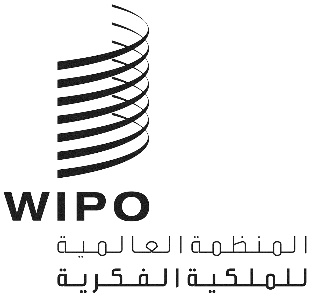 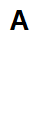 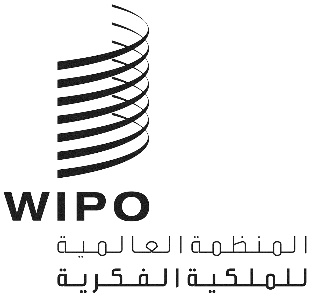 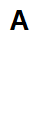 CDIP/31/2الأصل: بالإنكليزية التاريخ: 26 سبتمبر 2023اللجنة المعنية بالتنمية والملكية الفكريةالدورة الحادية والثلاثون

جنيف، من 27 نوفمبر إلى 1 ديسمبر 2023تقرير مرحلي عن تنفيذ توصيات أجندة التنمية الخمس والأربعين من إعداد الأمانة	يتضمن المرفق الأول لهذه الوثيقة تقريراً مرحلياً عن تنفيذ توصيات أجندة أعمال التنمية الخمس وأربعين، وذلك عن الفترة من يوليو 2022 إلى يونيو 2023. 	وعقب طرح الهيكل الجديد في الدورة التاسعة والعشرين للجنة التنمية، يتسق التقرير مع برنامج العمل والميزانية للويبو لسنة 2022/23، والذي يتبع الإطار الموضوع بموجب الخطة الاستراتيجية المتوسطة الأجل للفترة 2022/26 للمنظمة. ويقدم التقرير بعض النقاط البارزة ونظرة عامة شاملة على أنشطة/إنجازات الويبو لمعالجة توصيات أجندة التنمية، ويوفر روابط بالنتائج المتوقعة ذات الصلة للمنظمة، فضلاً عن روابط لمشاريع أجندة التنمية ذات الصلة ووثائق أخرى. ويشير التقرير، فيما يتعلق بكل من التوصيات، إلى استراتيجية التنفيذ التي اعتمدتها اللجنة وإلى الاتجاه الاستراتيجي الذي حددته الخطة الاستراتيجية المتوسطة الأجل. 	ويستجيب التقرير أيضاً لطلب اللجنة إعداد تقرير سنوي بشأن سير العمل بخصوص التوصيات المعتمدة للمراجعة المستقلة الموجهة إلى الأمانة (الفقرة 1.8 من ملخص رئيس دورة لجنة التنمية التاسعة عشر)، ودمجه في التقرير المرحلي بشأن تنفيذ توصيات أجندة التنمية الخمس والأربعين (الفقرة 2.6 من ملخص رئيس دورة لجنة التنمية التاسعة العشرين). ووفقاً لذلك، يقدم الملحق الثاني وثيقة توفر نظرة عامة على الأنشطة التي تتخذها الويبو لتنفيذ المراجعة المستقلة للفترة من أكتوبر 2022 إلى يونيو 2023.	وبالإضافة إلى المعلومات الواردة في هذه الوثيقة، ترد قائمة الأنشطة مع معلومات أخرى ذات صلة في قاعدة بيانات المساعدة التقنية، التي يمكن الاطلاع عليها في: http://www.wipo.int/tad.	إن اللجنة مدعوة إلى الإحاطة علماً بالمعلومات الواردة في مرفقات هذه الوثيقة. [تلي ذلك المرفقات]تقرير عن تنفيذ توصيات أجندة التنمية الخمس والأربعين (يوليو 2022 إلى يونيو 2023)[يلي ذلك المرفق الثاني]تنفيذ الاستعراض المستقل[نهاية المرفق الثاني والوثيقة]التوصية 1*التوصية 1*يجب أن تتميز أنشطة الويبو في مجال المساعدة التقنية بعدة ميزات منها أنها موجهة للتنمية وقائمة على الطلب وشفافة تأخذ بعين الاعتبار الأولويات والاحتياجات الخاصة بالبلدان النامية والبلدان الأقل نمواً على وجه الخصوص فضلاً عن مراعاة مختلف مستويات التنمية في الدول الأعضاء، وينبغي تضمين الأنشطة أطراً زمنية للاستكمال. وفي هذا الصدد، ينبغي أن يكون تصميم برامج المساعدة التقنية وآليات إنجازها وعمليات تقييمها خاصة لكل بلد.يجب أن تتميز أنشطة الويبو في مجال المساعدة التقنية بعدة ميزات منها أنها موجهة للتنمية وقائمة على الطلب وشفافة تأخذ بعين الاعتبار الأولويات والاحتياجات الخاصة بالبلدان النامية والبلدان الأقل نمواً على وجه الخصوص فضلاً عن مراعاة مختلف مستويات التنمية في الدول الأعضاء، وينبغي تضمين الأنشطة أطراً زمنية للاستكمال. وفي هذا الصدد، ينبغي أن يكون تصميم برامج المساعدة التقنية وآليات إنجازها وعمليات تقييمها خاصة لكل بلد.قطاعات الويبو ذات الصلةالبراءات والتكنولوجيا؛ والعلامات والتصاميم؛ وحق المؤلف والصناعات الإبداعية؛ والتنمية الإقليمية والوطنية؛ والبنية التحتية والمنصات؛ والتحديات والشراكات العالمية؛ والأنظمة الإيكولوجية للملكية الفكرية والابتكارمرتبطة بالنتيجة (النتائج) المتوقعة 1.2؛ 4.2؛ 1.4؛ 2.4؛ 3.4؛ 5.4. التنفيذ نوقشت هذه التوصية في الدورة الأولى للجنة (CDIP/1/4)، وهي قيد التنفيذ منذ اعتماد أجندة الويبو بشأن التنمية سنة 2007. وتستند استراتيجية التنفيذ لهذه التوصية إلى المناقشات التي دارت أثناء الدورة الثانية للجنة (الوثيقة CDIP/2/4) وعلى النحو الوارد في الوثيقة CDIP/3/5. وفضلاً عن ذلك فإن الاتجاه الاستراتيجي الذي اتخذته الويبو لتنفيذ أعمال تتناول، ضمن جملة أمور، هذه التوصية تحدده الخطة الاستراتيجية المتوسطة الأجل للمنظمة للفترة 2022-2026 وبرنامج العمل والميزانية للفترة 2022/23 للمنظمة. مشاريع أجندة التنمية ذات الصلةنفذت هذه التوصية من خلال مشاريع أجندة التنمية المكتملة التالية: CDIP/7/6 وCDIP/9/13 وCDIP/17/7 وCDIP/15/7 Rev. وCDIP/19/11 Rev. وCDIP/21/12 Rev وCDIP/22/14 Rev. وCDIP/22/15 Rev. وCDIP/24/14 Rev.ونفذت هذه التوصية من خلال مشروعي أجندة التنمية المكتملين والمعممين التاليين: CDIP/21/12 Rev وCDIP/22/8.وبالإضافة إلى ذلك، تعالج مشاريع أجندة التنمية الجارية التالية هذه التوصية:- تطوير قطاع الموسيقى ونماذج اقتصادية جديدة للموسيقى في بوركينا فاسو وبعض بلدان الاتحاد الاقتصادي والنقدي لغرب أفريقيا (الوثيقة CDIP/23/13)- وتسجيل العلامات الجماعية للشركات المحلية بصفته قضية محورية في التنمية الاقتصادية (CDIP/24/9)- وتعزيز استخدام الملكية الفكرية في البلدان النامية ضمن الصناعات الإبداعية في العصر الرقمي (CDIP/26/5)- وتنظيم البيانات الإحصائية ووضع وتنفيذ منهجية لتقييم آثار استخدام نظام الملكية الفكرية (CDIP/26/4)- وتمكين الشركات الصغيرة من خلال الملكية الفكرية: وضع استراتيجيات لدعم المؤشرات الجغرافية أو العلامات الجماعية في فترة ما بعد التسجيل (CDIP/24/7)- الحد من حوادث العمل والأمراض المهنية من خلال الابتكار والملكية الفكرية (CDIP/29/11)أبرز النقاطتظل توصية أجندة التنمية رقم 1 في صميم عمل الويبو في مجال المساعدة التقنية وبناء القدرات.ونظمت الويبو 846 نشاطاً للمساعدة التقنية في الفترة من يوليو 2022 إلى يونيو 2023، نفذ قطاع التنمية الإقليمية والوطنية منها 420 نشاطاً.وقد وسعت الويبو الوصول والتأثير التنموي لمبادراتها من خلال تنفيذ فريق المشاريع التابع لقطاع التنمية الإقليمية والوطنية للمشاريع.وتنفذ حزمة استجابة الويبو لكوفيد-19 المشاريع لأكثر من 45 دولة عضو. حزمة دعم الويبو للرفع من قائمة أقل البلدان نمواً وتنفيذ البرامج المحددة البلدان لبلدين من البلدان الأقل نمواً. الأنشطة/الإنجازاتظلت هذه التوصية ركيزة أساسية لعمل الويبو الخاص بالمساعدة التقنية. ونُفّذ 846 نشاطاً من أنشطة المساعدة التقنية في فترة إعداد التقارير، وقد استهدفت هذه الأنشطة مجموعة واسعة من أصحاب المصلحة في البلدان النامية والبلدان الأقل نمواً، حيث نفذ قطاع التنمية الإقليمية والوطنية 420 مشروعاً منها. وتصنّف هذه الأنشطة حسب النوع: إذكاء الوعي والتدريب لأجل إدارات الملكية الفكرية؛ وحلول الأعمال/ قواعد البيانات المتعلقة بالملكية الفكرية؛ والمساعدة التشريعية؛ وحوارات السياسات؛ والاستراتيجيات الوطنية للملكية الفكرية؛ وتدريب أصحاب حقوق الملكية الفكرية؛ والتعلم عن بُعد/التدريب عبر الإنترنت. ومع التخفيف للقيود المفروضة بسبب جائحة كوفيد-19، بدأ تنفيذ الأنشطة والمشاريع يعود إلى إيقاع التفاعل الطبيعي. تشمل بعض الأمثلة على ذلك: "1" إطلاق مشروع عن المؤشرات الجغرافية عن قماش كينتي من غانا؛ و"2" مشروع رائد للمؤسسات الفكرية من الجزائر والكويت والمغرب؛ و"3" إطلاق مسابقة تيك توك المشتركة بين الويبو - رابطة أمم جنوب شرق آسيا (ASEAN) للشباب عن الملكية الفكرية والسياحة: أرضي هي فخري الأسمى؛ و"4" الاجتماع الإقليمي بشأن الملكية الفكرية والابتكار والمساواة بين الجنسين في أمريكا اللاتينية ومنطقة البحر الكاريبي؛ و"5" المؤتمر الإقليمي الخامس بشأن الملكية الرقمية في الاقتصاد الرقمي للمؤسسات صغيرة ومتوسطة الحجم (SMEs): صناعة الأفلام في البيئة الرقمية في أوروبا الوسطى ودول البلطيق ودول البحر الأبيض المتوسط؛ و"6" إنهاء تقييم الاحتياجات بشأن المساعدة التقنية والحلول الأخرى لتأكيد استمرارية العمل وتنمية المكتب الوطني الأوكراني للملكية الفكرية والابتكارات.قدّم فريق المشاريع التابع لقطاع التنمية الإقليمية والوطنية مشاريع تركز على التأثير ومقيدة بالوقت، والتي استجابت مباشرة للطلبات التي قدمها مسؤولون رفيعي المستوى للدول الأعضاء. وقد وفرت هذه المشاريع فرص عمل للمجتمعات والدوائر الانتخابية والشركاء، فضلاً عن التفاعل عن كثب مع أصحاب المصلحة، من النساء، والشباب، والشركات الصغيرة والمتوسطة. كما ركزت المشاريع على القطاعات ذات الأهمية الاستراتيجية حيث يمكن للملكية الفكرية كشف القيمة، مثل ألعاب الفيديو والسياحة والرياضة. بالإضافة إلى ذلك، عملت المشاريع كوسائل مهمة لاحتضان منهجيات مشاريع جديدة (على سبيل المثال الاستعانة بالهاكاثونات) وتوسيع نطاق المشاريع من خلال الشراكات على المستوى الوطني.وإضافة إلى أنشطة المساعدة التقنية المنتظمة للويبو، قدمت الويبو إجراءات دعم مخصصة لمساعدة الدول الأعضاء على معالجة التحديات الناجمة عن الجائحة ودعم تعافيها ومقاومة الجائحة في المستقبل. لقد -أرسلت أكثر من 45 دولة حتى تاريخه طلبات للمشاريع المستمرة حالياً ضمن حزمة الاستجابة لكوفيد-19، مع توسيع التركيز عبر جميع مجالات الملكية الفكرية. وعلاوة على ذلك، استمرت منصة المساعدة التقنية الثلاثية الخاصة بكوفيد-19 في تيسير الطلبات لأنشطة المساعدة التقنية في تفاعل الصحة العامة والملكية الفكرية والتجارة خلال التنسيق بين الويبو ومنظمة الصحة العالمية ومنظمة التجارة العالمية.وقدمت الويبو المساعدة التقنية ذات الصلة بالملكية الفكرية- والمخصصة للبلدان ضمن حزمة دعم الرفع للبلدان الأقل نمواً بطلب من الدول الأعضاء، وذلك لضمان كون الملكية الفكرية أداة سهلة الوصول للجميع. وقد استمر برنامج دعم الرفع الخاص بالبلدان لأنغولا وساو تومي وبرينسيبي خلال فترة إعداد التقرير. تقارير/وثائق أخرى ذات صلةالتقارير التي نظرت فيها اللجنة: CDIP/3/5 وCDIP/6/3 وCDIP/8/2 وCDIP/10/2 وCDIP/11/2 وCDIP/12/2 وCDIP/13/4 وCDIP/14/2 وCDIP/16/2 وCDIP/17/3 وCDIP/18/2 وCDIP/20/2 وCDIP/22/2 وCDIP/23/5 وCDIP/23/6 وCDIP/24/2 وCDIP/25/2 وCDIP/26/2 وCDIP/27/2 وCDIP/28/2 وCDIP/29/10. يرد مزيد من المعلومات حول الإنجازات المتعلقة بهذه التوصية، بالإضافة إلى الأنشطة الواردة في قاعدة بيانات المساعدة التقنية بشأن الملكية الفكرية (IP-TAD) في تقرير أداء الويبو لعام 2022 (الوثيقة WO/PBC/35/3 REV.).التوصية 2التوصية 2تقديم مساعدة إضافية للويبو من خلال تبرعات المانحين وإنشاء صناديق استئمانية أو صناديق أخرى للتبرعات داخل الويبو لفائدة البلدان الأقل نمواً على وجه الخصوص، مع الاستمرار في إعطاء أولوية عالية لتمويل الأنشطة في أفريقيا من خلال موارد من داخل الميزانية ومن خارجها للنهوض بعدة أمور، منها الانتفاع القانوني والتجاري والثقافي والاقتصادي بالملكية الفكرية في البلدان المذكورة.تقديم مساعدة إضافية للويبو من خلال تبرعات المانحين وإنشاء صناديق استئمانية أو صناديق أخرى للتبرعات داخل الويبو لفائدة البلدان الأقل نمواً على وجه الخصوص، مع الاستمرار في إعطاء أولوية عالية لتمويل الأنشطة في أفريقيا من خلال موارد من داخل الميزانية ومن خارجها للنهوض بعدة أمور، منها الانتفاع القانوني والتجاري والثقافي والاقتصادي بالملكية الفكرية في البلدان المذكورة.قطاعات الويبو ذات الصلةالتنمية الإقليمية والوطنية؛ والبنية التحتية والمنصات؛ والتحديات والشراكات العالميةمرتبطة بالنتيجة (النتائج) المتوقعة1.4. التنفيذ هذه التوصية قيد التنفيذ منذ عام 2009. وقد نوقشت في الدورة الأولى للجنة (CDIP/1/4) وعولجت من خلال الأنشطة المتفق عليها خلال الدورة الثانية للجنة، على النحو المبين في الوثيقتين CDIP/2/4 وCDIP/3/INF/2. وفضلاً عن ذلك فإن الاتجاه الاستراتيجي الذي اتخذته الويبو لتنفيذ أعمال تتناول، ضمن جملة أمور، هذه التوصية تحدده الخطة الاستراتيجية المتوسطة الأجل للمنظمة للفترة 2022-2026 وبرنامج العمل والميزانية للفترة 2022/23 للمنظمة.مشاريع أجندة التنمية ذات الصلةنفذت هذه التوصية من خلال مشاريع أجندة التنمية المكتملة التالية: CDIP/3/INF/2 وCDIP/9/13 وCDIP/17/7. أبرز النقاطاستمر تمويل بعض أنشطة المساعدة التقنية من عدد من الصناديق الاستئمانية.يشكل تقرير الصناديق الاستئمانية جزءاً لا يتجزأ من تقرير أداء الويبو.الأنشطة/الإنجازات قُدم التمويل لعدد من أنشطة المساعدة التقنية من عدد من الصناديق الاستئمانية التي تديرها القطاعات المختلفة في الويبو. ومن بين البلدان المانحة الصين وفرنسا واليابان والمكسيك وجمهورية كوريا وإسبانيا وأوروغواي. وتلك الأنشطة مكرسة لمشاريع محددة أو أنواع من الأنشطة في مجالات محددة من مجالات الملكية الفكرية. ويمكن الاطلاع على مزيد من التفاصيل عن البلدان المستفيدة، فضلاً عن النتائج الرئيسية لمشاريع الصناديق الاستئمانية في عام 2022، في المرفق العاشر بتقرير أداء الويبو لعام 2022 (الوثيقة WO/PBC/35/3 REV.).تقارير/وثائق أخرى ذات صلةالتقارير التي نظرت فيها اللجنة: CDIP/4/2 وCDIP/6/2 وCDIP/8/2 وCDIP/9/3 وCDIP/12/2 وCDIP/14/2 وCDIP/16/2 وCDIP/17/3 وCDIP/18/2 وCDIP/20/2 وCDIP/22/2 وCDIP/23/5 وCDIP/23/6 وCDIP/24/2 وCDIP/25/2 وCDIP/27/2 وCDIP/29/10.يرد مزيد من المعلومات حول الإنجازات المتعلقة بهذه التوصية، بالإضافة إلى الأنشطة الواردة في قاعدة بيانات المساعدة التقنية بشأن الملكية الفكرية (IP-TAD) في تقرير أداء الويبو لعام 2022 (الوثيقة WO/PBC/35/3 REV.).التوصية 3*التوصية 3*زيادة ما يخصص من أموال وموارد بشرية لبرامج المساعدة التقنية في الويبو للنهوض بجملة أمور، منها ثقافة الملكية الفكرية الموجهة للتنمية- مع التأكيد على إدراج الملكية الفكرية في مختلف المستويات التعليمية وتحفيز اهتمام الجمهور بالملكية الفكرية.زيادة ما يخصص من أموال وموارد بشرية لبرامج المساعدة التقنية في الويبو للنهوض بجملة أمور، منها ثقافة الملكية الفكرية الموجهة للتنمية- مع التأكيد على إدراج الملكية الفكرية في مختلف المستويات التعليمية وتحفيز اهتمام الجمهور بالملكية الفكرية.قطاع الويبو ذو الصلةالتنمية الإقليمية والوطنية؛ وحق المؤلف والصناعات الإبداعية؛ والأنظمة الإيكولوجية للملكية الفكرية والابتكار مرتبطة بالنتيجة (النتائج) المتوقعة1.1؛ و4.1؛ و4.3. التنفيذ نوقشت هذه التوصية في الدورة الثانية للجنة (CDIP/2/4) وهي قيد التنفيذ منذ اعتماد أجندة الويبو بشأن التنمية في عام 2007. وقد عولجت إثر الاتفاق على استراتيجية تنفيذ استناداً إلى المناقشات التي دارت أثناء الدورة الثانية للجنة (الوثيقة CDIP/2/4) وعلى النحو الوارد في الوثيقة CDIP/3/5. ولاستراتيجية التنفيذ شقان كما يلي: النهوض بثقافة الملكية الفكرية الموجهة للتنمية وحفز وعي الجمهور بالملكية الفكرية بصورة أكبروكان من جوانب عملية النهوض بثقافة الملكية الفكرية الموجهة للتنمية تشجيع الويبو إشراك جميع أصحاب المصلحة الوطنيين. ولا يزال إذكاء الوعي بين قطاعات المجتمع كافة بأهمية دور الملكية الفكرية في التنمية الوطنية، وتعزيز نقاش وحوار مستنيرين ومتوازنين حول قضايا الملكية الفكرية جزءاً لا يتجزأ من برامج الويبو وأنشطتها. وتُطوَّع برامج معينة خصيصاً للمؤسسات العامة ولأصحاب المصلحة في مجال الملكية الفكرية وللمنتفعين بها، وتستهدف هذه البرامج قطاعات مجتمعية مختلفة، منها الجامعات، ومراكز البحوث، والشركات الصغيرة والمتوسطة، والصناعات الثقافية، والدبلوماسيون، والجهاز القضائي، والمسؤولون الحكوميون، والمجتمع المدني. إدخال الملكية الفكرية في جميع المستويات الأكاديميةوأقامت الويبو شراكات استراتيجية مع مؤسسات أكاديمية في البلدان النامية والبلدان الأقل نمواً والبلدان التي تمر اقتصاداتها بمرحلة انتقالية لتوفير برامج مشتركة للحصول على درجات علمية/دبلومات. وتضمنت هذه الشراكات أيضاً وضع مواد ومناهج تدريسية وتدريبية بشأن الملكية الفكرية. وأُعِدت دورات جديدة للتعلم عن بُعد، وأُدرجت في المناهج الدراسية للمؤسسات. وقد شدد برنامج التنمية المهنية على الشراكات فيما بين بلدان الجنوب لزيادة ضمان التركيز على التنمية عند تدريب المسؤولين الحكوميين. وفي جميع برامج أكاديمية الويبو، كان هناك جهد متزايد لإدراج الجوانب الموجهة للتنمية في نظام الملكية الفكرية. وفضلاً عن ذلك فإن الاتجاه الاستراتيجي الذي اتخذته الويبو لتنفيذ أعمال تتناول، ضمن جملة أمور، هذه التوصية تحدده الخطة الاستراتيجية المتوسطة الأجل للمنظمة للفترة 2022-2026 وبرنامج العمل والميزانية للفترة 2022/23 للمنظمة.مشاريع أجندة التنمية ذات الصلةعولجت هذه التوصية أساساً من خلال مشاريع أجندة التنمية المكتملة والمعممة التالية: CDIP/3/INF/2 وCDIP/9/10 Rev 1 وCDIP/16/7 Rev. 2. وCDIP/22/15 Rev.أبرز النقاطتواصل استراتيجية الويبو للاتصال، المنفذة من خلال منصات مختلفة وبأشكال مختلفة، تحقيق مستويات عالية من الفاعلية. وقد تضمنت الويبو، التي يشترك بها أكثر من 25,000 مشترك عبر الإنترنت، 23 مقالاً يرتبط بوجه عام بالتنمية الاجتماعية والاقتصادية والملكية الفكرية.وقد أعدت 37 قصة قصيرة إضافية حول كيفية استخدام الملكية الفكرية في الممارسة العملية للنشر في سلسلة IP@Work الإلكترونية الأسبوعية.وأطلقت الويبو صفحة ويب جديدة لعرض قصص التنمية وأخبار المستفيدين من الويبو حول العالم.وشملت أنشطة بناء القدرات التي قدمت في عام 2022 وفي النصف الأول من عام 2023 النطاق الكامل للمعرفة والممارسات المتعلقة بالملكية الفكرية، وقد قدمت بمجموعة متنوعة من اللغات والأنساق، مما سمح بالوصول إلى 104,791 مشاركاً في عام 2022 وأكثر من 38,000 مشارك في النصف الأول من عام 2023. وتلقى نحو 416 قاضياً تدريباً في هذه الفترة من عامي 2022 و2023. الأنشطة/الإنجازاتالنهوض بثقافة الملكية الفكرية الموجهة للتنمية وحفز وعي الجمهور بالملكية الفكرية بصورة أكبرواصلت شعبة الاتصالات في الويبو الاضطلاع بأنشطة زيادة الوعي حول أهمية الملكية الفكرية في التنمية والنمو الاجتماعي والاقتصادي، فضلاً عن تعزيز أصول الويبو لمعرفة الملكية الفكرية لأصحاب المصلحة. الوعي بالملكية الفكريةواصلت استراتيجية المؤسسة للاتصال، المنفذة من خلال منصات مختلفة وبأنساق مختلفة، تحقيق مستويات عالية من الفاعلية. وقد أنتج حوالي 160 فيديو للاستخدام على منصات التواصل الاجتماعي. وقد زاد وجود الويبو على منصات التواصل الاجتماعي سريعاً خلال فترة إعداد التقرير، حيث وصل متابعوها إلى 400,000 متابع. كما رسّخت الويبو وجودها على تيك توك من أجل تعزيز الوعي بالملكية الفكرية لدى الأجيال الشابة. وتضم مجلة الويبو أكثر من 25,000 مشترك عبر الإنترنت، و1,5 مليون زائر فريد و2.3 مليون عرض للصفحات، وشملت 23 مقالاً يرتبط بوجه عام بالملكية الفكرية والتنمية، على سبيل المثال نشرت نسبة 74% من 31 مقالاً في فترة إعداد التقارير. وقد أُعدت 37 قصة قصيرة إضافية حول كيفية استخدام الملكية الفكرية في الممارسة العملية للنشر في سلسلة IP@Work الإلكترونية الأسبوعية. وعلاوة على ذلك، أطلقت الويبو صفحة ويب جديدة لعرض قصص التنمية لمستفيدي الويبو حول العالم، بما في ذلك دعم الكثير منهم من خلال المشاريع المعتمدة من أجندة التنمية.وكان موضوع حملة اليوم العالمي للملكية الفكرية لعام 2023 بعنوان المرأة والملكية الفكرية: تسريع الابتكار والإبداع. وقد وسعت هذه الحملة نطاقها كثيراً في عام 2023، حيث قام مستخدمون من 209 بلدان وأقاليم بزيارة صفحات ويب اليوم العالمي للملكية الفكرية. وقد وصل التفاعل عبر الإنترنت إلى مستوى قياسي يبلغ حوالي 40 مليون مشاهدة عبر جميع المنصات الرقمية مجتمعة (Google، وTwitter، وMeta، وLinkedIn). وقد أمكن تحقيق هذا المستوى من خلال التمويل من الصناديق الاستئمانية اليابانية للملكية الصناعية العالمية من أجل تنمية الأصول الصوتية والمرئية الأساسية وتنميتها النشطة عبر المنصات الرقمية الأساسية. وحققت مسابقة الفيديو في اليوم العالمي للملكية الفكرية وحدها 17,5 مليون مشاهدة على المنصات الرقمية (Google وBaidu وMeta مجتمعة)، وارتفع عدد الزائرين الفريدين لصفحات ويب اليوم العالمي للملكية الفكرية (بجميع إصدارات اللغات الثماني مجتمعة) إلى 362,192، وهو ما يمثل 58,83% زيادة في نسبة استخدام الشبكة مقارنة بأرقام 2022. وسجل حوالي 400 فعالية في اليوم العالمي للملكية الفكرية (في الموقع، هجين، عبر الإنترنت) في 131 بلداً. وفي محاولة الحملة الوصول إلى جماهير جديدة، أطلقت مسابقة الفيديو الثانية في اليوم العالمي للملكية الفكرية، والتي اجتذبت 247 تسجيلاً و183 مشاركة من 73 بلداً. وقدمت قائمة مختصرة مكونة من 10 مشاركات للتصويت العام عبر الإنترنت، والذي اجتذب 23,000 ناخب لاختيار الفائزين الثلاثة. وحققت المسابقة 17,510,703 مرات ظهور على المنصات الرقمية (Google وBaidu وMeta مجتمعة). وتضمنت الحملة ستة فعاليات مادية/هجينة في مقر الويبو في جنيف خلال أسبوع اليوم العالمي للملكية الفكرية. وفي 26 أبريل 2023، نظمت أكاديمية الويبو "مائدة مستديرة حول المرأة في العلوم"، بالتعاون مع منظمة الأمم المتحدة للتربية والعلم والثقافة (اليونسكو) وجمهورية كوريا، والتي اجتذبت 1,173 مشاركاً (في الموقع وعبر الإنترنت). واستضافت الويبو فعالية أخرى بعنوان "صناعة السينما: منظور امرأة"، بالتعاون مع البعثة الدائمة لبيرو لدى المنظمات الدولية في جنيف. وتضمنت الفعالية، التي حضرها 250 شخصاً، عرض الفيلم الحائز على جوائز "Un Mundo para Julius/عالم يوليوس" ومناقشة مباشرة مع مخرجة الفيلم السيدة روزانا دياز كوستا.وتضمنت الحملة أيضاً معرض اليوم العالمي للملكية الفكرية الذي يعرض 203 بيانات تعريفية عن المخترعات والمبدعات ورائدات الأعمال والمحترفات في مجال الملكية الفكرية من 65 بلداً، فضلاً عن مجموعة من 28 رسالة دعم من شخصيات بارزة، بما في ذلك صاحبة السعادة سالومي زورابيشفيلي، رئيسة جورجيا؛ وصاحبة السعادة مارغريت مينيزيس، وزيرة الثقافة بالبرازيل؛ والمدير العام لمنظمة التجارة العالمية؛ والأمين العام للاتحاد الدولي للاتصالات؛ والمدير التنفيذي لمركز التجارة الدولية؛ والعديد من منظمات/جمعيات الأعمال الرائدة. نقل تجديد موقع الويبو في أبريل 2023 رسالة "الملكية الفكرية لكل شخص، في كل مكان" وتضمن دائرة في الأعلى، تعرض تحديثات أسبوعية للفيديوهات والقصص حول استخدام الملكية الفكرية. وقد أنشأت صفحات ويب محددة للترويج لنتائج مشاريع أجندة التنمية:"1" حقوق الملكية الفكرية لتطبيقات الأجهزة المحمولة؛ و"2" الملكية الفكرية وسياحة المأكولات؛ و"3" العلامات الجماعية كأداة للتنمية؛ و"4"النساء في مجالي الابتكار وريادة الأعمال التجارية؛ و"5" الملكية الفكرية للصناعات الإبداعية في البلدان النامية.موارد المعرفةتناول إصدار عام 2022 من مؤشر الابتكار العالمي (المؤشر) أحدث الاتجاهات العالمية في مجال الابتكار في ظل استمرار جائحة كوفيد-19، وتباطؤ نمو الإنتاجية وغير ذلك من التحديات الآخذة في التطور. وكشف المؤشر عن الاقتصادات الأكثر ابتكاراً في العالم بترتيب الأداء الابتكاري لزهاء 132 اقتصاداً، مع إبراز مواطن القوة والضعف. وركز موضوع الإصدار على مستقبل النمو القائم على الابتكار.وقد وسعت الويبو نطاق توزيع منشورات الويبو عالمياً، وذلك أساساً من خلال محرك البحث غوغل للكتب الإلكترونية "Google Books"، حيث يتاح حالياً 2,300 إصدار، وعبر مكتبات إيداع في 77 بلداً. وواصلت سياسة المنظمة بشأن النفاذ المفتوح التشجيع على مشاركة منشورات الويبو وغيرها من مواد المعلومات وترجمتها مجاناً. باء) إدخال الملكية الفكرية في جميع المستويات الدراسيةما زالت أكاديمية الويبو تسعى، في أعقاب اعتماد أجندة التنمية، لإنجاز مهمتها المتمثلة في بناء قدرات بشرية عالمية في مجال الملكية الفكرية من خلال التعليم والتدريب وتنمية المهارات على مختلف المستويات الأكاديمية، مع التركيز بصفة خاصة على تمكين ثقافات الملكية الفكرية الموجهة للتنمية في البلدان النامية وأقل البلدان نمواً والبلدان التي تمر بمرحلة انتقالية. وتماشياً مع التزام الويبو الجديد بضمان استفادة الجميع، في كل مكان، من الملكية الفكرية، صممت أكاديمية الويبو أنشطتها في مجال بناء القدرات بما يتناسب مع احتياجات ومطالب الدول الأعضاء عن طريق زيادة نطاق دوراتها الدراسية وانتشارها وإمكانية الوصول إليها، مهيئة بذلك ثقافة للملكية الفكرية موجهة للتنمية. وشملت أنشطة بناء القدرات النطاق الكامل للمعرفة والممارسات المتعلقة بالملكية الفكرية، وقد قدمت بمجموعة متنوعة من اللغات والأنساق، مما سمح بالوصول إلى 104,791 مشاركاً في عام 2022 وأكثر من 38,000 مشارك في النصف الأول من عام 2023. وقد أدت التكنولوجيات الرقمية إلى التعجيل بالوصول إلى جمهور أوسع من خلال التعلم الإلكتروني والتعلم الهجين، من خلال تقديم محترفين وخبراء متمرسين لرواد الأعمال والطلاب الطموحين. كما أظهرت المخترعات/العالمات حرصاً على التكيف مع التحديات الرقمية الجديدة.وقدم برنامج التنمية المهنية التدريب في أثناء العمل، مع التركيز على المشاريع التي طورها المسؤولون الحكوميون المشاركون في مختلف مجالات الملكية الفكرية. ومن أهم ما يتسم به نسق برنامج التنمية المهنية ما يلي: "1" إدراج التكليفات والمشاريع كجزء لا يتجزأ من المنهج؛ و"2" وإصدار شهادة للتطوير الوظيفي تثبت اكتساب المعارف والمهارات المتقدمة في مجال الملكية الفكرية؛ و"3" وإدماج دورات تعلم عن بعد متقدمة في المنهج. وتقدم كل دورة لبرنامج التنمية المهنية على ثلاث مراحل: دورة التعلم عن بُعد المتقدمة لمدة أربعة أسابيع؛ وتدريب متقدم لمدة أسبوعين بنسق مختلط منذ عام 2022؛ وبحث لمدة عشرة أسابيع حول المشاريع أو التكليفات تحت إشراف المستشارين (المدرسين). وفي عام 2023، تم تقليص المرحلة الثالثة إلى أربعة أسابيع مخصصة للبحث وتقديم خطط تنفيذ المشاريع أو خطط تنفيذ التكليفات. وفي الفترة من يوليو 2022 إلى يونيو 2023، أكمل 155 مشاركاً جميع المراحل الثلاث لمنهج برنامج التنمية المهنية، وقدموا مشاريعهم أو تكليفاتهم، والتي ينفذها المشاركون حالياً على المستوى المؤسسي. واستمر برنامج التنمية المهنية، المنفرد بمدى الانتشار العالمي لتوفير تدريب متخصص في مجال الملكية الفكرية للمسؤولين الحكوميين، إعطاء الأولوية للتعاون فيما بين بلدان الجنوب والتعاون الثلاثي. وأصبح عدد كبير من البلدان النامية يؤدي دور شراكة حاسمة في دورات التدريب المتخصصة لمصلحة البلدان النامية الأخرى.وقدم برنامج الأكاديمية للتعلم عن بعد دورات في مجال الملكية الفكرية، في نسق هجين، للمتعلمين من جميع المستويات من خلال منصة مركز الويبو للتعليم الإلكتروني عبر الإنترنت. وقدم البرنامج 383 دورة بجميع لغات الأمم المتحدة واللغة البرتغالية لعدد 103,977 مشاركاً في عام 2022، وإلى 39,151 مشاركاً في النصف الأول من عام 2023.واستجابة لطلبات الدول الأعضاء، قدم برنامج التعلم عن بعد دورات جديدة تستهدف مستخدمي نظام الملكية الفكرية من القطاع الخاص ذوي التخصص العالي: "1" برنامج شهادة مدته تسعة أشهر حول صياغة براءات الاختراع لمحامي براءات الاختراع؛ و"2" دورة متخصصة لمستخدمي نظام لاهاي (DL-304)؛ و"3" تدريب متخصص لمنظمات الإدارة الجماعية على منصة إدارة الحقوق "WIPO Connect" (DL550)؛ و"4" التطوير المستمر لبرنامج الشهادات المهنية لموظفي شبكة الويبو العالمية لمراكز دعم التكنولوجيا والابتكار. وتضمنت المبادرات الجديدة لإشراك النساء والشباب في "دورة القيادة حول الملكية الفكرية والابتكار" شخصياً التي جمعت 20 عالمة حائزة على جوائز من 16 بلداً، ومعسكرات الملكية الفكرية الصيفية للشباب في الأردن.وعقد برنامج التعلم عن بعد شراكة مع: "1" مؤتمر الأمم المتحدة للتجارة والتنمية لتقديم سلسلة IP Masterclass لرائدات الأعمال في إطار "التجارة الرقمية للنساء"؛ و"2" مبادرة "أهداف التنمية المستدامة للأمم المتحدة: التعلم" لاستضافة دورات برنامج التعلم عن بعد على إحدى منصات التعلم الموحدة للأمم المتحدة؛ و"3" دورة اليونسكو بشأن القيادة للعالمات. وبناءً على الاتفاقيات الحالية والجديدة مع مكاتب الملكية الفكرية الوطنية، تم تقديم دورات برنامج التعلم عن بُعد المخصصة لمستوى المبتدئين والمستوى المتقدم للمشاركين الوطنيين في 34 بلداً عضواً. كما قدّم برنامج التعلم عن بُعد أيضًا تدريباً مخصصاً ومتخصصاً في مجال الملكية الفكرية القضائية لعدد 416 قاضياً في الفترة خلال العامين 2022 و2023، بالتعاون مع المعاهد القضائية الوطنية، ودورة متخصصة لإدارة مشروع برنامج التعلم عن بُعد (DL-620). وفي عام 2023، أكمل برنامج التعلم عن بُعد تطوير برنامج مُخصص لتدريب الدبلوماسيين والمسؤولين التجاريين على الملكية الفكرية، والذي سيتم تقديمه في الربع الثالث من عام 2023، بالتعاون مع الأكاديميات الدبلوماسية الوطنية. تقارير/وثائق أخرى ذات صلةالتقارير التي نظرت فيها اللجنة: CDIP/3/5 وCDIP/6/2 وCDIP/6/3 وCDIP/8/2 وCDIP/9/6 وCDIP/10/2 وCDIP/12/2 وCDIP/14/2 وCDIP/16/2 وCDIP/18/2 وCDIP/20/2 وCDIP/22/2 وCDIP/24/2 وCDIP/25/2 وCDIP/27/2 وCDIP/28/2 وCDIP/29/10. يرد المزيد من المعلومات حول الإنجازات المتعلقة بهذه التوصية، بالإضافة إلى الأنشطة الواردة في قاعدة بيانات المساعدة التقنية بشأن الملكية الفكرية (IP-TAD)، في تقرير أداء الويبو لعام 2022 (الوثيقة WO/PBC/35/3 REV.).للحصول على معلومات عن البرامج التي تقدمها أكاديمية الويبو، يُرجى الاطلاع على محفظة أكاديمية الويبو من برامج التعليم والتدريب وتنمية المهارات 2023. التوصية 4* التوصية 4*التأكيد بشكل خاص على احتياجات الشركات الصغيرة والمتوسطة والمؤسسات التي تعمل في مجال البحث العلمي والصناعات الثقافية، ومساعدة الدول الأعضاء، بطلب منها، على وضع الاستراتيجيات الوطنية المناسبة في مجال الملكية الفكرية.التأكيد بشكل خاص على احتياجات الشركات الصغيرة والمتوسطة والمؤسسات التي تعمل في مجال البحث العلمي والصناعات الثقافية، ومساعدة الدول الأعضاء، بطلب منها، على وضع الاستراتيجيات الوطنية المناسبة في مجال الملكية الفكرية.قطاع الويبو ذو الصلةحق المؤلف والصناعات الإبداعية؛ والتنمية الإقليمية والوطنية؛ والأنظمة الإيكولوجية للملكية الفكرية والابتكار. مرتبطة بالنتيجة (النتائج) المتوقعة1.2؛ و1.4؛ و2.4؛ و4.4.التنفيذ نوقشت هذه التوصية في الدورة الثانية للجنة (CDIP/2/4) وهي قيد التنفيذ منذ اعتماد أجندة الويبو بشأن التنمية في عام 2007. وقد عولجت إثر الاتفاق على استراتيجية تنفيذ استناداً إلى المناقشات التي دارت أثناء الدورتين الثانية والخامسة للجنة (الوثيقتان CDIP/2/4 وCDIP/5/5) وعلى النحو الوارد في الوثيقة CDIP/3/5. وبشكل أكثر تحديداً: استراتيجية للشركات الصغيرة والمتوسطةتيسير استخدام الشركات الصغيرة والمتوسطة والشركات الناشئة لنظام الملكية الفكرية في استراتيجياتها التنافسية. وتحسين قدرة المؤسسات الداعمة للشركات الصغيرة والمتوسطة على إتاحة الخدمات المتعلقة بالملكية الفكرية للشركات الصغيرة والمتوسطة والشركات الناشئة. وتطوير محتوى متعلق بالملكية الفكرية مناسب للأعمال التجارية لتوجيه الوسطاء المعنيين بالشركات الصغيرة والمتوسطة في تفاعلاتهم مع الشركات الصغيرة والمتوسطة. وإعانة المخترعين على طرح منتجاتهم القائمة على براءات في السوق والانتقال من الاختراع إلى ريادة المشاريع. والمساهمة في وضع السياسات القائمة على الأدلة وفي الخدمات الحكومية التي تلبي احتياجات الشركات الصغيرة والمتوسطة والشركات الناشئة عن طريق إجراء دراسات وبحوث ميدانية بشأن إمكانية وصولها إلى نظام الملكية الفكرية واستخدامه، وأسباب عدم استخدامه، إن وجدت. استراتيجية للصناعات الإبداعيةوأطلقت الويبو برامج لتدريب الخبراء على جمع البيانات وتحليلها في المجالات الإبداعية. وقد حددت الأنشطة أولويات نهج إقليمي، وأجريت بالتعاون مع الدول الأعضاء في المنظمة الإقليمية الأفريقية للملكية الفكرية (الأريبو)، ورابطة أمم جنوب شرق آسيا (آسيان). وتعقد الأنشطة الوطنية في أفريقيا وآسيا والوسطى وأمريكا اللاتينية. وطُورت أدوات عملية لقطاعات إبداعية مختارة بهدف تلبية احتياجاتها القطاعية الخاصة، ومن أجل الاستخدام في ندوات في عدد من البلدان.وبذلت مساع لإقامة وتعزيز شراكات مع الحكومات والمنظمات الدولية المهتمة.استراتيجية للجامعات ومؤسسات البحثكثفت الويبو أنشطتها الداعمة للجامعات ومؤسسات البحث تكثيفا معتبراً نتيجة لتزايد الطلبات من الدول الأعضاء. وتركز الدعم على ثلاثة أنواع رئيسية من الأنشطة: الدعم المقدم إلى الجامعات ومؤسسات البحث في وضع السياسات المؤسسية بشأن الملكية الفكرية لتسهيل إدارة أصول الملكية الفكرية بما يتماشى مع رسالاتها ومهامها. إنشاء شبكات من مؤسسات بحثية بمراكز للملكية الفكرية كوسيلة تتخذها الدول الأعضاء لبناء بنية تحتية للابتكار تكون فعالة من حيث التكلفة.برامج تدريبية عملية ومخصصة للجامعات والمؤسسات البحثية بشأن سياسات الملكية الفكرية المؤسسية، وترخيص التكنولوجيا، وتقييم البراءات، وصياغة البراءات، وإدارة التكنولوجيا، والتسويق. استراتيجية لدعم إعداد استراتيجيات وطنية بشأن الملكية الفكرية تقديم دعم لدمج استراتيجيات الملكية الفكرية الوطنية في التخطيط الوطني للابتكار والتنمية الاقتصادية. ويشمل ذلك تطوير أدوات عملية تركّز على أهمية الخيارات الوطنية في وضع استراتيجيات الملكية الفكرية الوطنية وتنفيذها. وتؤخذ في الاعتبار، عند وضع استراتيجيات وطنية للملكية الفكرية، احتياجات جميع أصحاب المصلحة المعنيين بالملكية الفكرية والابتكار، بما في ذلك الشركات الصغيرة والمتوسطة، والوسطاء الذين يدعمون الشركات الناشئة، والمؤسسات البحثية، والصناعات الثقافية، وغيرها.كما تعالج بعض مشاريع أجندة التنمية المواضيعية هذه التوصية. وفضلاً عن ذلك فإن الاتجاه الاستراتيجي الذي اتخذته الويبو لتنفيذ أعمال تتناول، ضمن جملة أمور، هذه التوصية تحدده الخطة الاستراتيجية المتوسطة الأجل للمنظمة للفترة 2022-2026 وبرنامج العمل والميزانية للفترة 2022/23 للمنظمة.مشاريع أجندة التنمية ذات الصلةنفذت هذه التوصية من خلال مشاريع أجندة التنمية المكتملة التالية: CDIP/9/13 وCDIP/17/7 وCDIP/22/15 Rev.ولا تزال هذه التوصية تعالج من خلال تعميم مشاريع أجندة التنمية المكتملة التالية: CDIP/5/5 وCDIP/12/6 وCDIP/22/8.وبالإضافة إلى ذلك، تعالج مشاريع أجندة التنمية الجارية التالية هذه التوصية:- تطوير قطاع الموسيقى ونماذج اقتصادية جديدة للموسيقى في بوركينا فاسو وبعض بلدان الاتحاد الاقتصادي والنقدي لغرب أفريقيا (الوثيقة CDIP/23/13)- وتسجيل العلامات الجماعية للشركات المحلية بصفته قضية محورية في التنمية الاقتصادية (CDIP/24/9)- وتعزيز استخدام الملكية الفكرية في البلدان النامية ضمن الصناعات الإبداعية في العصر الرقمي (CDIP/26/5)- وتنظيم البيانات الإحصائية ووضع وتنفيذ منهجية لتقييم آثار استخدام نظام الملكية الفكرية (CDIP/26/4)- وتمكين الشركات الصغيرة من خلال الملكية الفكرية: وضع استراتيجيات لدعم المؤشرات الجغرافية أو العلامات الجماعية في فترة ما بعد التسجيل (CDIP/27/7)- تعزيز استخدام الملكية الفكرية لتطبيقات الأجهزة المحمولة في قطاع البرمجيات ـ المرحلة الثانية (CDIP/29/8/Rev.)أبرز النقاطتعزيز الدعم الداخلي للدول الأعضاء، من خلال نهج متجدد يُركز على التوجيه الموضوعي المحسن إلى الدول الأعضاء في صياغة استراتيجيات الملكية الفكرية الوطنية.ووقع على ميثاق دائرة الويبو للناشرين ما يزيد على 170 موقعاً.في ميدان الشركات الصغيرة والمتوسطة، استمرت المشاريع في أكثر من 22 دولة من الدول الأعضاء.وقد دعم برنامج جلسات المشورة المخصصة لإدارة الملكية الفكرية لصالح الشركات الصغيرة والمتوسطة 30 شركة مبتكرة من البلدان النامية.وأعلن عن الفائزين في مسابقة جوائز الويبو العالمية للشركات الصغيرة والمتوسطة التي أعلن عنها خلال الدورة الرابعة الستين للجمعيات العامة للويبو. الأنشطة/الإنجازاتاستراتيجية للشركات الصغيرة والمتوسطةنفذت الويبو، خلال الفترة الخاضعة للمراجعة، مشاريع لدعم الشركات الصغيرة والمتوسطة على الاستفادة الأفضل من نظام الملكية الفكرية. وتشمل الأمثلة: "1" المرحلة الثانية من الإرشاد والتوجيه لمشروع ريادة الشباب في خمسة عشر شركة ناشئة من 9 بلدان أفريقية؛ و"2" ومشروع معني بإنشاء خدمة لدعم الملكية الفكرية للشركات الناشئة والشركات الصغيرة والمتوسطة ذات التوجه التكنولوجي للعراق والمغرب والمملكة العربية السعودية؛ و"3" مشروع لدعم الشركات الصغيرة والمتوسطة في جمعية الملكية الفكرية لرابطة أمم جنوب شرقي آسيا بالشراكة مع مركز التجارة الدولي؛ و"4" مشروع إقليمي في أمريكا الوسطى وجمهورية الدومنيكان لبناء قدرة في أكثر من مؤسسة وسيطة في سبعة بلدان؛ و"5" دعم الشركات في قطاع الزراعة والأغذية في رابطة أمم جنوب شرقي آسيا وفي دول أوروبا الوسطى والبلطيق وبلدان البحر الأبيض المتوسط.كما نفّذت مشروعات في 10 دول أعضاء، وأطلقت في أربع دول أعضاء من أجل: "1" فهم التحديات التي تواجه الشركات الصغيرة والمتوسطة والشركات الناشئة في استخدام نظام الملكية الفكرية؛ و"2" تحديد المؤسسات التي تدعم الشركات الصغيرة والعمل معها من أجل دمج الخدمات ذات الصلة بالملكية الفكرية في قائمة خدماتها. وأنشأت قائمة بالمؤسسات الوسيطة الفعّالة المحتملة من جميع المناطق لإنشاء شبكة من الحلفاء على أرض الواقع من أجل الوصول إلى الشركات الصغيرة والمتوسطة. وتتواصل جهود متواصلة مع مكاتب الملكية الفكرية لخمس دول أعضاء بهدف إنشاء خدمات دعم أعمال في مكاتبها. وعقدت جلسات مشورة بشأن إدارة الملكية الفكرية لصالح 30 شركة مبتكرة من 11دولة من الدول الأعضاء، والتي تعمل في عدة قطاعات بالصناعة، مثل الزراعة والتكنولوجيات الخضراء والتجارة الإلكترونية وحق الامتياز والتعليم.واحتفلت مسابقة جوائز الويبو العالمية لعام 2023 للشركات الصغيرة والمتوسطة بالمؤسسات والأفراد الاستثنائيين الذين تمكنوا بذكاء من استخدام الملكية الفكرية لصالح التسويق التجاري. وأعلن عن الفائزين في المسابقة التي أعلن عنها خلال الدورة الرابعة الستين للجمعيات العامة للويبو.وعقب التدشين العالمي لأداة الويبو العالمية للتشخيص في مجال الملكية الفكرية، أعرب عدد من البلدان عن اهتمام بترجمتها إلى اللغات المحلية واكتمل العمل لعدد 6 لغات. كما اكتمل العمل بشأن تكييف الأداة مع القوانين المطبقة على الدول الأعضاء في المنظمة الأفريقية للملكية الفكريةالمنظمة الأفريقية للملكية الفكرية (OAPI)استراتيجية للصناعات الإبداعيةأدخِل على "دائرة الناشرين"، وهي شراكة بين القطاعين العام والخاص ترمي إلى تعزيز التعاون فيما بين الناشرين من البلدان النامية والمتقدمة، مزيد من التطوير. وقد وقع على ميثاق دائرة الناشرين أكثر من 170 جهة تمثل نطاقاً عريضاً من أصحاب المصلحة في مجال النشر. وعقب نجاح برنامج التوجيه لناشري البلدان الأفريقية الناطقة باللغة الإنجليزية، أطلقت الويبو، بالاشتراك مع شبكة الناشرين الأفريقيين، دورتها الثانية للبرنامج لناشري البلدان الأفريقية الناطقة باللغة الفرنسية. ويجمع هذا البرنامج ناشرين من تسعة بلدان لتبادل الخبرات والتعلم من بعضهم البعض، في حين ساعد الموجهون كل مشارك على وضع خطة تنمية فردية لتحسين أعماله في مجال النشر. وعُقدت حلقتان من حلقات العمل الإلكترونية في عام 2023، تناولتا موضوعات مثل العقود ومنح الترخيص وتوزيع الكتب ونشرها.قد نُفذت أنشطة في الصناعات الإبداعية في البيئة الرقمية ضمن إطار مشروع أجندة التنمية بشأن تعزيز استخدام الملكية الفكرية في البلدان النامية في الصناعات الإبداعية في العصر الرقمي. وأُنشئت صفحة إلكترونية مخصصة لعرض كل الموارد التي طُورت في سياق هذا المشروع. كما نُظمت حلقات عمل وندوات عبر الإنترنت بشأن الملكية الفكرية في المجالات الإبداعية المختارة في شيلي وإندونيسيا وأوروغواي.استراتيجية للجامعات ومؤسسات البحثدعمت الويبو وضع نماذج وطنية لسياسات الملكية الفكرية المؤسسية للجامعات ومؤسسات البحوث في الجزائر والأردن وبنما. وأسفرت هذه المبادرة عن وضع مشاريع لسياسات ومبادئ توجيهية نموذجية وطنية للملكية الفكرية. كما قدمت الويبو تدريباً ومساعدة تقنية قائمتين على المشاريع- لصالح الجامعات والمؤسسات الفردية فيما يخص تصميم سياسات مؤسسية فعالة للملكية الفكرية بما يتناسب مع سياقها المحلي واحتياجاتها ومهمتها المحددة. وركزت المشاريع الوطنية على سياسات الملكية الفكرية في فيت نام وسري لانكا، وقدمت تدريب خبراء مخصّصاً لثماني مؤسسات، ما أسفر عنه اعتماد سياستين مؤسسيتين للملكية الفكرية وستة مشاريع سياسات.بالإضافة إلى ذلك، جرى إنشاء مجموعة أدوات الويبو بشأن سياسات الملكية الفكرية كنقطة انطلاق للجامعات لمساعدتها على التعامل مع قضايا، مثل ملكية الملكية الفكرية وحقوق الاستخدام، والكشف عن الملكية الفكرية، وإدارة الملكية الفكرية، وتسويق الملكية الفكرية، وحوافز الباحثين، والتسجيل والمحاسبة وتضارب المصالح. وتتألف مجموعة الأدوات من القائمة المرجعية لواضعي سياسات الملكية الفكرية، ونموذج سياسة الملكية الفكرية للمؤسسات الأكاديمية والبحثية، والمبادئ التوجيهية لتخصيص نموذج سياسة الملكية الفكرية. وفي عام 2022، جرى وضع نموذج مشروع سياسة بشأن استخدام المصنفات المحمية بحق المؤلف في الجامعات ومؤسسات البحوث العامة من أجل استكمال مجموعة الأدوات. ومن المتوقع أن يتوفر النموذج في عام 2023.استراتيجية لدعم إعداد استراتيجيات وطنية بشأن الملكية الفكرية مواصلة الدعم في وضع استراتيجيات وطنية للملكية الفكرية، وتمثل أداة سياساتية شاملة لتحسين أداء النظم الوطنية للملكية الفكرية بغرض تحقيق تأثير اقتصادي واجتماعي إيجابي. نفذت الويبو نهجاً متجدداً في عام 2023، يديره قطاع الملكية الفكرية والنظم الإيكولوجية للابتكار. الأهداف الرئيسية للنهج المتجدد هي: 1) مواءمة الاستراتيجيات الوطنية للملكية الفكرية على نحوٍ أفضل في سياق أهداف التنمية الاقتصادية والنظم الإيكولوجية للابتكار والإبداع؛ و2) ضمان أن مشورة الويبو الاستراتيجية والموضوعية للدول الأعضاء في الويبو تسهم في إعداد استراتيجيات رفيعة المستوى تناسب الظروف والأولويات والاحتياجات الوطنية؛ و3) تعزيز المعرفة بقيمة وأثر الاستراتيجيات الوطنية للملكية الفكرية بين الدول الأعضاء وواضعي السياسات، بما في ذلك من خلال تحليل الاتجاهات وأفضل الممارسات والفعالية. تقارير/وثائق أخرى ذات صلةالتقارير التي نظرت فيها اللجنة: CDIP/3/5 وCDIP/6/2 وCDIP/6/3 وCDIP/8/2 وCDIP/10/2 وCDIP/10/7 وCDIP/12/2 وCDIP/13/3 وCDIP/14/2 وCDIP/16/2 وCDIP/17/3 وCDIP/18/2 وCDIP/19/4 وCDIP/20/2 وCDIP/22/2 وCDIP/23/5 وCDIP/23/6 وCDIP/24/2 وCDIP/25/2 وCDIP/26/2 وCDIP/27/2 وCDIP/28/2 وCDIP/29/10.يرد المزيد من المعلومات حول الإنجازات المتعلقة بهذه التوصية، بالإضافة إلى الأنشطة الواردة في قاعدة بيانات المساعدة التقنية بشأن الملكية الفكرية (IP-TAD)، في تقرير أداء الويبو لعام 2022 (الوثيقة WO/PBC/35/3 REV.).التوصية 5التوصية 5على الويبو أن تنشر معلومات عامة عن جميع أنشطة المساعدة التقنية على موقعها الإلكتروني وعليها أن تقدم، بطلب من الدول الأعضاء، تفاصيل عن أنشطة محددة بموافقة الدول الأعضاء والجهات الأخرى المستفيدة المعنية التي نُفذ النشاط من أجلها.على الويبو أن تنشر معلومات عامة عن جميع أنشطة المساعدة التقنية على موقعها الإلكتروني وعليها أن تقدم، بطلب من الدول الأعضاء، تفاصيل عن أنشطة محددة بموافقة الدول الأعضاء والجهات الأخرى المستفيدة المعنية التي نُفذ النشاط من أجلها.قطاع الويبو ذو الصلةالتنمية الإقليمية والوطنية؛ والتحديات والشراكات العالمية؛ والبنية التحتية والمنصات؛ والإدارة والمالية والتسييرمرتبطة بالنتيجة (النتائج) المتوقعة1.3؛ 1.4.التنفيذ هذه التوصية قيد التنفيذ منذ عام 2009. وقد نوقشت في الدورة الأولى للجنة (CDIP/1/4) وعولجت من خلال الأنشطة المتفق عليها خلال الدورة الثانية للجنة وعلى النحو الوارد في الوثيقتين CDIP/2/4 وCDIP/3/INF/2. وقُدِّم عرض بشأن قاعدة بيانات المساعدة التقنية (IP-TAD) خلال الدورة الحادية والعشرين للجنة.وفضلاً عن ذلك فإن الاتجاه الاستراتيجي الذي اتخذته الويبو لتنفيذ أعمال تتناول، ضمن جملة أمور، هذه التوصية تحدده الخطة الاستراتيجية المتوسطة الأجل للمنظمة للفترة 2022-2026 وبرنامج العمل والميزانية للفترة 2022/23 للمنظمة.مشاريع أجندة التنمية ذات الصلةتُعالج هذه التوصية من خلال مشروع قاعدة بيانات المساعدة التقنية بشأن الملكية الفكرية (IP-TAD) (المرفق الثاني للوثيقة CDIP/3/INF/2). وبالإضافة إلى ذلك، عولجت هذه التوصية من خلال مشروع أجندة التنمية المستكمل والمُعمم التالي: CDIP/24/14 REV.أبرز النقاطقدمت قاعدة بيانات المساعدة التقنية في مجال الملكية الفكرية معلومات عن أنشطة المساعدة التقنية التي تقدمها الويبو.قدمت المنصة ثلاثية الأطراف للمساعدة التقنية فيما يتعلق بكوفيد-19 نظرة عامة على أنشطة المساعدة التقنية الثلاثية للويبو ومنظمة الصحة العالمية ومنظمة التجارة العالمية.كانت قائمة مشاريع أجندة التنمية ونواتجها الإلكترونية القابلة للبحث بمثابة مستودع شامل، تُحدّث باستمرار ليعكس جميع الوثائق ذات الصلة المتعلقة بمشاريع أجندة التنمية.نظمت الويبو 846 نشاطاً للمساعدة التقنية بين يوليو 2022 ويونيو 2023.الأنشطة/الإنجازات أتاحت قاعدة بيانات المساعدة التقنية في مجال الملكية الفكرية معلومات عن أنشطة المساعدة التقنية التي تقدمها الويبو، واستفاد منها بلد أو أكثر من البلدان النامية أو البلدان الأقل نمواً أو من البلدان التي تمر بمرحلة انتقالية. ويمكن البحث في أنشطة المساعدة التقنية حسب العنوان والبلد المستفيد ونوع النشاط ومجال موضوع الملكية الفكرية والسنة والبلد المضيف وقطاع الويبو. وقد طوعت قاعدة بيانات المساعدة التقنية في مجال الملكية الفكرية إثر الجائحة بحيث تستوعب أنواع مختلفة من أنشطة المساعدة التقنية، من الأنشطة المباشرة والمختلطة والإلكترونية. وخلال الفترة المشمولة بالتقرير، نظمت قطاعات الويبو كافة 846 نشاطاً من أنشطة المساعدة التقنية، وكان المشاركون فيها من بلدان نامية وبلدان أقل نمواً وبلدان تمر بمرحلة انتقالية وبلدان متقدمة.إضافة إلى المساعدة التقنية في مجال الملكية الفكرية، قدمت المنصة ثلاثية الأطراف للمساعدة التقنية بشأن كوفيد-19 نظرة عامة على أنشطة المساعدة التقنية الثلاثية للويبو ومنظمة الصحة العالمية ومنظمة التجارة العالمية. وتتيح المنصة للأعضاء الاستفادة من خبرات المنظمات الثلاث في قضايا الملكية الفكرية والصحة العامة والتجارة. ويمكن الاطلاع على تفاصيل بشأن هذه المنصة والتعاون الثلاثي في التوصية 40. توفر قائمة مشاريع أجندة التنمية ونواتجها الإلكترونية القابلة للبحث، التي جرى إعدادها في سياق مشروع أجندة التنمية بشأن أدوات لمقترحات ناجحة لمشاريع أجندة التنمية، معلومات منظمة وتفصيلية عن جميع مشاريع أجندة التنمية المعتمدة حتى تاريخه. كما تسمح للمستخدمين بتصفية نتائج عمليات البحث حسب معايير مختلفة، منها حقوق الملكية الفكرية، ومحاور الملكية الفكرية، وحالة المشروع، والكلمات الأساسية. وتتاح القائمة بلغات الأمم المتحدة الست.تقارير/وثائق أخرى ذات صلةالتقارير التي نظرت فيها اللجنة: CDIP/4/2 وCDIP/6/2 وCDIP/8/2 وCDIP/9/4 وCDIP/22/2 وCDIP/24/2 وCDIP/25/2 وCDIP/26/2 وCDIP/27/2 وCDIP/28/2 وCPID/29/10.يرد مزيد من المعلومات حول الإنجازات المتعلقة بهذه التوصية، بالإضافة إلى الأنشطة الواردة في قاعدة بيانات المساعدة التقنية، في مجال الملكية الفكرية في تقرير أداء الويبو لعام 2022 (الوثيقة WO/PBC/35/3 REV.).التوصية 6*التوصية 6*على موظفي الويبو وخبرائها الاستشاريين العاملين في مجال المساعدة التقنية الاستمرار في التزام الحياد والقابلية للمساءلة بإيلاء اهتمام خاص لمدونة الأخلاق القائمة وتجنب ما قد يحدث من تضارب في المصالح. ويتعين على الويبو إعداد لائحة بالخبراء الاستشاريين لديها في مجال المساعدة التقنية والتعريف بها على نطاق واسع لدى الدول الأعضاء.على موظفي الويبو وخبرائها الاستشاريين العاملين في مجال المساعدة التقنية الاستمرار في التزام الحياد والقابلية للمساءلة بإيلاء اهتمام خاص لمدونة الأخلاق القائمة وتجنب ما قد يحدث من تضارب في المصالح. ويتعين على الويبو إعداد لائحة بالخبراء الاستشاريين لديها في مجال المساعدة التقنية والتعريف بها على نطاق واسع لدى الدول الأعضاء.قطاعات الويبو ذات الصلةالتنمية الإقليمية والوطنية؛ والبنية التحتية والمنصات؛ والإدارة والمالية والتسييرمرتبطة بالنتيجة (النتائج) المتوقعة1.4؛ 1.5. التنفيذ نوقشت هذه التوصية في الدورة الثانية للجنة (CDIP/2/4) وهي قيد التنفيذ منذ اعتماد أجندة الويبو بشأن التنمية في عام 2007. وقد عولجت إثر الاتفاق على استراتيجية تنفيذ استناداً إلى المناقشات التي دارت أثناء الدورة الثانية للجنة (الوثيقة CDIP/2/4) وعلى النحو الوارد في الوثيقة CDIP/3/5. وبالإضافة إلى ذلك، ترد استراتيجية التنفيذ فيما يتعلق بجزء من التوصية – قائمة الخبراء الاستشاريين – في الوثيقة CDIP/3/2. ويتشكل تنفيذ هذه التوصية مما يلي:إدماج معايير السلوك المعمول بها في الأمم المتحدة في الخدمة المدنية الدولية في العقود المبرمة مع جميع موظفي الويبو وخبرائها الاستشاريين؛وإذكاء الوعي بأهمية منظومة الأخلاقيات والنزاهة وتحسين فهمها؛وتطوير قدرة الويبو على التحقيق في المخالفات التي ترتكب داخلها؛وإعداد قائمة بخبراء الويبو الاستشاريين في مجال المساعدة التقنية وإتاحتها.وفضلاً عن ذلك فإن الاتجاه الاستراتيجي الذي اتخذته الويبو لتنفيذ أعمال تتناول، ضمن جملة أمور، هذه التوصية تحدده الخطة الاستراتيجية المتوسطة الأجل للمنظمة للفترة 2022-2026 وبرنامج العمل والميزانية للفترة 2022/23 للمنظمة.مشاريع أجندة التنمية ذات الصلةلا ينطبقأبرز النقاطجهود مستمرة لرفع مستوى الوعي بقضايا الأخلاقيات في الويبو. إصدار سياسة جديدة للإفصاح المالي وإعلان المصالح وبرنامج داخلي جديد لإبلاغ الموظفين عن المصالح المالية.قد جرى تناول مجالات اهتمام، مثل تضارب المصالح وتشجيع ثقافة التحدث. أتاحت خدمة إلكترونية خارجية مستقلة للإبلاغ لأي أطراف داخلية وخارجية الإبلاغ عن الشكوك أو الادعاءات المتعلقة بارتكاب مخالفات تؤثر في أنشطة الويبو أو موظفيها. استمرت أنشطة التحقيق خلال الفترة المشمولة بالتقرير، حيث عولجت 35 شكوى، وثبتت أربع حالات مخالفة، وأُعد تقريران بشأن تورط على مستوى الإدارة. حسب الوضع في يوليو 2023، بلغ عدد الخبراء الذين تحتوي قاعدة البيانات معلوماتهم 2,270 خبيراً.الأنشطة/الإنجازات امتثلت الويبو لمعايير السلوك المعمول بها في الخدمة المدنية الدولية وسياسة الإفصاح المالي والإعلان عن المصالح.واصلت الويبو التزامها بتعزيز المساءلة وتعزيز الشعور بالمسؤولية المشتركة عن الأخلاقيات بين جميع الأعضاء. قد جرى تناول مجالات اهتمام، مثل تضارب المصالح وتشجيع ثقافة التحدث. قد نفذ مكتب الأخلاقيات مجموعة من الأنشطة لدعم مهمته، ومنها تقديم المشورة والتوجيه بصورة غير معلنة، وإذكاء الوعي والتدريب، ووضع المعايير ومناصرة السياسات، وتعزيز الشفافية والمساءلة من خلال برنامج الإفصاح المالي والإعلان عن المصالح. ومن أهم إنجازات المكتب ما يلي: 1) إدارة زيادة عدد الحالات الاستشارية بمقدار ثلاثة أضعاف (300%)؛ و2) إطلاق تدريب إلزامي منقح في مجال الأخلاقيات والنزاهة، ليصل معدل امتثال جميع موظفي الويبو إلى 97%؛ و3) الوصول إلى 891 عضواً في أنشطة إذكاء الوعي والتدريب؛ و4) إصدار سياسة جديدة للإفصاح المالي والإعلان عن المصالح وبرنامج داخلي جديد لإبلاغ الموظفين عن المصالح المالية. قد اُستخدمت خدمة إلكترونية خارجية مستقلة للإبلاغ تتيح لأي أطراف داخلية أو خارجية الإبلاغ عن الشكوك أو الادعاءات المتعلقة بارتكاب مخالفات تؤثر في أنشطة الويبو أو موظفيها. استمرت أنشطة التحقيق خلال الفترة المشمولة بالتقرير، حيث عولجت 35 شكوى، وثبتت أربع حالات مخالفة، وأعد تقرير واحد بشأن تورط على مستوى الإدارة يضم توصيات لمزيد من التحسين في الرقابة الداخلية. شاركت شعبة الرقابة الداخلية التابعة للويبو في اجتماعات وأنشطة مجموعة ممثلي دوائر التحقيق بالأمم المتحدة ومؤتمر المحققين الدوليين، لعرض المسائل المشتركة وأفضل الممارسات في مجال التحقيقات.توفر قاعدة بيانات قائمة الخبراء الاستشاريين معلومات بشأن الخبراء الاستشاريين الذين استعانت بهم المنظمة للاضطلاع بأنشطة محددة للمساعدة التقنية في مجال الملكية الفكرية في البلدان النامية والبلدان الأقل نمواً والبلدان التي تمر بمرحلة انتقالية. ويمكن البحث في قائمة الخبراء الاستشاريين باستخدام معايير من قبيل الاسم والجنسية والنوع ومجال موضوع الملكية الفكرية واللغة وتاريخ التكليف. حسب الوضع في يوليو 2023، بلغ عدد الخبراء الذين تحتوي قاعدة البيانات معلوماتهم 2,270 خبيراً.تقارير/وثائق أخرى ذات صلةالتقارير التي نظرت فيها اللجنة: CDIP/3/5 وCDIP/6/3 وCDIP/8/2 وCDIP/10/2 وCDIP/12/2 وCDIP/14/2 وCDIP/16/2 وCDIP/18/2 وCDIP/20/2 وCDIP/20/6 وCDIP/22/2 وCDIP/24/2 وCDIP/25/2 وCDIP/27/2 وCDIP/28/2 وCPID/29/10. يرد مزيد من المعلومات حول الإنجازات المتعلقة بهذه التوصية، بالإضافة إلى الأنشطة الواردة في قاعدة بيانات المساعدة التقنية في مجال الملكية الفكرية، في تقرير أداء الويبو لعام 2022 (الوثيقة WO/PBC/35/3 REV.).التوصية 7*التوصية 7*التشجيع على اتخاذ تدابير من شأنها مساعدة البلدان على التصدي للممارسات المنافية للمنافسة المشروعة من خلال مد البلدان النامية، ولا سيما البلدان الأقل نموا، بالمساعدة التقنية بطلب منها، لتحقيق فهم أفضل لأوجه التماس بين حقوق الملكية الفكرية وسياسات المنافسة.التشجيع على اتخاذ تدابير من شأنها مساعدة البلدان على التصدي للممارسات المنافية للمنافسة المشروعة من خلال مد البلدان النامية، ولا سيما البلدان الأقل نموا، بالمساعدة التقنية بطلب منها، لتحقيق فهم أفضل لأوجه التماس بين حقوق الملكية الفكرية وسياسات المنافسة.قطاع الويبو ذو الصلةالتنمية الإقليمية والوطنية؛ والتحديات والشراكات العالميةمرتبطة بالنتيجة (النتائج) المتوقعة1.2 التنفيذ نوقشت هذه التوصية في الدورة الثانية للجنة (CDIP/2/4) وهي قيد التنفيذ منذ اعتماد أجندة الويبو بشأن التنمية في عام 2007. وقد عولجت إثر الاتفاق على استراتيجية تنفيذ استناداً إلى المناقشات التي دارت أثناء الدورتين الثانية والرابعة للجنة (الوثيقتان CDIP/2/4 وCDIP/4/4) وعلى النحو الوارد في الوثيقة CDIP/3/5. واستراتيجية التنفيذ هي على النحو التالي: "توفر الويبو، عند الطلب، المساعدة والمشورة التشريعية التي تهدف إلى منع و/أو تسوية الممارسات المنافية للمنافسة المشروعة ذات الصلة بالملكية الفكرية. ويشمل هذا مراعاة النطاق المناسب لحقوق الملكية الفكرية الاستئثارية، بما في ذلك الاستثناءات والتقييدات الملائمة المفروضة على هذه الحقوق، فضلاً عن اللجوء إلى الخيارات القانونية مثل التراخيص الإجبارية وغير ذلك من التدابير المسموح بها في إطار المعايير الدولية. وتقدم المشورة أيضاً عند الطلب في مسائل ذات صلة بالبنود التجارية التقييدية وغير ذلك من مضامين عقود الترخيص في مجال الملكية الفكرية التي قد يكون لها أثر سلبي في المنافسة." وفضلًا عن ذلك فإن الاتجاه الاستراتيجي الذي اتخذته الويبو لتنفيذ أعمال تتناول، ضمن جملة أمور، هذه التوصية تحدده الخطة الاستراتيجية المتوسطة الأجل للمنظمة للفترة 2022-2026 وبرنامج العمل والميزانية للفترة 2022/2023 للويبو.مشاريع أجندة التنمية ذات الصلةعولجت هذه التوصية أساساً من خلال المشروع المكتمل والمعمم "الملكية الفكرية وسياسة المنافسة" (CDIP/4/4 Rev.).أبرز النقاطواصلت الويبو تعزيز مشاركتها وحضورها النشط في المحافل الدولية الرئيسية المعنية بسياسة المنافسة.الأنشطة/الإنجازاتيهدف برنامج عمل الويبو بشأن الملكية الفكرية وسياسة المنافسة إلى تطوير كفاءة الويبو لتصبح المنظمة المرجع بشأن التقاطع بين الملكية الفكرية وسياسة المنافسة من خلال جملة أمور، منها: "1" تنظيم فعاليات مع الوكالات المعنية بالملكية الفكرية والمنافسة، بالتعاون أيضا مع منظمات حكومية دولية أخرى؛ "2" والوجود النشط في المحافل الدولية الرئيسية المعنية بسياسة المنافسة؛ "3" وعن طريق إجراء تحليل وأبحاث بشأن بعض مجالات السياسات الحالية المتعلقة بالتماس بين الملكية الفكرية والمنافسة.وفي هذا الصدد، واصلت الويبو تعزيز مشاركتها وحضورها النشط في المحافل الدولية الرئيسية المعنية بسياسة المنافسة، وكذلك تعاونها مع المنظمات الدولية الأخرى العاملة على الأمور المتعلقة بالملكية الفكرية والمنافسة. شاركت الويبو في حلقة عمل شبكة المنافسة الدولية بشأن السلوك الأحادي الجانب. كما أجرت الويبو تحليلاً وبحثاً على بعض مجالات السياسات الحالية المتعلقة بالتماس بين الملكية الفكرية والمنافسة، وقدمت المساعدة التقنية إلى الدول الأعضاء التي تبحث عن سبل لوضع وتنفيذ سياسات وطنية للملكية الفكرية تكفل وجود أسواق تنافسية وتعززها. نظمت الويبو، بالتعاون مع منظمة التعاون والتنمية في الميدان الاقتصادي، حلقة عمل بشأن الملكية الفكرية والمنافسة في البلدان التي تمر بمرحلة انتقالية وشاركت في العديد من المبادرات مع منظمة التجارة العالمية، ويشمل ذلك ندوة مشتركة بين الويبو ومنظمة التجارة العالمية لمعلّمي الملكية الفكرية من الاقتصادات النامية والناشئة.تقارير/وثائق أخرى ذات صلةالتقارير التي نظرت فيها اللجنة: CDIP/3/5 وCDIP/4/2 وCDIP/6/2 وCDIP/6/3 وCDIP/8/2 وCDIP/9/8 وCDIP/10/2 وCDIP/12/2 وCDIP/14/2 وCDIP/16/2 وCDIP/18/2 وCDIP/20/2 وCDIP/22/2 وCDIP/24/2 وCDIP/25/2 وCDIP/27/2 وCPID/29/10.يرد مزيد من المعلومات حول الإنجازات المتعلقة بهذه التوصية، بالإضافة إلى الأنشطة الواردة في قاعدة بيانات المساعدة التقنية في مجال الملكية الفكرية، في تقرير أداء الويبو لعام 2022 (الوثيقة WO/PBC/35/3 REV.).التوصية 8التوصية 8مطالبة الويبو بوضع اتفاقات مع مؤسسات البحث والشركات الخاصة بهدف تسهيل نفاذ المكاتب الوطنية في البلدان النامية، ولا سيما البلدان الأقل نموا، فضلا عن منظماتها الإقليمية ودون الإقليمية المعنية بالملكية الفكرية، إلى قواعد بيانات متخصصة لأغراض البحث في البراءات.مطالبة الويبو بوضع اتفاقات مع مؤسسات البحث والشركات الخاصة بهدف تسهيل نفاذ المكاتب الوطنية في البلدان النامية، ولا سيما البلدان الأقل نموا، فضلا عن منظماتها الإقليمية ودون الإقليمية المعنية بالملكية الفكرية، إلى قواعد بيانات متخصصة لأغراض البحث في البراءات.قطاع الويبو ذو الصلةالتنمية الإقليمية والوطنية؛ والبنية التحتية والمنصات؛ والأنظمة الإيكولوجية للملكية الفكرية والابتكارمرتبطة بالنتيجة (النتائج) المتوقعة3.3؛ 3.4؛ 4.4. التنفيذ هذه التوصية قيد التنفيذ منذ أوائل عام 2009. وقد نوقشت أثناء الدورة الأولى للجنة وعولجت من خلال الأنشطة المتفق عليها في الدورة الثانية للجنة (الوثيقة CDIP/2/4) وعلى النحو الوارد في الوثيقتين CDIP/3/INF/2 وCDIP/9/9. وفضلاً عن ذلك فإن الاتجاه الاستراتيجي الذي اتخذته الويبو لتنفيذ أعمال تتناول، ضمن جملة أمور، هذه التوصية تحدده الخطة الاستراتيجية المتوسطة الأجل للمنظمة للفترة 2022-2026 وبرنامج العمل والميزانية للفترة 2022/23 للمنظمة.مشاريع أجندة التنمية ذات الصلةقد عولجت هذه التوصية أساساً من خلال المشروع المكتمل والمعمم بشأن النفاذ إلى قواعد البيانات المتخصصة ودعمها – المرحلتان الأولى والثانية (CDIP/3/INF/2 وCDIP/9/9).أبرز النقاط أنشئ أكثر من 1,400 مركز لدعم التكنولوجيا والابتكار في 90 شبكة وطنية.تلقت مراكز دعم التكنولوجيا والابتكار أكثر من مليوني استعلام في عام 2022، عقب الدراسة الاستقصائية السنوية التي أُجريت نهاية العام على مراكز دعم التكنولوجيا والابتكار في جميع أنحاء العالم.برنامج النفاذ إلى الأبحاث من أجل التنمية والابتكار (أردي) للنفاذ إلى المجلات العلمية والتقنية القائمة على الاشتراك، والذي أنشئ ضمن شراكة Research4Life مع أربع وكالات أخرى تابعة للأمم المتحدة. برنامج النفاذ إلى المعلومات المتخصصة بشأن البراءات (أسبي) من أجل النفاذ إلى قواعد بيانات البراءات التجارية مع وظائف بحث وتحليل أكثر تطورا.منصة WIPO INSPIRE باعتبارها مركزاً من مراكز المعرفة الرقمية العالمية التي توفر مزيجاً فريداً من المعلومات والمعرفة للمبتكرين ورواد الأعمال والمهنيين المتخصصين في مجال البراءات فيما يخص قواعد بيانات البراءات، وسجلات البراءات، وتحليلات البراءات، ونقل التكنولوجيا، وسياسات الملكية الفكرية المؤسسية.الأنشطة/الإنجازات في ظل توسع شبكات مراكز دعم التكنولوجيا والابتكار وتقديم المزيد من الخدمات للمبتكرين المحليين، يواصل برنامج مراكز دعم التكنولوجيا والابتكار دعمهم بموارد المعرفة والتعلم بالإضافة إلى موارد الإدارة الفعالة.كما توسعت الشبكة العالمية لمراكز دعم التكنولوجيا والابتكار بفضل إنشاء أكثر من 1,400 مركز لدعم التكنولوجيا والابتكار في 90 دولة حتى الآن، منها 32 من البلدان الأقل نمواً. تم أيضاً إطلاق ثلاث مبادرات في عام 2022 لتعزيز ودعم الإدارة الفعالة لشبكات مراكز دعم التكنولوجيا والابتكار، وذلك في ظل التحديات الجديدة التي تفرضها الشبكة الآخذة في النمو، وهي: "1" تجريب منصة مشروع مراكز دعم التكنولوجيا والابتكار وإدارة الأداء لدعم منسقي مراكز دعم التكنولوجيا والابتكار في إدارة المشاريع الوطنية؛ و"2" إعداد أداة لتقييم المؤسسات المضيفة لمراكز دعم التكنولوجيا والابتكار لدعم منسقي مراكز دعم التكنولوجيا والابتكار في تحديد نقاط القوة والاحتياجات الرئيسية للمؤسسات في شبكاتهم؛ و"3" إطلاق برنامج لإصدار شهادات موظفي مراكز دعم التكنولوجيا والابتكار من أجل توحيد عمليات مراكز دعم التكنولوجيا والابتكار، ورفع جودة الخدمات عبر مراكز دعم التكنولوجيا والابتكار، وتحسين مسارات التطوير الوظيفي لموظفي مراكز دعم التكنولوجيا والابتكار.قدمت مراكز دعم التكنولوجيا والابتكار مجموعة متنوعة من الخدمات للباحثين والمخترعين ورواد الأعمال في هذه البلدان، فضلاً عن دعمهم في مراحل مختلفة من دورة الابتكار – بدءًا من المساعدة في استخدام قواعد بيانات البراءات وإجراء عمليات بحث في البراءات وصولاً إلى تقديم المشورة بشأن إدارة الملكية الفكرية وتسويقها. وعقب الدراسة الاستقصائية السنوية التي أُجريت نهاية العام على مراكز دعم التكنولوجيا والابتكار في جميع أنحاء العالم، تلقت مراكز دعم التكنولوجيا والابتكار أكثر من مليوني استعلام في عام 2022، وهو رقم قياسي غير مسبوق. شارك أكثر من 3,200 موظف بمراكز دعم التكنولوجيا والابتكار في دورات التعلم عن بُعد التي تقدمها أكاديمية الويبو بشأن البراءات والبحث في البراءات وصياغة البراءات وإدارة الملكية الفكرية وغيرها، بالإضافة إلى أنشطة التدريب وإذكاء الوعي التي تنظمها أو تنسقها شبكات مراكز دعم التكنولوجيا والابتكار.تؤدي الشبكات الإقليمية لمراكز دعم التكنولوجيا والابتكار التي أُنشئت في أفريقيا وآسيا والمحيط الهادئ وأمريكا اللاتينية ومنطقة الكاريبي دوراً بارزاً في تعزيز الشبكات الوطنية لمراكز دعم التكنولوجيا والابتكار وزيادة تأثيرها ومدى انتشارها، لا سيما من خلال المبادرات الإقليمية. قد عُقدت اجتماعات إقليمية للدول الأعضاء في المنظمة الإقليمية الأفريقية للملكية الفكرية ورابطة أمم جنوب شرق آسيا ولشبكات مراكز دعم التكنولوجيا والابتكار في المنطقة العربية. وشهد عام 2023 أيضاً انطلاق الاجتماع الأول لشبكة إقليمية لمراكز دعم التكنولوجيا والابتكار للبلدان العربية، تحت رعاية جامعة الدول العربية. ساهم برنامج الويبو للنفاذ إلى الأبحاث من أجل التنمية والابتكار (أردي) في توفير إمكانية وصول المؤسسات المؤهلة في البلدان النامية مجانا أو بتكلفة منخفضة إلى محتوى أكاديمي ومهني راجعه أقران. ويمثل البرنامج جزءاً من شراكة Research4Life، وهي مبادرة مشتركة بين عدة وكالات تابعة للأمم المتحدة ومؤسسات من القطاع الخاص ومنظمات غير حكومية ومؤسسات أكاديمية تتيح للباحثين في 125 بلداً من البلدان النامية وأقل البلدان نمواً إمكانية الوصول مجاناً أو بتكلفة منخفضة إلى 30,000 مجلة وما يصل إلى 203,000 مجلة وكتاب ومعلومات أخرى في ميادين الصحة والغذاء والزراعة والبيئة والعلوم التطبيقية والعلوم القانونية والاجتماعية. وسُجِّل ما يزيد على 11,000 مؤسسة بنهاية عام 2022. وبالمثل، أتاح برنامج الويبو للنفاذ إلى المعلومات المتخصصة بشأن البراءات نفاذ 169 مؤسسة مُسجلة مجاناً أو بتكلفة منخفضة إلى خدمات قاعدة بيانات البراءات التجارية التي توفر أدوات وخدمات متقدمة لاسترجاع بيانات البراءات وتحليلها. وأصبح البرنامج ممكناً من خلال شراكة فريدة مع تسعة من مقدمي خدمات قواعد بيانات البراءات. وخلال الفترة المشمولة بالتقرير، أسهمت منصة WIPO INSPIRE وبوابة تقارير قاعدة بيانات البراءات، وهما منصتان على الإنترنت للمعلومات المتعلقة بقواعد بيانات البراءات وسجلات البراءات، في تقديم موارد جديدة. تمكن 7,600 مستخدم في عام 2022 من الاطلاع على 41 تقريراً تفصيلياً حول محتوى وميزات مجموعة واسعة من قواعد بيانات البراءات. وبالإضافة إلى تكامل الموارد الحالية، اشتملت منصة WIPO INSPIRE على معارف وموارد محددة بشأن نقل التكنولوجيا وسياسات الملكية الفكرية المؤسسية، والتي نفذ إليها أكثر من 46,000 مستخدم في عام 2022. ويتاح المزيد من المعلومات في تقرير مراكز دعم التكنولوجيا والابتكار ومكاتب نقل التكنولوجيا لعام 2022.تقارير/وثائق أخرى ذات صلةالتقارير التي نظرت فيها اللجنة: CDIP/4/2 وCDIP/6/2 وCDIP/8/2 وCDIP/9/5 وCDIP/10/2 وCDIP/12/2 وCDIP/14/2 وCDIP/14/5 وCDIP/16/2 وCDIP/18/2 وCDIP/20/2 وCDIP/22/2 وCDIP/24/2 وCDIP/25/2 وCDIP/27/2 وCDIP/28/2 وCDIP/29/10.يرد مزيد من المعلومات حول الإنجازات المتعلقة بهذه التوصية، بالإضافة إلى الأنشطة الواردة في قاعدة بيانات المساعدة التقنية في مجال الملكية الفكرية، في تقرير أداء الويبو لعام 2022 (الوثيقة WO/PBC/35/3 REV.).التوصية 9التوصية 9مطالبة الويبو بإنشاء قاعدة بيانات بالتنسيق مع الدول الأعضاء لتلبية احتياجات التنمية المحددة في مجال حقوق الملكية الفكرية بالموارد المتاحة مما يوسع من نطاق برامجها المتعلقة بالمساعدة التقنية والرامية إلى سد الفجوة الرقمية.مطالبة الويبو بإنشاء قاعدة بيانات بالتنسيق مع الدول الأعضاء لتلبية احتياجات التنمية المحددة في مجال حقوق الملكية الفكرية بالموارد المتاحة مما يوسع من نطاق برامجها المتعلقة بالمساعدة التقنية والرامية إلى سد الفجوة الرقمية.قطاع الويبو ذو الصلةالتنمية الإقليمية والوطنية؛ والتحديات والشراكات العالمية؛ والإدارة والمالية والتسييرمرتبطة بالنتيجة (النتائج) المتوقعة3.3؛ 1.4؛ 2.4. التنفيذهذه التوصية قيد التنفيذ منذ عام 2009. وقد نوقشت في الدورة الأولى للجنة (CDIP/1/4) وعولجت من خلال الأنشطة المتفق عليها خلال الدورة الثانية للجنة وعلى النحو الوارد في الوثيقتين CDIP/2/4 وCDIP/3/INF/2.وفضلاً عن ذلك فإن الاتجاه الاستراتيجي الذي اتخذته الويبو لتنفيذ أعمال تتناول، ضمن جملة أمور، هذه التوصية تحدده الخطة الاستراتيجية المتوسطة الأجل للمنظمة للفترة 2022-2026 وبرنامج العمل والميزانية للفترة 2022/23 للمنظمة.مشاريع أجندة التنمية ذات الصلةقد عولجت هذه التوصية أساساً من خلال المشروع المستكمل والمعمم بشأن قاعدة بيانات مطابقة الاحتياجات الإنمائية في مجال الملكية الفكرية (المرفق الثاني للوثيقة CDIP/3/INF/2). أبرز النقاطأتاحت منصة WIPO GREEN فرصاً للتوفيق بين الباحثين عن التكنولوجيا الخضراء ومقدميها. الأنشطة/الإنجازات وبناءً على طلب اللجنة، عرضت شعبة الرقابة الداخلية في الويبو النتائج والاستنتاجات والتوصيات الصادرة عن تقييم منصة ويبو ماتش خلال الدورة التاسعة والعشرين للجنة التي عُقدت في أكتوبر 2022. ووجد التقييم أن منصة ويبو ماتش تتماشى مع أولويات الويبو الاستراتيجية ومع التوصية 9 من توصيات أجندة التنمية. ومع ذلك، ذكر التقييم أن تكنولوجيا منصة ويبو ماتش أصبحت قديمة، ولا تتوافق مع معايير المنصات الحديثة. وأوصت الوثيقة بتحديث المنصة، وتعزيز هيكلها الإداري وآليات إعداد التقارير. فضلاً عن ذلك، أوصى التقييم بتوفير الموارد لدعم الإدارة الفعالة لمنصة ويبو ماتش وتعزيز استدامتها. وأحاطت اللجنة علماً بعرض التقرير وطلبت من الأمانة أن تواصل تقديم التحديثات بانتظام في هذا الشأن. ويجري العمل حالياً على تنفيذ خطط تحسين المنصة.وواصلت المنصة الإلكترونية التي وضعتها المنظمة للتبادل التكنولوجي ــ WIPO GREEN ــ دعم الجهود العالمية للتصدي لتغير المناخ من خلال ربط مقدمي التكنولوجيات غير الضارة بالبيئة بالباحثين عنها. ومن خلال قاعدة البيانات والشبكة ومشاريع التعجيل التي تنطوي عليها، تجمع هذه المنصة أهم الجهات الفاعلة في سبيل تحفيز الابتكار التكنولوجي الأخضر ونشره. وتتيح منصة WIPO GREEN فرصاً للتوفيق بين الباحثين عن التكنولوجيا الخضراء ومقدميها وشركائها. تقارير/وثائق أخرى ذات صلةالتقارير التي نظرت فيها اللجنة: CDIP/4/2 وCDIP/6/2 وCDIP/8/2 وCDIP/10/3 وCDIP/22/2 وCDIP/24/2 وCDIP/25/2 وCDIP/27/2 وCDIP/28/5 وCPID/29/10. يرد مزيد من المعلومات حول الإنجازات المتعلقة بهذه التوصية، بالإضافة إلى الأنشطة الواردة في قاعدة بيانات المساعدة التقنية في مجال الملكية الفكرية، في تقرير أداء الويبو لعام 2022 (الوثيقة WO/PBC/35/3 REV.).التوصية 10التوصية 10مساعدة الدول الأعضاء على تطوير قدراتها المؤسسية الوطنية في مجال الملكية الفكرية وتحسينها من خلال المزيد من تطوير البنى التحتية وغيرها من المرافق بغية جعل المؤسسات الوطنية المعنية بالملكية الفكرية أكثر كفاءة وتشجيع التوازن العادل بين حماية الملكية الفكرية والمصلحة العامة. وينبغي أن توسع هذه المساعدة التقنية أيضا لتشمل المنظمات التي تُعنى بالملكية الفكرية على الصعيدين دون الإقليمي والإقليمي.مساعدة الدول الأعضاء على تطوير قدراتها المؤسسية الوطنية في مجال الملكية الفكرية وتحسينها من خلال المزيد من تطوير البنى التحتية وغيرها من المرافق بغية جعل المؤسسات الوطنية المعنية بالملكية الفكرية أكثر كفاءة وتشجيع التوازن العادل بين حماية الملكية الفكرية والمصلحة العامة. وينبغي أن توسع هذه المساعدة التقنية أيضا لتشمل المنظمات التي تُعنى بالملكية الفكرية على الصعيدين دون الإقليمي والإقليمي.قطاع الويبو ذو الصلةحق المؤلف والصناعات الإبداعية؛ والتنمية الإقليمية والوطنية؛ والتحديات والشراكات العالمية؛ والأنظمة الإيكولوجية للملكية الفكرية والابتكارمرتبطة بالنتيجة (النتائج) المتوقعة3.3؛ 1.4؛ 3.4. التنفيذهذه التوصية قيد التنفيذ منذ عام 2009. وقد نوقشت في الدورة الأولى للجنة (CDIP/1/4) وعولجت من خلال الأنشطة المتفق عليها خلال الدورة الثانية للجنة وعلى النحو الوارد في الوثيقتين CDIP/2/4 وCDIP/3/INF/2.وفضلاً عن ذلك فإن الاتجاه الاستراتيجي الذي اتخذته الويبو لتنفيذ أعمال تتناول، ضمن جملة أمور، هذه التوصية تحدده الخطة الاستراتيجية المتوسطة الأجل للمنظمة للفترة 2022-2026 وبرنامج العمل والميزانية للفترة 2022/23 للمنظمة.مشاريع أجندة التنمية ذات الصلةنفذت هذه التوصية من خلال مشاريع أجندة التنمية المكتملة التالية: CDIP/9/13؛ وCDIP/17/7؛ وCDIP/15/7 Rev؛ وCDIP/22/14 Rev؛ وCDIP/22/15 Rev.نفذت هذه التوصية من خلال مشاريع أجندة التنمية المكتملة والمعممة التالية: CDIP/3/INF/2؛ المرفقات الخامس والسادس والسابع والثامن والتاسع؛ وCDIP/9/10 Rev.1 وCDIP/5/5 وCDIP/7/6 وCDIP/12/6 وCDIP/16/7 Rev. 2 وCDIP/19/11 Rev. 2 وCDIP/21/12 Rev.وبالإضافة إلى ذلك، تعالج مشاريع أجندة التنمية الجارية التالية هذه التوصية:- تطوير قطاع الموسيقى ونماذج اقتصادية جديدة للموسيقى في بوركينا فاسو وبعض بلدان الاتحاد الاقتصادي والنقدي لغرب أفريقيا (الوثيقة CDIP/23/13)- وتسجيل العلامات الجماعية للشركات المحلية بصفته قضية محورية في التنمية الاقتصادية (CDIP/24/9)- وتعزيز استخدام الملكية الفكرية في البلدان النامية ضمن الصناعات الإبداعية في العصر الرقمي (CDIP/26/5)- تنظيم البيانات الإحصائية وتصميم وتنفيذ منهجية لوضع تقييمات أثر استخدام نظام الملكية الفكرية (CDIP/26/4)- وتمكين الشركات الصغيرة من خلال الملكية الفكرية: وضع استراتيجيات لدعم المؤشرات الجغرافية أو العلامات الجماعية في فترة ما بعد التسجيل (CDIP/27/7)- الحد من حوادث العمل والأمراض المهنية من خلال الابتكار والملكية الفكرية (CDIP/29/11)أبرز النقاطأُنشئت أربعة عشر مؤسسة تدريب في مجال الملكية الفكرية بحلول عام 2022.سجلت مؤسسات التدريب في مجال الملكية الفكرية تنظيم أكثر من 7,600 نشاط لنحو 435,000 مشارك، بما في ذلك المجموعات السكانية غير الممثلة تمثيلًا كافياً في النظام الإيكولوجي للابتكار، مثل النساء ورواد الأعمال والأطفال والأشخاص ذوي الإعاقة.أُطلق سبعة وثلاثون مشروعاً تعاونياً مع مؤسسات التدريب في مجال الملكية الفكرية، بما في ذلك عشرة مشاريع جرى تنفيذها في إطار حزمة الاستجابة لجائحة كوفيد-19 التي استفاد منها أكثر من 2,100 فرد حتى الآن.كان أكثر من 70 في المائة من المشاركين في منتدى الويبو لقضاة الملكية الفكرية لعام 2022 من البلدان النامية أو البلدان الأقل نمواً.إصدار المجلدات الأولى من سلسلة الكتب المرجعية في الملكية الفكرية، التي تشمل البت في المنازعات المتعلقة بالملكية الفكرية في الفلبين وفيت نام.الانتهاء من "مجموعة قوانين الملكية الفكرية وملخص قضايا تنزانيا".خلال الفترة المشمولة بالتقرير، تمكّن 90 مكتباً للملكية الفكرية من بلدان نامية من شتى المناطق، منها 20 بلداً من البلدان الأقل نمواً، من استخدام حلول الأعمال التي تقدمها الويبو لإدارة حقوق الملكية الفكرية على نحوٍ فعال.الأنشطة/الإنجازاتمن خلال تعميم المشروع التجريبي لإنشاء أكاديميات وطنية "ناشئة" في مجال الملكية الفكرية (مؤسسات التدريب في مجال الملكية الفكرية)، دعمت أكاديمية الويبو البلدان في تطوير قدراتها الوطنية في مجال التدريب على الملكية الفكرية. وقد أنشئت أربعة عشر مؤسسة تدريب في مجال الملكية الفكرية بحلول عام 2022، وأصبحت هياكل قابلة للتوسع فعالة من حيث التكلفة مكتفية ذاتياً تدعم جهود البلدان لبناء مهارات الملكية الفكرية اللازمة لدفع النمو الاقتصادي والتنمية الاقتصادية. سجلت مؤسسات التدريب في مجال الملكية الفكرية تنظيم أكثر من 7,600 نشاط لنحو 435,000 مشارك، بما في ذلك المجموعات السكانية غير الممثلة تمثيلًا كافياً في النظام الإيكولوجي للابتكار، مثل النساء ورواد الأعمال والأطفال والأشخاص ذوي الإعاقة.خلال الفترة المشمولة بالتقرير، تحول برنامج تدريب المدرّبين الخاص بمؤسسات التدريب في مجال الملكية الفكرية إلى شكل تعليمي مدمج بالكامل، يجمع بين الأنشطة الحية والموارد التفاعلية المتوفرة على نظام إدارة التعلم التابع لأكاديمية الويبو. بالإضافة إلى ذلك، تم تسليم 25 وحدة تعليمية خاصة ببرنامج تدريب المدرّبين لأكثر من 420 مشاركاً من 22 بلداً ليكونوا مجهزين على الوجه الأمثل بالمهارات الفنية والجوهرية للعمل كمدرّبين بمؤسسات تدريب جديدة في مجال الملكية الفكرية. بجانب دعم إنشاء مؤسسات جديدة للتدريب في مجال الملكية الفكرية، نفذت أكاديمية الويبو 37 مشروعاً لبناء القدرات إلى جانب مؤسسات التدريب الحالية في مجال الملكية الفكرية، بما في ذلك عشرة مشاريع جرى تنفيذها في إطار حزمة الاستجابة لكوفيد-19، واستفاد منها أكثر من 2,100 فرد حتى الآن. ومن خلال الاستعانة ببرنامج مؤسسات التدريب في مجال الملكية الفكرية، بدأت أكاديمية الويبو مشاريع موضوعية جديدة، تركز على استخدام النظام الإيكولوجي للملكية الفكرية في مجالات لم تُستكشف من قبل، مع إشراك أصحاب المصلحة الجُدد. وتشمل هذه المشاريع مبادرات دون إقليمية لقطاع سياحة المأكولات والشركات الصغيرة والمتوسطة - المؤسسات الوسيطة، بالإضافة إلى مشاريع وطنية للنساء من مناطق نائية لامركزية، وشباب الشعوب الأصلية، وكلها تعمل في إطار حزمة التعافي من كوفيد-19. كما ساعدت أكاديمية الويبو بشكلٍ منتظم أقسام أخرى من المنظمة على تصميم وتنفيذ المشاريع على نحوٍ فعال على أرض الواقع، بدعم من مؤسسات التدريب في مجال الملكية الفكرية.علاوة على ذلك، عززت أكاديمية الويبو بشكلٍ فعال التعاون فيما بين بلدان الجنوب والتعاون الثلاثي من خلال شبكة افتراضية لمؤسسات التدريب في مجال الملكية الفكرية، لتوفير دعم مخصص للبرامج التي تشارك في تنظيمها مختلف مؤسسات التدريب في مجال الملكية الفكرية، فضلاً عن تنظيم أنشطة متعددة الأطراف، مثل المؤتمر الأول لمؤسسات التدريب في مجال الملكية الفكرية الذي عُقد في مايو 2022، وجمع 13 مؤسسة تدريب في مجال الملكية الفكرية من 11 بلداً. كان المؤتمر بمثابة منصة مفتوحة لمؤسسات التدريب في مجال الملكية الفكرية من أجل تبادل خبراتهم في تقديم برامج عالية القيمة قائمة على المهارات، ولاثني عشر مستفيداً لمشاركة قصصهم، مما يبين الأثر الإيجابي لهذه البرامج على نموهم المهني والشخصي.كما أصدرت أكاديمية الويبو سبعة موارد جماعية جديدة لتعزيز وأتمتة قدرات التدريب في مؤسسات التدريب في مجال الملكية الفكرية، بما في ذلك موارد ذاتية الوتيرة وأدلة ومجموعات أدوات التدريب. وقد استجاب برنامج التعليم عن بعد للمتطلبات المتعددة لقطاعات الويبو من أجل التدريب عبر الإنترنت لأصحاب المصلحة الرئيسيين في الأنظمة الوطنية للملكية الفكرية لتطوير وتحسين قدراتهم المؤسسية مثل ناشري/منتجي الكتب الميسرة؛ ومنظمات الإدارة الجماعية (في استخدام أداة WIPO Connect)؛ ومحامي البراءات؛ ومراكز دعم التكنولوجيا والابتكار؛ وأصحاب المصلحة في مشاريع أجندة التنمية. وضمن خدمات التخصيص التي يقدمها برنامج التعلم عن بعد للدول الأعضاء، شجع البرنامج على اعتماد نظم إدارة التعلم الإلكتروني لتمكين مكاتب الملكية الفكرية الوطنية ومؤسسات التدريب من بناء البنية التحتية التقنية لتقديم دورات مخصصة في محيطها المحلي/الإقليمي. وتحقيقاً لهذه الغاية، قدم برنامج التعلم عن بعد تدريباً على إنشاء واستخدام أنظمة إدارة التعلم الإلكتروني والبنية التحتية ذات الصلة.دعم معهد الويبو القضائي الهيئات القضائية الوطنية والإقليمية في أداء دورها الحيوي في كفالة توازن الأنظمة الإيكولوجية للملكية الفكرية والابتكار والإبداع وفعاليتها، فضلاً عن توفير المعارف القانونية المتصلة بالملكية الفكرية لجمهور عام أوسع نطاقاً. ويدرج هذا العمل في صميم النهج الذي تتبناه المنظمة في الأنشطة القضائية النهج المتبع في المشروع بشأن التعاون على التعليم والتدريب المهني في مجال حقوق الملكية الفكرية مع معاهد التدريب القضائي في البلدان النامية والبلدان الأقل نمواً (CDIP/16/7 Rev.2). وفي الفترة المشمولة بالتقرير، خضع عمل المعهد لمزيد من التفصيل حول أربع ركائز: 1) تشجيع زيادة الحوار عبر الوطني بين الأوساط القضائية من خلال منتدى الويبو السنوي لقضاة الملكية الفكرية، ودورة الويبو المتقدمة بشأن التحكيم في مجال الملكية الفكرية، وثلاث نسخ من سلسلة ندوات الويبو الإلكترونية لفائدة القضاة (أكثر من 70 في المائة من إجمالي المشاركين فيها كانوا من البلدان النامية أو البلدان الأقل نمواً)؛ و2) إتاحة الموارد، مثل مجموعة القضايا لزيادة فهم الأحكام القضائية ذات الصلة (بما في ذلك مجموعة الويبو للأحكام الرئيسية بشأن حقوق الملكية الفكرية من أعضاء المنظمة الأفريقية للملكية الفكرية، المنشورة في عام 2023) ووضع أدلة عملية لدعم المحاكم في الفصل في نزاعات الملكية الفكرية (بما في ذلك إصدار المجلدات الأولى من سلسلة الكتب المرجعية في الملكية الفكرية، التي تشمل البت في قضايا الملكية الفكرية في الفلبين وفيت نام)؛ و3) العمل مع السلطات القضائية الوطنية والإقليمية لتوفير مجموعة شاملة من أنشطة بناء القدرات المصممة خصيصاً للقضاة؛ و4) زيادة فرص الوصول إلى الموارد العامة، بما فيها المعاهدات المتصلة بالملكية الفكرية والقوانين الوطنية والإقليمية والأحكام القضائية، وذلك من خلال قاعدة بيانات WIPO Lex. يتاح مزيد من المعلومات عن أنشطة معهد الويبو القضائي على: www.wipo.int/about-ip/ar/judiciaries/.يهدف برنامج الويبو المتعلق بحلول الأعمال لمكاتب الملكية الفكرية إلى تحسين أنظمة أعمال مكاتب الملكية الفكرية الوطنية والإقليمية وهياكلها الأساسية التقنية لمساعدتها على أن تقدم لأصحاب المصلحة لديها خدمات أعلى جودة وميسّرة التكلفة. تنطوي الخدمات على الاستشارة التقنية وتقييم الاحتياجات التجارية. وتراعي المساعدة معايير الويبو المتعلقة ببيانات ومعلومات الملكية الفكرية وفق مقتضى الحال. وبالإضافة إلى ذلك، يحتل التدريب في الموقع أو عن بعد والتوجيه وحلقات العمل التدريبية الإقليمية مساحة كبيرة من الأنشطة، وتؤدي هذه الأنشطة دوراً حاسماً في تحقيق النتائج المنشودة. وبحلول نهاية عام 2022، تمكّن 90 مكتباً للملكية الفكرية من بلدان نامية من شتى المناطق (منها 20 بلداً من البلدان الأقل نمواً) من استخدام حلول الأعمال التي تقدمها الويبو لإدارة حقوق الملكية الفكرية على نحو فعّال. وشارك ثمانية وخمسون مكتباً من مكاتب الملكية الفكرية في إحدى منصات التبادل الإلكترونية التي تتيحها الويبو، من خلال نظام النفاذ المركزي إلى نتائج البحث والفحص وخدمة النفاذ الرقمي. ويعد أحد اهتمامات البرنامج الرئيسية الارتقاء بمستوى الخدمة في مكاتب الملكية الفكرية بمساعدتها على الانتقال إلى الخدمات الإلكترونية فيما يخص الإيداع ونشر معلومات الملكية الفكرية. ويتوفر مزيد من المعلومات حول حلول الأعمال لمكاتب الملكية الفكرية متاحة على الموقع الإلكتروني: www.wipo.int/global_ip/ar/activities/ip_office_business_solutions/ تقارير/وثائق أخرى ذات صلةالتقارير التي نظرت فيها اللجنة: CDIP/4/2 وCDIP/6/2 وCDIP/8/2 وCDIP/9/6 وCDIP/10/2 وCDIP/10/4 وCDIP/10/7 وCDIP/10/8 وCDIP/12/2 وCDIP/13/3 وCDIP/13/4 وCDIP/14/2 وCDIP/14/4 وCDIP/15/4 وCDIP/16/2 وCDIP/17/3 وCDIP/18/2 وCDIP/19/4 وCDIP/20/2 وCDIP/22/2 وCDIP/23/4 وCDIP/23/5 وCDIP/23/6 وCDIP/23/7 وCDIP/24/2 وCDIP/25/2 وCDIP/26/2 وCDIP/27/2: CDIP/28/2 وCDIP/29/10.يرد مزيد من المعلومات حول الإنجازات المتعلقة بهذه التوصية، بالإضافة إلى الأنشطة الواردة في قاعدة بيانات المساعدة التقنية في مجال الملكية الفكرية، في تقرير أداء الويبو لعام 2022 (الوثيقة WO/PBC/35/3 REV.).التوصية 11*التوصية 11*مساعدة الدول الأعضاء على تعزيز قدراتها الوطنية على حماية أعمال الإبداع والابتكار والاختراع على الصعيد المحلي ودعم تطوير البنى التحتية الوطنية في مجال العلوم والتكنولوجيا كلّما كان ذلك مناسباً ووفقاً لاختصاص الويبو. مساعدة الدول الأعضاء على تعزيز قدراتها الوطنية على حماية أعمال الإبداع والابتكار والاختراع على الصعيد المحلي ودعم تطوير البنى التحتية الوطنية في مجال العلوم والتكنولوجيا كلّما كان ذلك مناسباً ووفقاً لاختصاص الويبو. قطاع الويبو ذو الصلةالبراءات والتكنولوجيا؛ وحق المؤلف والصناعات الإبداعية؛ والتنمية الإقليمية والوطنية؛ والأنظمة الإيكولوجية للملكية الفكرية والابتكارمرتبطة بالنتيجة (النتائج) المتوقعة1.4؛ 3.4؛ 4.4. التنفيذ نوقشت هذه التوصية في الدورة الثانية للجنة (CDIP/2/4) وهي قيد التنفيذ منذ اعتماد أجندة الويبو بشأن التنمية في عام 2007. وقد عولجت إثر الاتفاق على استراتيجية تنفيذ استناداً إلى المناقشات التي دارت أثناء الدورة الثانية للجنة (الوثيقة CDIP/2/4) وعلى النحو الوارد في الوثيقة CDIP/3/5. وتتكون استراتيجية التنفيذ من جوانب متعددة وهي كما يلي:دورات تدريبية بشأن حماية الملكية الفكرية وصياغة البراءات لفائدة العلماء والباحثين ومديري التكنولوجيا والمخترعين والوكلاء، فضلاً عن موظفي مكاتب نقل التكنولوجيا ومراكز دعم التكنولوجيا والابتكار بغية تحسين المعارف المتعلقة بالملكية الفكرية ونظام البراءات وتعزيز قدرة المصادر الوطنية لتوليد الملكية الفكرية والجامعات ومؤسسات البحث والتطوير على استخدام نظام البراءات عن طريق تطبيق الاستراتيجيات المختلفة للبراءات والأدوات المتاحة من أجل استغلال إبداعاتهم بفاعلية من أجل التنمية المستدامة في البلدان النامية والبلدان الأقل نمواً. واستحداث أدوات عملية لمساعدة الدول الأعضاء ومؤسساتها المعنية بالبحث والتطوير على إعداد أنظمة نقل تكنولوجيا ذات كفاءة وتطبيقها.وتعزيز الانتفاع بالمعلومات الخاصة بالبراءات والنفاذ إليها.وتنفيذ برنامج مساعدة المخترعين لمساعدة المخترعين ذوي الموارد المحدودة في البلدان المشاركة على الحصول على مساعدة مهنية مجاناً فيما يتعلق بإجراءات منح البراءات لدى مكتب البراءات الوطني أو الإقليميومن شأن المساعدة المهنية أن تحسن من فرص المخترع في الحصول على براءة، مما يوفر طريقاً أوضح للنمو المدفوع بالابتكار.وإذكاء الوعي بالجوانب التطبيقية والنظرية للإدارة الجماعية لحق المؤلف والحقوق المجاورة. وإذكاء الوعي بدور الملكية الفكرية في الصناعات الإبداعية.وفضلاً عن ذلك فإن الاتجاه الاستراتيجي الذي اتخذته الويبو لتنفيذ أعمال تتناول، ضمن جملة أمور، هذه التوصية تحدده الخطة الاستراتيجية المتوسطة الأجل للمنظمة للفترة 2022-2026 وبرنامج العمل والميزانية للفترة 2022/23 للمنظمة.مشاريع أجندة التنمية ذات الصلةنفذت هذه التوصية من خلال مشاريع أجندة التنمية المكتملة التالية: CDIP/9/13 وCDIP/17/7 وCDIP/22/15 Rev.ونفذت هذه التوصية من خلال مشروعي أجندة التنمية المكتملة والمعممة التاليين: CDIP/7/6 وCDIP/22/8.وبالإضافة إلى ذلك، تعالج مشاريع أجندة التنمية الجارية التالية هذه التوصية:- تطوير قطاع الموسيقى ونماذج اقتصادية جديدة للموسيقى في بوركينا فاسو وبعض بلدان الاتحاد الاقتصادي والنقدي لغرب أفريقيا (الوثيقة CDIP/23/13)- وتمكين الشركات الصغيرة من خلال الملكية الفكرية: ووضع استراتيجيات لدعم المؤشرات الجغرافية أو العلامات الجماعية في فترة ما بعد التسجيل (CDIP/27/8)- وتعزيز استخدام الملكية الفكرية لتطبيقات الأجهزة المحمولة في قطاع البرمجيات ـ المرحلة الثانية (CDIP/29/8 Rev.).أبرز النقاطدعمت الويبو إنشاء شبكة مكاتب نقل التكنولوجيا لدول البلطيق.وبنهاية الفترة المشمولة بالتقرير، قدم برنامج مساعدة المخترعين الدعم لأكثر من 180 مستفيداً، بما في ذلك 48 براءة ممنوحة منذ بداية المشروع. وأبرمت أربعة بلدان مذكرات تفاهم (MoUs) مع الويبو للاعتراف رسمياً بالبرنامج الدولي للتدريب على صياغة البراءات (IPDTP) في ولاياتها القضائية.وأطلقت الويبو برنامجها الدولي للتدريب على صياغة البراءات في مارس 2022وأُعد دليل لتنظيم حملات إذكاء التوعية بدور الملكية الفكرية في الصناعات الإبداعية في العصر الرقمي.الأنشطة/الإنجازات قدمت الويبو الدعم لهياكل نقل التكنولوجيا، مما أثمر عن إنشاء شبكة مكاتب نقل التكنولوجيا لدول البلطيق. ولضمان استدامة نتائج المشروع على المدى الطويل، بما في ذلك إنشاء مجموعة من المتخصصين في تسويق الملكية الفكرية، تم التوقيع على مذكرة تفاهم مع شبكة نقل التكنولوجيا لدول البلطيق في 27 أكتوبر 2022. وتم إبرام مشروع نقل التكنولوجيا في مصر. وأسفر المشروع عن: "1" تطوير نموذج التدريب على تسويق الملكية الفكرية للمؤسسات الأكاديمية في مصر؛ و"2" صياغة تقرير نهائي شامل للمشروع يشتمل على مبادئ توجيهية مفصلة حول المنهجية المطبقة والنتائج والتوصيات؛ و"3" إنشاء "مجموعة وطنية لتسويق الملكية الفكرية"، تتألف من 22 مهنياً حصلوا على شهادات حال استكمال البرنامج؛ و"4" القاعدة لتشكيل شبكة وطنية لمكاتب نقل التكنولوجيا في مصر، وتنطوي مبدئياً على المؤسسات المستفيدة ولكنها متاحة أمام أعضاء نقل التكنولوجيا الوطنيين الآخرين. وقد وضعت هذه الشبكة لتكون بمثابة مشروع تجريبي لشبكة مكاتب نقل التكنولوجيا للإقليم العربي. وفضلاً عن ذلك، أطلقت الويبو، بالتعاون مع رابطة إدارة البحث والابتكار في الجنوب الأفريقي (SARIMA) ومكتب اليابان للبراءات (JPO)، برنامجاً للتدريب في أثناء العمل للمهنيين في مجال نقل التكنولوجيا من ست دول أعضاء. وسيخضع هؤلاء المتدربون لبرنامج تدريبي تجريبي مدته ثمانية أسابيع في مكاتب نقل التكنولوجيا بجنوب إفريقيا. وعلى الرغم من أن الاستعدادات للبرنامج بدأت في مارس 2023، إلا أنه من المقرر التدريب الفعلي في أكتوبر 2023.ويتيح برنامج مساعدة المخترعين للمخترعين محدودي الموارد تحويل أفكارهم إلى أصول. ويتلقى المخترعون الدعم لخوض عملية تأمين البراءات كل في بلده ومناطق اختصاص مختارة على أيدي مهنيين ذوي خبرة في البراءات. وفي عام 2023، أصبحت سنغافورة وكينيا من الدول المشاركة في برنامج IAP. 



وبنهاية الفترة التي يشملها التقرير، كان برنامج مساعدة المخترعين قد قدم الدعم لأكثر من 180 مستفيداً، بما في ذلك 48 براءة ممنوحة منذ بداية المشروع. وقدمت الويبو فعاليات موجهة على هيئة تفاعلات افتراضية، مع التركيز على تحسين مهارات المخترعين في المجالات التي حددها مسؤولو اتصال البرنامج. ولتطوير القدرات والمهارات المحلية إزاء صياغة طلبات البراءات، عُقدت حلقتا عمل وطنيتان في شيلي والمكسيك. وأطلقت الويبو أيضاً البرنامج الدولي للتدريب على صياغة البراءات الذي يقدم تدريباً عملياً للمهنيين الناشئين في مجال البراءات للتعرف على آليات صياغة البراءات ووضعها موضع التنفيذ على مدى ثمانية أشهر. أبرمت أربعة بلدان مذكرات تفاهم (MoUs) مع الويبو للاعتراف رسمياً بالبرنامج الدولي للتدريب على صياغة البراءات في ولاياتها القضائية. وقد تلقى نحو 70 مشاركاً من 40 بلداً التدريب من خلال حلقات العمل هذه والبرنامج الدولي للتدريب على صياغة البراءات. وأدارت الويبو عدة مشاريع قائمة على المجموعات و/أو إقليمية في مجال الإدارة الجماعية لحقوق المؤلف والحقوق المجاورة. ويتمثل الهدف من ذلك في توسيع نطاق التأثير من العمل في تعاون جامع إلى مساعدة مجموعات من البلدان في منطقة واحدة تشترك في اللغة و/أو تعاني من مشاكل مشتركة و/أو تشارك نفس الالتزام لتقديم حلول ذات فعالية وكفاءة للإدارة الجماعية ومن الأمثلة على ذلك: "1" المشروعات الإقليمية للاتحاد الدولي للمنظمات المعنية بحقوق النسخ (IFRRO) والويبو لتطوير منظمات الإدارة الجماعية (CMOs) في مجال المصنفات القائمة على النصوص والصور للبلدان الأفريقية الناطقة باللغة الإنجليزية والبلدان الأفريقية الناطقة بالفرنسية؛و"2" المشروع البحثي لأفضل ممارسات الإدارة الجماعية لرابطة أمم جنوب شرق آسيا؛ و"3" مشروع الويبو لحزمة الاستجابة لكوفيد-19 لمؤسسة CopyGhana. ولتعزيز قدرة الدول الأعضاء وأصحاب المصلحة المعنيين على ضمان تحصيل الإتاوات وتوزيعها على نحو يتسم بالنزاهة من قبل منظمات الإدارة الجماعية، عرضت الويبو حلاً تكنولوجياً، وهو منصة WIPO Connect، يمكن نشره عند الطلب في البلدان النامية والبلدان الأقل نمواً.وأُعد دليل لتنظيم حملات إذكاء التوعية بدور الملكية الفكرية في الصناعات الإبداعية في العصر الرقمي ضمن إطار مشروع جدول أعمال التنمية بشأن تعزيز استخدام الملكية الفكرية في البلدان النامية في الصناعات الإبداعية في العصر الرقمي.تقارير/وثائق أخرى ذات صلةالتقارير التي نظرت فيها اللجنة: CDIP/3/5 وCDIP/6/3 وCDIP/8/2 وCDIP/10/2 وCDIP/12/2 وCDIP/13/4 وCDIP/14/2 وCDIP/16/2 وCDIP/17/3 وCDIP/17/4 وCDIP/18/2 وCDIP/19/5 وCDIP/20/2 وCDIP/22/2 وCDIP/23/5 وCDIP/23/6 وCDIP/24/2 وCDIP/25/2 وCDIP/26/2 وCDIP/27/2 وCDIP/29/10.يرد مزيد من المعلومات حول الإنجازات المتعلقة بهذه التوصية، بالإضافة إلى الأنشطة الواردة في قاعدة بيانات المساعدة التقنية في مجال الملكية الفكرية، في تقرير أداء الويبو لعام 2022 (الوثيقة WO/PBC/35/3 REV.).التوصية 12*التوصية 12*التوسع في تعميم الاعتبارات الإنمائية في أنشطة الويبو ومناقشاتها الموضوعية والمتعلقة بمساعدة التقنية، وفقاً لاختصاصها.التوسع في تعميم الاعتبارات الإنمائية في أنشطة الويبو ومناقشاتها الموضوعية والمتعلقة بمساعدة التقنية، وفقاً لاختصاصها.قطاع الويبو ذو الصلةالبراءات والتكنولوجيا؛ والعلامات والتصاميم؛ والتنمية الإقليمية والوطنية؛ والبنية التحتية والمنصات؛ والتحديات والشراكات العالمية؛ والأنظمة الإيكولوجية للملكية الفكرية والابتكار؛ والإدارة والمالية والتسييرمرتبطة بالنتيجة (النتائج) المتوقعة1.4 التنفيذ هذه التوصية قيد التنفيذ منذ اعتماد أجندة الويبو بشأن التنمية في عام 2007. وقد نوقشت في الدورة الثانية للجنة (الوثيقة CDIP/2/4) وعولجت من خلال الأنشطة المتفق عليها على نطاق واسع في المناقشات التي دارت أثناء الدورة الثالثة للجنة (الوثيقة CDIP/3/3) وعلى النحو الوارد في الوثيقة CDIP/3/5. سعيا إلى المزيد من تعميم الاعتبارات الإنمائية في جميع مجالات عمل الويبو، ولا سيما في أنشطتها الموضوعية والمتعلقة بالمساعدة التقنية، حرص برنامج الويبو للعمل والميزانية على مراعاة توصيات أجندة التنمية وتجسيدها في أعمال قطاعات الويبو كافة. ولذلك فإن الاتجاه الاستراتيجي الذي اتخذته الويبو لتنفيذ أعمال تتناول، ضمن جملة أمور، هذه التوصية تحدده الخطة الاستراتيجية المتوسطة الأجل للمنظمة للفترة 2022-2026 وبرنامج العمل والميزانية للفترة 2022/23.مشاريع أجندة التنمية ذات الصلةنفذت هذه التوصية من خلال مشاريع أجندة التنمية المكتملة التالية: CDIP/15/7 Rev وCDIP/21/12 Rev وCDIP/22/14 Rev. ونفذت هذه التوصية من خلال مشروعي أجندة التنمية المكتملة والمعممة التالية:CDIP/4/8 Rev. وCDIP/19/11 Rev.وبالإضافة إلى ذلك، تُعالج هذه التوصية من خلال مشروع أجندة التنمية الجاري بشأن تعزيز استخدام الملكية الفكرية في البلدان النامية ضمن الصناعات الإبداعية في العصر الرقمي (CDIP/26/5).أبرز النقاطتسهم جميع قطاعات الويبو في تنفيذ أجندة الويبو بشأن التنمية.وتبلغ حصة التنمية للفترة 2024/25 إجمالاً 183.4 مليون فرنك سويسري. وجميع النتائج الثلاث عشرة المتوقعة لبرنامج الويبو للعمل والميزانية للفترة 2024/25 في إطار الركائز الاستراتيجية الأربع التي لها حصة تنمية. الأنشطة/الإنجازات استمر دمج توصيات أجندة التنمية بالكامل في عمليات التخطيط الخاصة بالمنظمة، على النحو المبين في توصيفات كل من القطاعات واستراتيجيات التنفيذ في برنامج الويبو للعمل والميزانية لعامي 2024/25. وتظهر الروابط بين القطاعات وتوصيات أجندة التنمية بشكل بارز في الوثيقة من خلال استخدام الرسوم التوضيحية. ويقاس تعميم التنمية في الويبو، التي تولي لها توصيات أجندة التنمية الاعتبار الواجب وتوجهها، حسب حصة التنمية في المنظمة. ويبلغ إجمالي حصة التنمية للثنائية 2024/25 مبلغاً قدره 183.4 مليون فرنك سويسري، أي 21.4 في المائة، مع تضمن النتائج المرتقبة الثلاث عشرة تحت الركائز الاستراتيجية الأربع حصة للتنمية. واستمر الاسترشاد في تصميم أنشطة الويبو وتخطيطها وتنفيذها بتوصيات أجندة التنمية ذات الصلة. وقد تضمن تقرير أداء الويبو لعام 2022 بياناً بشأن تنفيذ أجندة التنمية موحداً على مستوى المنظمة. ونتيجة لقرار اتخذته اللجنة فيما يتعلق بالتوصيتين 5 و11 من الاستعراض المستقل، يعرض المرفق الأول من تقرير المدير العام بخصوص تنفيذ أجندة التنمية روابط بين توصيات أجندة التنمية والنتائج المرتقبة للويبو.وأخيراً، عُمم 28 من مشاريع أجندة التنمية في أعمال المنظمة المعتادة حتى تاريخه.تقارير/وثائق أخرى ذات صلةالتقارير التي نظرت فيها اللجنة: CDIP/3/5 وCDIP/6/2 وCDIP/8/2 وCDIP/10/2 وCDIP/12/4 وCDIP/14/2 وCDIP/16/2 وCDIP/18/2 وCDIP/20/2 وCDIP/22/2 وCDIP/24/2 وCDIP/25/2 وCDIP/26/2 وCDIP/27/2 وCDIP/29/10. يرد مزيد من المعلومات حول الإنجازات المتعلقة بهذه التوصية، بالإضافة إلى الأنشطة الواردة في قاعدة بيانات المساعدة التقنية بشأن الملكية الفكرية (IP-TAD) في تقرير أداء الويبو لعام 2022 (الوثيقة WO/PBC/35/3 REV.).التوصيات 13*، و14*، و17*التوصيات 13*، و14*، و17*التوصية 13: يتعين أن تكون المساعدة التشريعية التي تقدمها الويبو، بوجه خاص إنمائية ومدفوعة بحسب الطلب، مع مراعاة الأولويات والاحتياجات الخاصة بالبلدان النامية ولا سيما البلدان الأقل نمواً وكذا مستويات التنمية المتفاوتة في الدول الأعضاء، وينبغي أن تكون الأنشطة محل جداول زمنية لاستكمالها.التوصية 14: تضع الويبو بتصرف البلدان النامية والبلدان الأقل نمواً مشورتها بشأن تنفيذ الحقوق والالتزامات وإعمالها، وفهم مواطن المرونة في اتفاق تريبس والانتفاع بها، وذلك في إطار الاتفاق المبرم بين الويبو ومنظمة التجارة العالمية.التوصية 17: ينبغي أن تأخذ الويبو في حسبانها، في أنشطتها وبما فيها وضع القواعد والمعايير، جوانب المرونة في اتفاقات الملكية الفكرية الدولية ولا سيما تلك التي تهم البلدان النامية والبلدان الأقل نمواً.التوصية 13: يتعين أن تكون المساعدة التشريعية التي تقدمها الويبو، بوجه خاص إنمائية ومدفوعة بحسب الطلب، مع مراعاة الأولويات والاحتياجات الخاصة بالبلدان النامية ولا سيما البلدان الأقل نمواً وكذا مستويات التنمية المتفاوتة في الدول الأعضاء، وينبغي أن تكون الأنشطة محل جداول زمنية لاستكمالها.التوصية 14: تضع الويبو بتصرف البلدان النامية والبلدان الأقل نمواً مشورتها بشأن تنفيذ الحقوق والالتزامات وإعمالها، وفهم مواطن المرونة في اتفاق تريبس والانتفاع بها، وذلك في إطار الاتفاق المبرم بين الويبو ومنظمة التجارة العالمية.التوصية 17: ينبغي أن تأخذ الويبو في حسبانها، في أنشطتها وبما فيها وضع القواعد والمعايير، جوانب المرونة في اتفاقات الملكية الفكرية الدولية ولا سيما تلك التي تهم البلدان النامية والبلدان الأقل نمواً.قطاع الويبو ذو الصلةالبراءات والتكنولوجيا؛ والعلامات والتصاميم؛ وحق المؤلف والصناعات الإبداعية؛ والتنمية الإقليمية والوطنية؛ والتحديات والشراكات العالميةمرتبطة بالنتيجة (النتائج) المتوقعة1.2؛ 2.4 التنفيذعولجت هذه التوصيات إثر الاتفاق على استراتيجية تنفيذ استنادا إلى المناقشات التي دارت في سياق التقارير المرحلية المختلفة (الوثائق CDIP/3/5 وCDIP/6/3 وCDIP/8/2 وCDIP/10/2)، فضلاً عن الوثائق التالية: CDIP/5/4 وCDIP/6/10 وCDIP/7/3 وCDIP/8/5 وCDIP/9/11 وCDIP/10/10 وCDIP/10/11 وCDIP/13/10 وCDIP/15/6 وCDIP/16/5. وهي قيد التنفيذ منذ اعتماد أجندة الويبو بشأن التنمية في عام 2007. واستراتيجية التنفيذ هي على النحو التالي:تركز المساعدة التقنية التي تقدمها الويبو في مجال المرونة على المساعدة التشريعية وإذكاء الوعي وبناء القدرات. وتقدم هذه المساعدة من خلال وسائل مختلفة، من بينها: مشاورات رفيعة المستوى؛ومناقشة مشاريع القوانين وإعدادها؛واستعراض مشاريع القوانين واللوائح؛ فضلاً عنتعديلات التشريعات واللوائح القائمة وتقديم المشورة بشأنها؛وتنظيم الاجتماعات والمشاركة فيها؛وإيفاد خبراء في بعثات تقنية وزيارات دراسة؛ وتنظيم زيارات تقنية للمسؤولين الحكوميين من العواصم؛وتدريب واضعي السياسات المحلية وبناء قدراتهم.والمساعدة التشريعية موجهة بالطلب وتقدم على أساس ثنائي وسري بأسرع ما يمكن في ضوء الموارد المتاحة. وتتيح هذه المساعدة لواضعي السياسات والخبراء القانونيين في البلدان النامية والبلدان الأقل نمواً اتخاذ قرارات مستنيرة بشأن استخدام الخيارات القانونية وأوجه المرونة المتوفرة في إطار القانون الدولي، بما في ذلك اتفاق تريبس على مستوى التنفيذ في القوانين الوطنية.وفي سياق المساعدة المنسقة في قضايا الملكية الفكرية المرتبطة بالصحة بين الوكالات الثلاث المكلفة بولايات بشأن مواضيع الصحة والتجارة والملكية الفكرية المترابطة، دشنت منصة منظمة الصحة العالمية والويبو ومنظمة التجارة العالمية للمساعدة التقنية فيما يتعلق بكوفيد-19.كما تُقدَّم المساعدة، عند الطلب، إلى البلدان فيما يتعلق بالانضمام إلى المعاهدات الدولية وتنفيذها، بما في ذلك الاتفاقات الإقليمية، مع الأخذ في الاعتبار الأولويات والأهداف الإنمائية لتلك البلدان. وتبرز أحكام معينة ضمن هذه المعاهدات متعلقة بالبلدان الأقل نمواً واحتياجاتها الخاصة وتولى كامل الاعتبار.وفي سياق أنشطة وضع القواعد والمعايير، اتُّخذت خطوات لضمان أخذ كل من اللجنة الدائمة المعنية بقانون البراءات، واللجنة الدائمة المعنية بقانون العلامات والتصاميم الصناعية والمؤشرات الجغرافية، واللجنة الدائمة المعنية بحق المؤلف والحقوق المجاورة، واللجنة الحكومية الدولية المعنية بالملكية الفكرية والموارد الوراثية والمعارف التقليدية والفولكلور مواطن المرونة في اتفاقات الملكية الفكرية الدولية بعين الاعتبار. وعُرضت وثيقة بشأن "مواطن المرونة المتعلقة بالبراءات في الإطار القانوني متعدد الأطراف وتنفيذها التشريعي على الصعيدين الوطني والإقليمي" على اللجنة في دورتها الخامسة. وقد واصلت اللجنة مناقشة هذا الموضوع منذ ذلك الحين على أساس تلك الوثيقة. وطبقاً لما اتفقت عليه الدول الأعضاء خلال الدورة السادسة للجنة، نشرت الويبو صفحة مخصصة على الإنترنت تحتوي على المعلومات المتعلقة بالانتفاع بمواطن المرونة في نظام الملكية الفكرية، بما في ذلك الموارد الخاصة بمواطن المرونة التي تعدها الويبو وغيرها من المنظمات الحكومية الدولية، وقاعدة بيانات بشأن الأحكام المتعلقة بمواطن المرونة في قوانين الملكية الفكرية الوطنية. وقد حُدثت قاعدة بيانات مواطن المرونة بناءً على طلب اللجنة في دورتها الخامسة عشرة. وعُرضت على اللجنة في دورتها السادسة عشرة النسخة المُحدثة لصفحة الإنترنت وقاعدة بيانات مواطن المرونة باللغات الإنكليزية والفرنسية والإسبانية. وفي هذه الدورة، عُرض أيضاً تقريرٌ عن تحديث قاعدة بيانات مواطن المرونة، وورد هذا التقرير في الوثيقة CDIP/16/5.وإضافةً إلى ذلك، عُرضت آلية لتحديث قاعدة بيانات مواطن المرونة على اللجنة في دورتها السابعة عشرة، وعُرض اقتراح مُعدَّل بشأن آلية لتحديث قاعدة بيانات مواطن المرونة على الدورة الثامنة عشرة لهذه اللجنة (الوثيقتان CDIP/17/5 وCDIP/18/5 على التوالي). واتفقت اللجنة على أحد الخيارات الواردة في الاقتراح المعدَّل ليكون آلية للتحديث الدوري لقاعدة بيانات مواطن المرونة في نظام الملكية الفكرية. وعلى سبيل المتابعة، قدمت الأمانة الوثيقة CDIP/20/5 عن التدابير المتخذة لنشر المعلومات الواردة في قاعدة بيانات مواطن المرونة وأخذت اللجنة علماً بالمعلومات المقدمة فيها. وناقشت اللجنة الدائمة المعنية بقانون البراءات (SCP)، في السنوات الأخيرة، سلسلة من الوثائق المرجعية المتعلقة بالاستثناءات والتقييدات. وناقشت اللجنة الدائمة المعنية بقانون البراءات في الدورة الرابعة والثلاثين في سبتمبر 2022 الوثيقة SCP/34/3 بشأن استنفاد حقوق البراءات، التي أعدتها الأمانة العامة.مشاريع أجندة التنمية ذات الصلةنُفذت هذه التوصيات من خلال مشروع أجندة التنمية المكتمل بشأن تعزيز التعاون حول الملكية الفكرية والتنمية فيما بين بلدان الجنوب من بلدان نامية وبلدان أقل نمواً (CDIP/7/6) أبرز النقاط قدمت الويبو مشورة تشريعية وسياساتية في مجال البراءات والأسرار التجارية إلى 15 بلداً من البلدان النامية وأقل البلدان نمواً والبلدان التي تمر بمرحلة انتقالية. وقدمت الويبو المشورة التشريعية والسياساتية في مجال حق المؤلف والحقوق المجاورة 32 مرة إلى 25 من البلدان النامية وأقل البلدان نمواً والبلدان التي تمر بمرحلة انتقالية.وقدمت الويبو المشورة التشريعية والسياساتية في مجال العلامات التجارية والتصاميم الصناعية والمؤشرات الجغرافية إلى سبع من البلدان النامية وأقل البلدان نموا وخمس من البلدان التي تمر بمرحلة انتقالية. فضلاً عن تنظيم مائدتين مستديرتين بشأن تعزيز التعاون فيما بين بلدان الجنوب والتعاون الثلاثي في ​​مجال الملكية الفكرية والابتكار.الأنشطة/الإنجازات خلال الفترة محل النظر، واصلت الويبو تقديم المساعدة التشريعية وفقا للمبادئ المذكورة أعلاه.وفي مجال البراءات والأسرار التجارية، قدمت الويبو مشورة تشريعية وسياساتية إلى 15بلداً من البلدان النامية وأقل البلدان نمواً وثلاث من البلدان التي تمر بمرحلة انتقالية. كما عقدت الويبو ندوة إقليمية لأربع بلدان في منطقة المحيط الهادئ، مع التركيز على الخيارات والبدائل في أنظمة فحص البراءات.وفي محاولة لتحسين عملية ومحتوى الردود على طلبات الدول الأعضاء للحصول على المشورة التشريعية، أجرت الويبو استعراضاً شاملاً للمنهجية المستخدمة داخلياً في تقديم هذه المشورة في مجالات البراءات والأشكال ذات الصلة من الملكية الفكرية لحماية التقدم التكنولوجي. وفي مجال حق المؤلف والحقوق المجاورة، قدمت الويبو مشورة تشريعية وسياساتية 32 مرة إلى 25 بلداً من البلدان النامية والبلدان الأقل نمواً وبلد واحد من البلدان التي تمر بمرحلة انتقالية.وفي مجال العلامات التجارية والتصاميم الصناعية والمؤشرات الجغرافية، قدمت الويبو المشورة التشريعية والسياساتية إلى سبعة من البلدان النامية والبلدان الأقل نمواً وخمسة من البلدان التي تمر بمرحلة انتقالية.وإثر تعميم مشروع تعزيز التعاون حول الملكية الفكرية والتنمية فيما بين بلدان الجنوب من بلدان نامية وبلدان أقل نمواً، استمرت المنظمة في دعم عدد من الأنشطة الموجهة للتنمية التي طلبتها الدول الأعضاء، ولا سيما تلك التي سهلت عمليات تبادل المعارف والخبرات ذات نفع متبادل فيما بين البلدان النامية والبلدان الأقل نمواً، وتستهدف تعزيز الابتكار والإبداع والتوظيف الفعال لنظام الملكية الفكرية من أجل التنمية الاقتصادية والتكنولوجية والاجتماعية والثقافية. وبالإضافة إلى تعميم المشروع المذكور أعلاه، ركزت الخطة الاستراتيجية المتوسطة الأجل للويبو للفترة 2022-2026 تركيزاً خاصاً على مبادرات التعاون فيما بين بلدان الجنوب والتعاون الثلاثي. واضطلع بعمل لإعادة تنشيط نهج المنظمة وتوسيع نطاق الدعم لهذه المبادرات في ميدان الابتكار والملكية الفكرية على الأصعدة الوطني والإقليمي والعالمي. وكمبادرة أولى، نظمت الويبو اجتماعي مائدة مستديرة على مستوى الخبراء بشأن تعزيز التعاون فيما بين بلدان الجنوب والتعاون الثلاثي بشأن الملكية الفكرية والابتكار. وتناولت المائدة المستديرة الأولى، التي عُقدت في 14 أكتوبر 2022، مسألة التعاون فيما بين بلدان الجنوب والتعاون الثلاثي والملكية الفكرية على النحو التالي: "1" آلية تعزيز التعليم؛ و"2" محرك القدرة التنافسية للمشروعات المحلية؛ و"3" وسيلة لتنفيذ أجندة الويبو للتنمية. وتبادل 14 خبيراً من مختلف البلدان الخبرات فيما يتعلق بتنفيذ المشروعات الموجهة نحو التنمية، وعرضوا النتائج المثمرة لاستخدام البلدان النامية والبلدان الأقل نمواً للملكية الفكرية، وتبادلوا وجهات نظرهم بشأن الفرص التي يمكن أن تتيحها آليات التعاون فيما بين بلدان الجنوب والتعاون الثلاثي لدعم التعاون الإنمائي وتحفيزه. وحضر الحدث أكثر من 60 مشاركاً من ممثلي الدول الأعضاء والمنظمات الحكومية الدولية ذات الصلة. واستندت المائدة المستديرة الثانية، التي عُقدت في 16 مايو 2023، إلى نتائج المائدة المستديرة الأولى وحددت عدداً من المجموعات المواضيعية للمبادرات المستقبلية في مجال الملكية الفكرية والابتكار. وخلال المائدة المستديرة، ألقت السيدة ديما الخطيب، مديرة مكتب الأمم المتحدة للتعاون فيما بين بلدان الجنوب، كلمة خاصة وأدارت إحدى الجلسات. وتبادل تسعة متحدثين تجاربهم في تقديم مشاريع موجهة نحو التنمية وحققت نتائج ناجحة لاستخدام الملكية الفكرية في بلدان مختلفة. وانضم إلى الاجتماع حوالي 120 مشاركاً من الدول الأعضاء والمنظمات الحكومية الدولية والمنظمات غير الحكومية ذات الصلة شخصياً وعبر الإنترنت. وتشمل المجموعات المواضيعية ذات الأولوية التي لقيت مبادرات التعاون فيما بين بلدان الجنوب والتعاون الثلاثي في المستقبل حولها تشجيعاً من قبل معظم المتحدثين والمشاركين ما يلي: الابتكار الأخضر ونقل التكنولوجيا؛ والابتكار الزراعي؛ والملكية الفكرية والرقمنة؛ وإدارة الملكية الفكرية؛ والاقتصاديات الإبداعية.وقد استمر تعزيز وظيفة الويبو كنقطة اتصال (ضمن قطاع التنمية الإقليمية والوطنية) ضمن شبكة الأمم المتحدة للتعاون فيما بين بلدان الجنوب، التي تتضمن مكتب الأمم المتحدة المعني بالتعاون فيما بين بلدان الجنوب ونقاط اتصال وكالات متخصصة أخرى ضمن منظومة الأمم المتحدة. تقارير/وثائق أخرى ذات صلةالتقارير التي نظرت فيها اللجنة: CDIP/3/5 وCDIP/6/3 وCDIP/8/2 وCDIP/10/2 وCDIP/12/2 وCDIP/13/4 وCDIP/14/2 وCDIP/16/2 وCDIP/17/4 وCDIP/18/2 وCDIP/19/5 وCDIP/20/2 وCDIP/16/5 وCDIP/17/5 وCDIP/18/5 وCDIP/20/5 وCDIP/22/2 وCDIP/24/2 وCDIP/25/2 وCDIP/26/2 وCDIP/27/2 وCDIP/29/10.وبالإضافة إلى الأنشطة الواردة في قاعدة بيانات المساعدة التقنية بشأن الملكية الفكرية (IP-TAD)، يتوفر المزيد من المعلومات حول الإنجازات المتعلقة بهذه التوصيات في تقرير أداء الويبو 2022 (الوثيقة WO/PBC/35/3 REV.).التوصيات 15*، و21*، و44*التوصيات 15*، و21*، و44*التوصية 15: يتعين أن تكون أنشطة وضع القواعد والمعايير كما يلي:شاملة وقائمة على توجيه الأعضاء؛ ومراعية لمختلف مستويات التنمية؛ ومراعية للتوازن بين التكاليف والمنافع؛‌وتشاركية تراعي مصالح وأولويات كل الدول الأعضاء في الويبو وآراء أصحاب المصالح الآخرين، بما في ذلك المنظمات الحكومية الدولية والمنظمات غير الحكومية المعتمدة، ومتسقة مع مبدأ حياد أمانة الويبو.التوصية 21: تُجري الويبو مشاورات غير رسمية تكون مفتوحة ومتوازنة، حسب الاقتضاء، قبل الشروع في أي أنشطة جديدة بشأن وضع القواعد والمعايير، وذلك من خلال عملية قائمة على توجيه الأعضاء مع تشجيع مشاركة خبراء من الدول الأعضاء، ولا سيما البلدان النامية والبلدان الأقل نمواً.التوصية 44: لمّا كانت الويبو بطبيعتها وكالة متخصصة في منظومة الأمم المتحدة تعمل بتوجيه من الدول الأعضاء فيها، فمن المستساغ أن تعقد الاجتماعات أو المشاورات الرسمية وغير الرسمية المتعلقة بأنشطة وضع القواعد والمعايير في الويبو والتي تنظمها الأمانة بناء على طلب الدول الأعضاء، في جنيف أساساً وعلى نحو يتسم بالانفتاح والشفافية أمام الدول الأعضاء كافة. وفي حالة عقد أي من هذه الاجتماعات خارج جنيف، يجب إخطار الدول الأعضاء بذلك قبله بوقت كافٍ عبر القنوات الرسمية واستشارتها بشأن مشروع جدول الأعمال والبرنامج.التوصية 15: يتعين أن تكون أنشطة وضع القواعد والمعايير كما يلي:شاملة وقائمة على توجيه الأعضاء؛ ومراعية لمختلف مستويات التنمية؛ ومراعية للتوازن بين التكاليف والمنافع؛‌وتشاركية تراعي مصالح وأولويات كل الدول الأعضاء في الويبو وآراء أصحاب المصالح الآخرين، بما في ذلك المنظمات الحكومية الدولية والمنظمات غير الحكومية المعتمدة، ومتسقة مع مبدأ حياد أمانة الويبو.التوصية 21: تُجري الويبو مشاورات غير رسمية تكون مفتوحة ومتوازنة، حسب الاقتضاء، قبل الشروع في أي أنشطة جديدة بشأن وضع القواعد والمعايير، وذلك من خلال عملية قائمة على توجيه الأعضاء مع تشجيع مشاركة خبراء من الدول الأعضاء، ولا سيما البلدان النامية والبلدان الأقل نمواً.التوصية 44: لمّا كانت الويبو بطبيعتها وكالة متخصصة في منظومة الأمم المتحدة تعمل بتوجيه من الدول الأعضاء فيها، فمن المستساغ أن تعقد الاجتماعات أو المشاورات الرسمية وغير الرسمية المتعلقة بأنشطة وضع القواعد والمعايير في الويبو والتي تنظمها الأمانة بناء على طلب الدول الأعضاء، في جنيف أساساً وعلى نحو يتسم بالانفتاح والشفافية أمام الدول الأعضاء كافة. وفي حالة عقد أي من هذه الاجتماعات خارج جنيف، يجب إخطار الدول الأعضاء بذلك قبله بوقت كافٍ عبر القنوات الرسمية واستشارتها بشأن مشروع جدول الأعمال والبرنامج.قطاع الويبو ذو الصلةالبراءات والتكنولوجيا؛ والعلامات والتصاميم؛ وحق المؤلف والصناعات الإبداعية؛ والتحديات والشراكات العالميةمرتبطة بالنتيجة (النتائج) المتوقعة2.1؛ 2.2. التنفيذ في أكتوبر 2007، طلبت الجمعية العامة من جميع هيئات الويبو، بما فيها لجان وضع القواعد والمعايير، تنفيذ هذه التوصيات (إضافة إلى التوصيات الست عشرة المتبقية المحدّدة للتنفيذ الفوري). وقد عولجت هذه التوصيات إثر الاتفاق على استراتيجية تنفيذ استنادا إلى المناقشات في إطار تقارير مرحلية مختلفة (الوثائق CDIP/3/5 وCDIP/6/3 وCDIP/8/2 وCDIP/10/2). وهي قيد التنفيذ منذ اعتماد أجندة الويبو بشأن التنمية في عام 2007. واستراتيجية التنفيذ هي على النحو التالي: نُفِّذت هذه التوصيات في سياق اللجنة الدائمة المعنية بقانون البراءات، واللجنة الدائمة المعنية بحق المؤلف والحقوق المجاورة، واللجنة الحكومية الدولية المعنية بالملكية الفكرية والموارد الوراثية والمعارف التقليدية والفولكلور، واللجنة الدائمة المعنية بقانون العلامات التجارية والتصاميم الصناعية والمؤشرات الجغرافية.وتُمول الويبو حضور المرشحين من البلدان النامية للمشاركة في أنشطة الويبو الخاصة بوضع القواعد والمعايير.وتُوجه الدول الأعضاء هذه الأنشطة وتوازن عملياتها بين التكاليف والمنافع وتمتاز بالشمول والتشاركية.مشاريع أجندة التنمية ذات الصلةلا ينطبقأبرز النقاطاجتمعت اللجنة الدائمة المعنية بقانون البراءات مرة بين يوليو 2022 ويونيو 2023.واجتمعت اللجنة الدائمة المعنية بحق المؤلف والحقوق المجاورة مرة واحدة بين يوليو 2022 ويونيو 2023.واجتمعت اللجنة الحكومية الدولية المعنية بالملكية الفكرية والموارد الوراثية والمعارف التقليدية والفولكلور (IGC) أربع مرات بين يوليو 2022 ويونيو 2023، ونظمت أمانة اللجنة اجتماعات على مستوى فريقي خبراء مخصّصين والعديد من الأنشطة الافتراضية.واجتمعت اللجنة الدائمة المعنية بقانون العلامات التجارية والتصاميم الصناعية والمؤشرات الجغرافية (SCT) مرة واحدة بين يوليو 2022 ويونيو 2023.وقررت الجمعية العامة للويبو في دورتها الخامسة والخمسين (غير العادية الثلاثين) عقد مؤتمر دبلوماسي لإبرام واعتماد معاهدة بشأن قانون التصاميم في موعد لا يتجاوز عام 2024.وفي الدورة نفسها، قررت الجمعية العامة للويبو عقد مؤتمراً دبلوماسياً لإبرام واعتماد صك قانوني دولي يتعلق بالملكية الفكرية والموارد الوراثية والمعارف التقليدية المرتبطة بالموارد الوراثية.الأنشطة/الإنجازات واجتمعت اللجنة الدائمة المعنية بقانون البراءات مرة بين يوليو 2022 ويونيو 2023. وانعقدت الدورة الرابعة والثلاثين في الفترة من 26 إلى 30 سبتمبر 2022 في نسق هجين. وناقشت الدول الأعضاء جملة أمور من بينها القضايا التالية: "1" الاستثناءات والتقييدات على حقوق البراءات؛ و"2" جودة البراءات، بما في ذلك أنظمة الاعتراض؛ و"3" البراءات والصحة؛ و"4" سرية الاتصالات بين مستشاري البراءات وزبائنهم؛ و"5" نقل التكنولوجيا. واتسمت أنشطة اللجنة الدائمة المعنية بقانون البراءات ومناقشاتها بشمولها وتوجيه الدول الأعضاء لها، مدعومة بمشاورات مفتوحة ومتوازنة ومستندة إلى وثائق تعدّها الأمانة ومقترحات الدول الأعضاء. كما تبادلت الدول الأعضاء معلومات تتعلق بقوانينها وممارساتها وتجاربها في مختلف الجلسات والمؤتمرات التشاركية التي عقدت خلال دورات اللجنة. وقد شملت جلسات المشاركة هذه مواضيع فنية متنوعة، مثل مسائل قابلية الحماية ببراءات المتعلقة بالذكاء الاصطناعي والتي تتم بالذكاء الاصطناعي وقواعد البيانات المتاحة للجمهور عن معلومات حالة البراءات فيما يتعلق بالأدوية واللقاحات، والجوانب العابرة للحدود لسرية الاتصالات بين مستشاري البراءات وموكليهم، والمساهمات الإيجابية لنظام البراءات في تعزيز الابتكار ونقل التكنولوجيا، فضلاً عن التحديات التي تواجههما. وقدمت هذه العمليات التشاركية رؤى عملية حول الموضوع قيد المناقشة.واجتمعت اللجنة الدائمة المعنية بحق المؤلف والحقوق المجاورة مرة واحدة، في نسق هجين، بين يوليو 2022 ويونيو 2023. وانعقدت الدورة الثالثة والأربعين في الفترة من 13 إلى 17 مارس 2023 وناقشت اللجنة حماية هيئات البث، والتقييدات والاستثناءات، وأمور أخرى منها تحليل حق المؤلف المتعلق بالمحيط الرقمي، وحق الفنانين في إتاوات إعادة البيع، وحقوق المخرجين المسرحيين، وحق الإعارة للجمهور العام. وخلال الدورة الثالثة والأربعين للجنة الدائمة المعنية بحق المؤلف والحقوق المجاورة، قدم نواب الرئيس والميسرون للرئيس نص المشروع المنقح الثاني لمعاهدة الويبو لهيئات البث (الوثيقة SCCR/43/3). وشاركت اللجنة في جلسة للأسئلة والأجوبة، فضلا عن مناقشات عامة وغير رسمية بشأن مشروع النص.وفيما يتعلق بالاستثناءات والتقييدات، اعتمدت اللجنة المقترح المعدل للمجموعة الإفريقية "مقترح لمشروع برنامج عمل بشأن الاستثناءات والتقييدات" (الوثيقة SCCR/42/4 REV.). كما حصلت اللجنة على عرض تقديمي من المؤلفين ومناقشة حول "مجموعة أدوات الحفظ" (الوثيقة SCCR/43/4)، واستمعت لعرض حول القضايا العابرة للحدود المتعلقة بالتعليم والبحث، وحصلت على تحديث حول إعداد دراسة نطاق البحث.وفيما يتعلق بتحليل حقوق المؤلف المتعلقة بالبيئة الرقمية، بناء على طلب اللجنة خلال دورتها الثانية والأربعين، قدمت الأمانة جلسة إعلامية مدتها نصف يوم عن سوق البث المباشر للموسيقى. وقدمت مجموعة بلدان أمريكا اللاتينية والكاريبي "اقتراحاً لتحليل حق المؤلف المتعلق بالبيئة الرقمية" (الوثيقة SCCR/43/7)، حيث اقترحت جعل هذا الموضوع بنداً دائماً في جدول الأعمال والاضطلاع بأنشطة مختلفة بشأن الموسيقى في البيئة الرقمية، وناقشت اللجنة الاقتراح.وفيما يتعلق بموضوع حق الفنان في إتاوة إعادة البيع، قدم البروفيسور سام ريكيتسون الجزء الأول من "مجموعة أدوات الويبو بشأن حق الفنانين في إعادة البيع" (الإطار القانوني). وفيما يتصل بموضوع تعزيز حماية حقوق المخرجين المسرحيين، أشارت الأمانة إلى استمرار المشاورات مع الخبراء وأصحاب المصلحة المعنيين. وفيما يتعلق بحقوق الإعارة للجمهور، وافقت اللجنة على إجراء دراسة حول هذا الموضوع على النحو المبين في "اقتراح دراسة تركز على حق الإعارة للجمهور العام في جدول أعمال لجنة حق المؤلف التابعة للمنظمة العالمية للملكية الفكرية (الويبو)" (الوثيقة SCCR/40/3 REV. 2) المقدم من وفود سيراليون وملاوي وبنما.وعملاً بولايتها الجديدة وبرنامج العمل الذي وافقت عليه الجمعية العامة في أكتوبر 2021، اجتمعت اللجنة الحكومية الدولية المعنية بالملكية الفكرية والموارد الوراثية والمعارف التقليدية والفولكلور أربع مرات في الفترة ما بين يوليو 2022 ويونيو 2023، وتفاوضت بشأن الصك القانونية الدولية المتعلقة بالموارد الوراثية والمعارف التقليدية وأشكال التعبير الثقافي التقليدي. ونظّم فريقا خبراء مخصصان معنيان بالمعارف التقليدية/أشكال التعبير الثقافي التقليدي، لمعالجة قضايا قانونية وسياسية وتقنية محددة.وفي دورتها الثالثة والأربعين، المنعقدة في الفترة من 30 مايو إلى 3 يونيو 2022، طلبت اللجنة من الأمانة تنظيم ثلاثة أنشطة افتراضية. ووفقاً لهذه القرارات، فقد أصدرت الأمانة دراسة استقصائية إلكترونية، ونظمت اجتماعات افتراضية مخصصة للخبراء بشأن شروط الكشف الممكنة، واجتماعات تقنية افتراضية بشأن الأنظمة والسجلات وقواعد البيانات الخاصة بالموارد الوراثية والمعارف التقليدية وأشكال التعبير الثقافي التقليدي.وقررت الجمعية العامة للويبو في دورتها الخامسة والخمسين (غير العادية الثلاثين) في يوليو 2022، عقد مؤتمر دبلوماسي لإبرام صك قانوني دولي يتعلق بالملكية الفكرية والموارد الوراثية والمعارف التقليدية المرتبطة بالموارد الوراثية في موعد أقصاه عام 2024.وشاركت الإدارة الوطنية الصينية للملكية الفكرية (CNIPA) والويبو في تنظيم الندوة الدولية حول الملكية الفكرية والمعارف التقليدية والموارد الوراثية يومي 28 و29 نوفمبر 2022.وكانت كل أنشطة اللجنة شاملة، وتوجهها الدول الأعضاء، وقائمة على مشاورات مفتوحة ومتوازنة تشمل المجتمع المدني عموماً.وقد اجتمعت اللجنة الدائمة المعنية بقانون العلامات التجارية والتصاميم الصناعية والمؤشرات الجغرافية مرة واحدة بين يوليو 2022 ويونيو 2023. وعقدت الدورة السادسة والأربعين للجنة الدائمة من 21 إلى 23 نوفمبر 2022 بنسق هجين. ونظرت اللجنة الدائمة في عدد من المسائل الموضوعية: تسهيل حماية التصميم الصناعي لواجهات المستخدم الرسومية، ومن ضمن ذلك اقتراح لدراسة تأثير حماية التصميم الخاص بواجهات المستخدم الرسومية في الابتكار، واقتراح معني بالمبادئ التوجيهية الخاصة بفحص العلامات التجارية، والتي تتضمن أو تتألف من أسماء بلدان أو أسماء جغرافية ذات دلالة وطنية، واقتراح توصية مشتركة خاصة بالأحكام المتعلقة بحماية أسماء البلدان؛ أي حماية أسماء البلدان والأسماء الجغرافية ذات الدلالة الوطنية في نظام أسماء المجالات، ومستجدات عن الجوانب المتصلة بالعلامات التجارية في نظام أسماء المجالات، والمعلومات التي تُجمع من خلال الاستبيانات حول العلامات التجارية الوطنية. وستستمر المناقشات حول هذه الأمور في الدورات المقبلة للجنة. وعلاوة على ذلك، نُظّمت جلسة إعلامية غير رسمية تدوم نصف يوم بشأن المؤشرات الجغرافية بالموازاة مع اللجنة الدائمة. ووفقاً لقرار اتخذته اللجنة، ستُعقد جلسة إعلامية أخرى بشأن المؤشرات الجغرافية وجلسة إعلامية بشأن العلامات التجارية الوطنية تباعاً بالموازاة مع الدورة السابعة والأربعين للجنة.قررت الجمعية العامة للويبو في يوليو 2022 خلال دورتها الخامسة والخمسين (غير العادية الثلاثين) عقد مؤتمر دبلوماسي لإبرام واعتماد معاهدة بشأن قانون التصاميم في موعد لا يتجاوز عام 2024.تقارير/وثائق أخرى ذات صلةالتقارير التي نظرت فيها اللجنة: CDIP/3/5 وCDIP/6/3 وCDIP/8/2 وCDIP/10/2 وCDIP/12/2 وCDIP/14/2 وCDIP/16/2 وCDIP/18/2 وCDIP/20/2 وCDIP/22/2 وCDIP/24/2 وCDIP/25/2 وCDIP/26/2 وCDIP/27/2 وCDIP/29/10.يرد المزيد من المعلومات حول الإنجازات المتعلقة بهذه التوصيات، بالإضافة إلى الأنشطة الواردة في قاعدة بيانات المساعدة التقنية بشأن الملكية الفكرية (IP-TAD)، في تقرير أداء الويبو للفترة 2022 (الوثيقة WO/PBC/35/3 REV.‎).التوصية 16*التوصية 16*أخذ حماية الملك العام بعين الاعتبار عند وضع القواعد والمعايير في سياق الويبو والتعمق في تحليل العواقب والمنافع الناتجة عن ملك عام غزير ومفتوح.أخذ حماية الملك العام بعين الاعتبار عند وضع القواعد والمعايير في سياق الويبو والتعمق في تحليل العواقب والمنافع الناتجة عن ملك عام غزير ومفتوح.قطاع الويبو ذو الصلةالبراءات والتكنولوجيا؛ والعلامات والتصاميم؛ والتحديات والشراكات العالمية؛ والأنظمة الإيكولوجية للملكية الفكرية والابتكار.مرتبطة بالنتيجة (النتائج) المتوقعة1.3؛ 2.4. التنفيذ نوقشت هذه التوصية وكانت قيد التنفيذ منذ اعتماد أجندة الويبو بشأن التنمية في عام 2007. وقد عولجت إثر الاتفاق على استراتيجية تنفيذ استناداً إلى المناقشات التي دارت في الدورة الرابعة (الوثيقة CDIP/4/3 Rev.1)، والتي ذكرت أن هذه التوصية كانت جزءا من المشروع المواضيعي بشأن الملكية الفكرية والملك العام (CDIP/4/3) ومن مشروع البراءات والملك العام (CDIP/7/5 Rev.‎). وقد نُفِّذت هذه التوصية أيضاً في مجال المعارف التقليدية حيث دُمجت التدابير التطبيقية والقانونية لضمان عدم خضوع المعارف التقليدية التي تنتمي بوضوح إلى الملك العام لحماية بموجب براءات ممنوحة بغير وجه حق.وفضلاً عن ذلك فإن الاتجاه الاستراتيجي الذي اتخذته الويبو لتنفيذ أعمال تتناول، ضمن جملة أمور، هذه التوصية تحدده الخطة الاستراتيجية المتوسطة الأجل للمنظمة للفترة 2022-2026 وبرنامج العمل والميزانية للفترة 2022/23 للمنظمة.مشاريع أجندة التنمية ذات الصلةنفذت هذه التوصية من خلال مشاريع أجندة التنمية المكتملة بشأن حق المؤلف وتوزيع المحتوى في المحيط الرقمي (CDIP/22/15 Rev.‎)عولجت هذه التوصية من خلال مشاريع أجندة التنمية المكتملة والمعممة التالية: CDIP/6/REF/CDIP/4/3 Rev. 2، و.CDIP/7/5 Rev، وCDIP/16/4 Rev‎.وبالإضافة إلى ذلك، يعالج هذه التوصية مشروع أجندة التنمية الجارية بشأن تحديد الاختراعات واستخدامها في الملك العام (CDIP/27/6)أبرز النقاط بدأ تنفيذ مشروع أجندة التنمية بشأن تحديد الاختراعات واستخدامها في الملك العام في 2022. سهّلت بوابة سجلات البراءات النفاذ إلى سجلات وجرائد البراءات والمعلومات ذات الصلة بالوضع القانوني في أكثر من 200 ولاية قضائية ومجموعات معلومات خاصة بالبراءات على مستوى العالم. وضِعَت دراستان وسبع دراسات إفرادية ومذكرة اقتصاد إبداعي في سياق المشروع بشأن حق المؤلف وتوزيع المحتوى في المحيط الرقمي، والذي اختُتم في عام 2023.الأنشطة/الإنجازاتأعد دليلان عمليان في إطار مشروع أجندة التنمية بشأن استخدام المعلومات الموجودة في الملك العام لأغراض التنمية الاقتصادية (CDIP/16/4 Rev.‎): "تحديد الاختراعات المندرجة ضمن الملك العام: دليل للمخترعين ورواد الأعمال"، و"استخدام الاختراعات التي آلت إلى الملك العام: دليلٌ للمخترعين وروّاد الأعمال". وقد تلقت شبكات وطنية لمراكز دعم التكنولوجيا والابتكار تدريباً عملياً على استخدام هذه الأدلة بهدف دعم مراكز دعم التكنولوجيا والابتكار في تطوير مهارات وخدمات جديدة لتحديد الاختراعات التي آلت إلى الملك العام باستخدام تحديد حرية التصرف وفي استخدام الاختراعات التي آلت إلى الملك العام من خلال عمليات تصميم المنتجات وتطويرها.وعلى سبيل متابعة المبادئ، بدأ في 2022 تنفيذ مشروع أجندة التنمية بشأن تحديد الاختراعات واستخدامها في الملك العام (الوثيقة CDIP 27/6). وتتضمن بنود المشروع مجموعة أدوات لدعم المفاهيم والعمليات المطروحة في الدليلين، وهي تشمل، من بين جملة أمور، أداة لدعم اتخاذ القرار بشأن المضي في مبادرة جديدة لتطوير المنتجات استناداً إلى تقييم حرية التصرف. كما تضمنت البنود كذلك مواد تدريبية مناسبة توفر الأساس لنهج تدريب افتراضي للتعلم المختلط المقدم في صورة وحدات على مجموعة الأدوات، بما في ذلك، سلسلة من مقاطع الفيديو قصيرة المدة ومجموعة البيانات المستخدمة في التمارين العملية. وقد أعدّت المواد بنجاح في خلال الفترة المشمولة بالتقرير وستخضع للتجريب في النصف الثاني من 2023. سهّلت بوابة سجلات براءات الويبو، التي يمكن النفاذ إليها عبر منصة WIPO INSPIRE، النفاذ إلى سجلات وجرائد البراءات عبر الإنترنت وإرشاد المستخدمين إلى المصادر ذات الصلة بالمعلومات الخاصة بالوضع القانوني في أكثر من 200 ولاية قضائية ومجموعات معلومات خاصة بالبراءات على مستوى العالم أثناء البحث بشأن صلاحية البراءة. ونفذ إلى البوابة في 2022 أكثر من 27,600 مستخدم وتم تنزيل ملفات الولايات القضائية المفصلة أكثر من 66,000.وضعت دراستان وسبع دراسات إفرادية ومذكرة اقتصاد إبداعي في سياق مشروع أجندة التنمية بشأن حق المؤلف وتوزيع المحتوى في المحيط الرقمي. واختتم المشروع في يونيو 2023. وستنظر اللجنة إكمال تقارير المشروع وتقييمها خلال الدورة الحالية للجنة الدائمة. تقارير/وثائق أخرى ذات صلةالتقارير التي نظرت فيها اللجنة: CDIP/3/5 وCDIP/6/2 وCDIP/6/3 وCDIP/8/2 وCDIP/9/7 وCDIP/10/2 وCDIP/12/2 وCDIP/13/7 وCDIP/16/4 Rev‎ وCDIP/18/2 وCDIP/20/2 وCDIP/22/2 وCDIP/24/2 وCDIP/25/2 وCDIP/26/2 وCDIP/27/2 وCDIP/29/10. يرد المزيد من المعلومات حول الإنجازات المتعلقة بهذه التوصية، بالإضافة إلى الأنشطة الواردة في قاعدة بيانات المساعدة التقنية بشأن الملكية الفكرية (IP-TAD)، في تقرير أداء الويبو 2022 (الوثيقة WO/PBC/35/3 REV.‎).التوصية 18*التوصية 18*حث اللجنة الحكومية الدولية على الإسراع في مسارها بشأن حماية الموارد الوراثية والمعارف التقليدية والفولكلور، من غير إخلال بأي نتائج بما فيها إمكانية وضع صك دولي واحد أو أكثر.حث اللجنة الحكومية الدولية على الإسراع في مسارها بشأن حماية الموارد الوراثية والمعارف التقليدية والفولكلور، من غير إخلال بأي نتائج بما فيها إمكانية وضع صك دولي واحد أو أكثر.قطاع الويبو ذو الصلةالتحديات والشراكات العالميةمرتبطة بالنتيجة (النتائج) المتوقعة1.2. التنفيذنوقشت هذه التوصية وكانت قيد التنفيذ منذ اعتماد أجندة الويبو بشأن التنمية في عام 2007. وقد عولجت إثر الاتفاق على استراتيجية تنفيذ استنادا إلى المناقشات في إطار تقارير مرحلية مختلفة (الوثائق CDIP/3/5 وCDIP/6/3 وCDIP/8/2). واستراتيجية التنفيذ هي على النحو التالي:تسترشد اللجنة الحكومية الدولية في عملها بمناقشات الدول الأعضاء، في حدود الولاية وبرنامج العمل اللذين وضعتهما لها الجمعية العامة. وتتاح موارد وخبرات معتبرة من الأمانة، بناء على طلب الدول الأعضاء، لمواصلة دعم وضع أطر معيارية دولية متوازنة وفعالة للملكية الفكرية.مشاريع أجندة التنمية ذات الصلةلا ينطبقأبرز النقاطاجتمعت اللجنة الحكومية الدولية أربع مرات بين يوليو 2022 ويونيو 2023 ونظمت أمانتها اجتماعين وكذلك عدة اجتماعات افتراضية تضم فريق خبراء مخصص.قررت الجمعية العامة للويبو في دورتها الخامسة والخمسين (غير العادية الثلاثين) عقد مؤتمر دبلوماسي لإبرام واعتماد صك قانوني دولي يتعلق بالملكية الفكرية والموارد الوراثية والمعارف التقليدية المرتبطة بالموارد الوراثية.نظمت الإدارة الوطنية الصينية للملكية الفكري (CNIPA) ومنظمة الويبو ندوة دولية عن الملكية الفكرية والمعارف التقليدية والموارد الوراثية في نوفمبر 2022.الأنشطة/الإنجازاتوعملا بولايتها الجديدة وبرنامج عملها الجديد، اللذين اعتمدتهما الجمعية العامة للويبو في أكتوبر 2021، اجتمعت اللجنة الحكومية الدولية أربع مرات في الفترة بين يوليو 2022 ويونيو 2023، للتفاوض حول صك قانوني دولي بشأن الموارد الوراثية والمعارف التقليدية وأشكال التعبير الثقافي التقليدي. ونظّم فريقا خبراء مخصصان معنيان بالمعارف التقليدية/أشكال التعبير الثقافي التقليدي، لمعالجة قضايا قانونية وسياسية وتقنية محددة.وفي دورتها الثالثة والأربعين، المنعقدة في الفترة من 30 مايو إلى 3 يونيو 2022، طلبت اللجنة من الأمانة تنظيم ثلاثة أنشطة افتراضية. وعملاً بهذه القرارات، أصدرت الأمانة دراسة استقصائية إلكترونية، ونظمت اجتماعات افتراضية مخصصة للخبراء بشأن شروط الكشف الممكنة، واجتماعات تقنية افتراضية بشأن أنظمة المعلومات والسجلات وقواعد البيانات الخاصة بالموارد الوراثية والمعارف التقليدية وأشكال التعبير الثقافي التقليدي.وقررت الجمعية العامة للويبو في دورتها الخامسة والخمسين (غير العادية الثلاثين) في يوليو 2022، عقد مؤتمر دبلوماسي لإبرام صك قانوني دولي يتعلق بالملكية الفكرية والموارد الوراثية والمعارف التقليدية المرتبطة بالموارد الوراثية في موعد أقصاه عام 2024.وشاركت الإدارة الوطنية الصينية للملكية الفكرية (CNIPA) والويبو في تنظيم الندوة الدولية حول الملكية الفكرية والمعارف التقليدية والموارد الوراثية يومي 28 و29 نوفمبر 2022.تقارير/وثائق أخرى ذات صلةالتقارير التي نظرت فيها اللجنة: CDIP/3/5 وCDIP/6/3 وCDIP/8/2 وCDIP/10/2 وCDIP/12/2 وCDIP/14/2‎ و‎CDIP/16/2‎ وCDIP/18/2 وCDIP/20/2 وCDIP/22/2 وCDIP/24/2 وCDIP/25/2‎ وCDIP/27/2 وCDIP/29/10.يرد مزيد من المعلومات حول الإنجازات المتعلقة بهذه التوصية، بالإضافة إلى الأنشطة الواردة في قاعدة بيانات المساعدة التقنية في مجال الملكية الفكرية، في تقرير أداء الويبو لعام 2022 (الوثيقة WO/PBC/35/3 REV.).التوصية 19*التوصية 19*الشروع في مناقشات حول كيفية العمل، ضمن اختصاص الويبو، على زيادة تسهيل نفاذ البلدان النامية والبلدان الأقل نمواً إلى المعرفة والتكنولوجيا للنهوض بالنشاط الإبداعي والابتكاري وتعزيز تلك الأنشطة المنجزة في إطار الويبو.الشروع في مناقشات حول كيفية العمل، ضمن اختصاص الويبو، على زيادة تسهيل نفاذ البلدان النامية والبلدان الأقل نمواً إلى المعرفة والتكنولوجيا للنهوض بالنشاط الإبداعي والابتكاري وتعزيز تلك الأنشطة المنجزة في إطار الويبو.قطاعات الويبو ذات الصلةالبراءات والتكنولوجيا؛ والتنمية الإقليمية والوطنية؛ وحق المؤلف والصناعات الإبداعية؛ والأنظمة الإيكولوجية للملكية الفكرية والابتكار.مرتبطة بالنتيجة (النتائج) المتوقعة1.1؛ و3.3؛ و4.1؛ و4.2. التنفيذنوقشت هذه التوصية وكانت قيد التنفيذ منذ اعتماد أجندة الويبو بشأن التنمية في عام 2007. وقد عولجت إثر الاتفاق على استراتيجية تنفيذ استناداً إلى المناقشات التي دارت في الدورة الرابعة للجنة (الوثيقتان CDIP/4/5 Rev.‎ وCDIP/4/6) ودورتها السادسة (الوثيقة CDIP6/4). وفضلاً عن ذلك فإن الاتجاه الاستراتيجي الذي اتخذته الويبو لتنفيذ أعمال تتناول، ضمن جملة أمور، هذه التوصية تحدده الخطة الاستراتيجية المتوسطة الأجل للمنظمة للفترة 2022-2026 وبرنامج العمل والميزانية للفترة 2022/23 للمنظمة.مشاريع أجندة التنمية ذات الصلةونفذت هذه التوصية من خلال مشاريع أجندة التنمية المكتملة والمعممة التالية: CDIP/5/REF_CDIP/4/5 Rev.‎؛ وCDIP/5/REF_CDIP/4/6 وCDIP/10/13؛ CDIP/5/6 Rev.‎ وCDIP/13/9؛ CDIP/6/4 Rev.‎؛ CDIP/7/6؛ وCDIP/19/11/Rev وCDIP/21/12 Rev.‎ وبالإضافة إلى ذلك، يعالج المشروع الجاري التالي هذه التوصية:- وتعزيز استخدام الملكية الفكرية في البلدان النامية ضمن الصناعات الإبداعية في العصر الرقمي (CDIP/26/5)- الحد من حوادث العمل والأمراض المهنية من خلال الابتكار والملكية الفكرية (CDIP/29/11)أبرز النقاطأعد رسم بياني تفاعلي يساعد الشركات الناشئة على الخوض في مجال الملكية الفكرية، إضافة إلى مجموعة من القصص عن المرأة في الابتكار وريادة الأعمال في سياق المشروع بشأن تعزيز دور المرأة في الابتكار وريادة الأعمال، وقد اكتملت وعُمّمت بنجاح.الأنشطة/الإنجازاتللحصول على معلومات حول الإنجازات المتعلقة بهذه التوصية، يرجى الرجوع إلى تقارير التقييم الخاصة بالمشاريع بشأن:الملكية الفكرية، وتكنولوجيا المعلومات والاتصالات، والهوة الرقمية، والنفاذ إلى المعرفة (CDIP/10/5)؛واستحداث أدوات للنفاذ إلى المعلومات المتعلقة بالبراءات – المرحلتان الأولى والثانية (CDIP/10/6 وCDIP/14/6)؛وبناء القدرات في استخدام المعلومات التقنية والعلمية الملائمة لمجالات تكنولوجية معينة كحل لتحديات إنمائية محددة – المرحلتان الأولى والثانية (CDIP/12/3 وCDIP/12/12)؛ وتعزيز التعاون بشأن الملكية الفكرية والتنمية فيما بين بلدان الجنوب من بلدان نامية وبلدان أقل نمواً (CDIP/13/4)؛والملكية الفكرية ونقل التكنولوجيا: التحديات المشتركة - بناء الحلول (CDIP/16/3)وإدارة الملكية الفكرية ونقل التكنولوجيا: الترويج لاستخدام الملكية الفكرية على نحو فعّال في البلدان النامية والبلدان الأقل نمواً والبلدان التي تمر اقتصاداتها بمرحلة انتقالية (CDIP/27/5).تعزيز دور المرأة في الابتكار وريادة الأعمال: تشجيع النساء في البلدان النامية على استخدام نظام الملكية الفكرية (CDIP/30/11)وبالإضافة إلى ذلك، وفي سياق المشروع الخاص بالملكية الفكرية ونقل التكنولوجيا: التحديات المشتركة – إيجاد الحلول، اتفقت اللجنة في دورتها الثامنة عشرة على الاضطلاع بعدد من الإجراءات التي اقترحتها الدول الأعضاء (الوثيقة CDIP/18/6 Rev.‎). وإثر ذلك الاتفاق، قدمت الأمانة سلسلة من الوثائق على للجنة. وتشمل هذه ما يلي:الترويج لأنشطة الويبو ومواردها المتعلقة بنقل التكنولوجيا (CDIP/20/11)الربط بين المنتديات والمؤتمرات الدولية وبين مبادرات وأنشطة متعلقة بنقل التكنولوجيا (CDIP/20/12)خارطة الطريق بشأن تعزيز استخدام المنتدى الإلكتروني الذي أنشئ في إطار "المشروع بشأن الملكية الفكرية ونقل التكنولوجيا: التحديات المشتركة - بناء الحلول" (CDIP/20/7)تجميع منصات تبادل التكنولوجيا وترخيصها (CDIP/20/10 Rev.‎)تحليل أوجه القصور في خدمات وأنشطة الويبو الجارية المتعلقة بنقل التكنولوجيا بناء على توصيات "الفئة جيم" من أجندة الويبو للتنمية (CDIP/21/5)تحديد التكاليف لخارطة الطريق بشأن تعزيز استخدام المنتدى الإلكتروني الذي أنشئ في إطار "المشروع بشأن الملكية الفكرية ونقل التكنولوجيا: التحديات المشتركة - بناء الحلول" (CDIP/21/6)تحديث التكاليف المحددة لخارطة الطريق بشأن تعزيز استخدام المنتدى الإلكتروني الذي أنشئ في إطار "المشروع بشأن الملكية الفكرية ونقل التكنولوجيا: التحديات المشتركة - بناء الحلول" باستخدام منصات خارجية (CDIP/22/5)تحديث التكاليف المحددة لخارطة الطريق بشأن تعزيز استخدام المنتدى الإلكتروني الذي أنشئ في إطار "المشروع بشأن الملكية الفكرية ونقل التكنولوجيا: التحديات المشتركة - بناء الحلول" ودمجه في منصة الويبو الجديدة Inspire (CDIP/23/11).تقرير بشأن المنتدى الإلكتروني المقام بموجب "المشروع بشأن الملكية الفكرية ونقل التكنولوجيا: التحديات المشتركة - بناء الحلول" بعد دمجه في منصة الويبو الجديدة INSPIRE (CDIP/25/5)وبالإضافة إلى ذلك، وفي سياق العمل المتصل بتنفيذ مشروع أجندة التنمية بشأن تعزيز دور المرأة في الابتكار وريادة الأعمال، وضعت المخرجات التالية:دراسة بشأن النُهج السياساتية لسد الفجوة بين الجنسين في مجال الملكية الفكرية – الممارسات الرامية إلى دعم النفاذ إلى نظام الملكية الفكرية لفائدة المخترعات والمبدعات ورائدات الأعمال؛أعد استعراض أدبيات بشأن التحديات التي تواجهها النساء المخترعات والمبتكرات في استخدام نظام الملكية الفكرية وعرض على الدول الأعضاء؛أفكار رائدة – دليل عن الملكية الفكرية للشركات الناشئة؛رسم بياني تفاعلي يساعد الشركات الناشئة على الخوض في مجال الملكية الفكرية ومجموعة من القصص عن المرأة في الابتكار وريادة الأعمال.واختتم المشروع في ديسمبر 2022. نظرت اللجنة في دورتها الثالثة عشر تقريري الإنجاز (الوثيقة CDIP/30/6) والتقييم (الوثيقة CDIP/30/11). تقارير/وثائق أخرى ذات صلةالتقارير التي نظرت فيها اللجنة: CDIP/3/5 وCDIP/6/2 وCDIP/6/3 وCDIP/8/2 وCDIP/10/2 وCDIP/10/5 وCDIP/10/6 وCDIP/12/2 وCDIP/12/3 وCDIP/13/4 وCDIP/14/2 وCDIP/14/6 وCDIP/16/2 وCDIP/16/3 وCDIP/17/4 وCDIP/18/2 وCDIP/19/5 وCDIP/20/2 وCDIP/21/13 وCDIP/22/2 وCDIP/24/2 وCDIP/25/2 وCDIP/26/2 وCDIP/27/2 وCDIP/29/10‎.يرد مزيد من المعلومات حول الإنجازات المتعلقة بهذه التوصية، بالإضافة إلى الأنشطة الواردة في قاعدة بيانات المساعدة التقنية في مجال الملكية الفكرية، في تقرير أداء الويبو لعام 2022 (الوثيقة WO/PBC/35/3 REV.).التوصية 20التوصية 20النهوض بأنشطة وضع القواعد والمعايير المرتبطة بالملكية الفكرية والداعمة لملك عام متين في الدول الأعضاء في الويبو، بما في ذلك إمكانية إعداد مبادئ توجيهية يمكن أن تساعد الدول الأعضاء المهتمة بالموضوع على تحديد المواد التي آلت إلى الملك العام وفقاً لأنظمتها القانونية.النهوض بأنشطة وضع القواعد والمعايير المرتبطة بالملكية الفكرية والداعمة لملك عام متين في الدول الأعضاء في الويبو، بما في ذلك إمكانية إعداد مبادئ توجيهية يمكن أن تساعد الدول الأعضاء المهتمة بالموضوع على تحديد المواد التي آلت إلى الملك العام وفقاً لأنظمتها القانونية.قطاع الويبو ذو الصلة العلامات والتصاميم؛ والبراءات والتكنولوجيا؛ وحق المؤلف والصناعات الإبداعية؛ والتنمية الإقليمية والوطنية؛ والتحديات والشراكات العالمية؛ والأنظمة الإيكولوجية للملكية الفكرية والابتكارمرتبطة بالنتيجة (النتائج) المتوقعة1.3؛ 2.4. التنفيذ هذه التوصية قيد التنفيذ منذ عام 2010. وقد نوقشت في الدورة الثانية للجنة (CDIP/2/4) وعولجت من خلال الأنشطة المتفق عليها خلال الدورة الثالثة للجنة، على النحو المبين في الوثيقة CDIP/4/3 Rev.مشاريع أجندة التنمية ذات الصلةنفذت هذه التوصية من خلال مشاريع أجندة التنمية المكتملة والمعممة التالية: CDIP/6/REF/CDIP/4/3 Rev. 2، و.CDIP/7/5 Rev، وCDIP/16/4 Rev‎.وبالإضافة إلى ذلك، يعالج هذه التوصية مشروع أجندة التنمية الجارية بشأن تحديد الاختراعات واستخدامها في الملك العام (CDIP/27/6)أبرز النقاطبدأ تنفيذ مشروع أجندة التنمية بشأن تحديد الاختراعات واستخدامها في الملك العام في 2022.استمرت بوابة سجلات البراءات في تسهيل النفاذ إلى سجلات وجرائد البراءات والمعلومات ذات الصلة بالوضع القانوني في أكثر من 200 ولاية قضائية ومجموعات معلومات خاصة بالبراءات على مستوى العالم.وضِعَت دراستان وسبع دراسات إفرادية ومذكرة اقتصاد إبداعي في سياق المشروع بشأن حق المؤلف وتوزيع المحتوى في المحيط الرقمي، والذي اختُتم في عام 2023.الأنشطة/الإنجازاتللاطلاع على الأنشطة و/أو الإنجاز المتصل بتنفيذ هذه التوصية، يُرجى الرجوع إلى التوصية 16. تقارير/وثائق أخرى ذات صلةالتقارير والوثائق التي نظرت فيها اللجنة: CDIP/1/3 وCDIP/3/3 وCDIP/3/4 وCDIP/6/2 وCDIP/8/2 وCDIP/9/7 وCDIP/10/2 وCDIP/12/2 وCDIP/13/7 وCDIP/16/4 Rev.‎ وCDIP/20/2 وCDIP/21/2 وCDIP/22/2 وCDIP/24/2 وCDIP/25/2 وCDIP/26/2 وCDIP/27/2 وCDIP/29/10.يرد مزيد من المعلومات حول الإنجازات المتعلقة بهذه التوصية، بالإضافة إلى الأنشطة الواردة في قاعدة بيانات المساعدة التقنية في مجال الملكية الفكرية، في تقرير أداء الويبو لعام 2022 (الوثيقة WO/PBC/35/3 REV.).التوصية 22التوصية 22ينبغي أن تكون أنشطة الويبو بشأن وضع القواعد والمعايير داعمة للأهداف الإنمائية المتفق عليها في منظومة الأمم المتحدة، بما فيها الأهداف الواردة في إعلان الألفية.وينبغي لأمانة الويبو أن تتناول في وثائق عملها المتعلقة بأنشطة وضع القواعد والمعايير ما يناسب من القضايا التالي ذكرها على سبيل المثال، بتوجيه من الدول الأعضاء ودون إخلال بنتائج مداولاتها: (أ) الحفاظ على تنفيذ قواعد الملكية الفكرية على المستوى الوطني؛ (ب) وأوجه الربط بين الملكية الفكرية والمنافسة؛ (ج) ونقل التكنولوجيا المرتبطة بالملكية الفكرية؛ (د) وما يمكن توافره من مواطن المرونة والاستثناءات والتقييدات للدول الأعضاء؛ (ﻫ) وإمكانية إضافة أحكام خاصة بالبلدان النامية والبلدان الأقل نمواً.ينبغي أن تكون أنشطة الويبو بشأن وضع القواعد والمعايير داعمة للأهداف الإنمائية المتفق عليها في منظومة الأمم المتحدة، بما فيها الأهداف الواردة في إعلان الألفية.وينبغي لأمانة الويبو أن تتناول في وثائق عملها المتعلقة بأنشطة وضع القواعد والمعايير ما يناسب من القضايا التالي ذكرها على سبيل المثال، بتوجيه من الدول الأعضاء ودون إخلال بنتائج مداولاتها: (أ) الحفاظ على تنفيذ قواعد الملكية الفكرية على المستوى الوطني؛ (ب) وأوجه الربط بين الملكية الفكرية والمنافسة؛ (ج) ونقل التكنولوجيا المرتبطة بالملكية الفكرية؛ (د) وما يمكن توافره من مواطن المرونة والاستثناءات والتقييدات للدول الأعضاء؛ (ﻫ) وإمكانية إضافة أحكام خاصة بالبلدان النامية والبلدان الأقل نمواً.قطاع الويبو ذو الصلةالبراءات والتكنولوجيا؛ والعلامات والتصاميم؛ والبنية التحتية والمنصات؛ والتحديات والشراكات العالمية؛ والأنظمة الإيكولوجية للملكية الفكرية والابتكارمرتبطة بالنتيجة (النتائج) المتوقعة3.1؛ و3.3؛ و4.1. التنفيذنوقشت هذه التوصية في الدورة الثانية للجنة (الوثيقة CDIP/2/4) وعولجت من خلال الأنشطة المتفق عليها خلال الدورة الثالثة للجنة، على النحو المبين في الوثيقة CDIP/3/3.وقد أجرت اللجنة مزيداً من المناقشات في سياق الوثائق التالية: CDIP/5/3 وCDIP/6/10 وCDIP/8/4 وCDIP10/9 وCDIP/11/3 وCDIP/12/8 وCDIP/14/12 Rev. وناقشت اللجنة خلال دورتها الخامسة "تقريراً بشأن مساهمة الويبو في الأهداف الإنمائية للألفية" (الوثيقة CDIP/5/3)، وقد أنشئت صفحة إلكترونية بشأن الأهداف الإنمائية للألفية والويبو: الأهداف الإنمائية للألفية والويبو.ونوقشت أثناء الدورة الثامنة للجنة وثيقة منقحة بشأن تقييم مساهمة الويبو في إنجاز الأهداف الإنمائية للألفية (CDIP/8/4). وعُدِّلت هذه الوثيقة مرة أخرى لتأخذ بعين الاعتبار تعليقات الدول الأعضاء (الوثيقة CDIP/10/9) ونوقشت خلال الدورة العاشرة للجنة. وإضافةً إلى ذلك، ناقشت اللجنة خلال دورتها الحادية عشرة دراسة عن جدوى إدراج الاحتياجات/النواتج المتعلقة بالأهداف الإنمائية للألفية ضمن إطار الويبو لنتائج الثنائية (الوثيقة CDIP/11/3). وناقشت اللجنة في دورتها الثانية عشرة وثيقةً عن الأهداف الإنمائية للألفية في وكالات الأمم المتحدة الأخرى وإسهام الويبو في تلك الأهداف (CDIP/12/8)، وناقشت اللجنة في دورتها الرابعة عشرة وثيقة منقحة (الوثيقة CDIP/14/12 Rev.) بشأن تلك المسألة التي تشمل منظمات وبرامج أخرى تابعة للأمم المتحدة وتوسع نطاق الدراسة الاستقصائية الواردة في الوثيقة CDIP/12/8.واختتمت المناقشات حول الأهداف الإنمائية للألفية باعتماد خطة التنمية المستدامة في أفق 2030 في عام 2015. وفي هذا الصدد، عرضت الأمانة في دورتها السادسة عشرة وثيقة عن الويبو وخطة التنمية لما بعد عام 2015 (CDIP/16/8) حيث قدمت ملخصاً قصيراً عن مشاركة الويبو في عملية خطة التنمية لما بعد عام 2015 وفي العمل الجاري بشأن إطار مؤشرات أهداف التنمية المستدامة. وعلى سبيل المتابعة، عرضت الأمانة أيضاً في الدورة السابعة عشرة خريطة لأنشطة الويبو المتصلة بتنفيذ أهداف التنمية المستدامة (CDIP/17/8) حيث حددت الأنشطة التي اضطلعت بها الويبو ذات الصلة بأهداف التنمية المستدامة. وأدت المناقشة بشأن الوثيقتين إلى اتخاذ قرار يقضي بالطلب من الدول الأعضاء تقديم مساهمات فيما يتعلق بأهداف التنمية المستدامة التي تراها مناسبة لعمل الويبو مرفقة بشرح/تبرير لوجهات نظرها. ونظرت اللجنة في دورتها الثامنة عشرة في "مجموعة مساهمات الدول الأعضاء بشأن أهداف التنمية المستدامة المتعلقة بعمل الويبو" (الوثيقة CDIP/18/4). وتضمنت هذه الوثيقة، ضمن أمور أخرى، المساهمات المقدمة من وفد البرازيل حيث طلبت إدراج بند دائم في جدول الأعمال بشأن أهداف التنمية المستدامة. ونوقشت هذه القضية لخمسة جلسات متتالية. وقررت اللجنة في دورتها الحادية والعشرين إدراج أي مناقشات بشأن أهداف التنمية المستدامة خلال دوراتها تحت بند جدول الأعمال "الملكية الفكرية والتنمية".وبالإضافة إلى ذلك، تقرر في الدورة الثامنة عشرة أنه ينبغي تقديم تقرير سنوي إلى اللجنة، في أول دورة تعقدها خلال السنة، يحتوي على معلومات بشأن مساهمة الويبو في تنفيذ أهداف التنمية المستدامة والغايات المرتبطة بها فيما يخص ما يلي: (أ) الأنشطة والمبادرات التي تضطلع بها المنظمة بشكل فردي؛ (ب) والأنشطة التي تضطلع بها المنظمة باعتبارها جزءا من منظومة الأمم المتحدة؛ (ج) والمساعدة التي تقدمها الويبو إلى الدول الأعضاء بناء على طلبها. وقدم الممثل الخاص للمدير العام للويبو المكلف بأهداف الأمم المتحدة للتنمية المستدامة التقرير الأول حول هذا الموضوع إلى اللجنة في دورتها التاسعة عشرة (CDIP/19/6). وفضلاً عن ذلك فإن الاتجاه الاستراتيجي الذي اتخذته الويبو لتنفيذ أعمال تتناول، ضمن جملة أمور، هذه التوصية تحدده الخطة الاستراتيجية المتوسطة الأجل للمنظمة للفترة 2022-2026 وبرنامج العمل والميزانية للفترة 2022/23 للمنظمة. مشاريع أجندة التنمية ذات الصلةلا ينطبقأبرز النقاطنشر التقرير السنوي السابع بشأن مساهمة الويبو في تنفيذ أهداف التنمية المستدامة والغايات المرتبطة بها.استضافت الويبو المؤتمر الدولي بشأن الملكية الفكرية والتنمية بعنوان "الملكية الفكرية والابتكار من أجل الزراعة المستدامة"، وحضره أكثر من 600 مشارك شخصياً وافتراضياً.إعداد مجموعة أدوات بشأن المنافسة غير المشروعة والملكية الفكرية وحماية المستهلك. الأنشطة/الإنجازاتفي عام 2023، قدم التقرير السنوي السابع عن مساهمة الويبو في تنفيذ أهداف التنمية المستدامة والغايات المرتبطة بها إلى الدورة الثلاثين للجنة (الوثيقة CDIP/30/14). وضم التقرير مستجدات بشأن أنشطة الويبو المتعلقة بأهداف التنمية المستدامة والمبادرات التي اضطلعت بها المنظمة بشكل فردي أو باعتبارها جزءاً من منظومة الأمم المتحدة، فضلاً عن المساعدة المقدمة للدول الأعضاء بناءً على طلبها دعماً لتنفيذ أهداف التنمية المستدامة. وسلط التقرير الضوء على مجموعة واسعة من البرامج والمنصات وقواعد البيانات والمشاريع والأنشطة التي تقدمها المنظمة لمساعدة الدول الأعضاء على تعزيز بيئة مواتية للابتكار والإبداع، وهو أمر حاسم لتحقيق أهداف التنمية المستدامة.وقدَّمت صفحة إلكترونية مخصصة معلومات محدثة عن الويبو وأهداف التنمية المستدامة. وعلاوة على ذلك، فقد عرضت- صفحة إلكترونية لتبادل الخبرات بشأن أهداف التنمية المستدامة والملكية الفكرية دراسات إفرادية قصيرة عن المشاريع الوطنية والإقليمية وغيرها من المبادرات التي اضطلعت بها الدول الأعضاء لإحراز تقدم في تحقيق أهداف التنمية المستدامة من خلال استخدام الملكية الفكرية والابتكار والإبداع.وفي 24 أبريل 2023، استضافت الويبو مؤتمراً دولياً بشأن الملكية الفكرية والتنمية بعنوان "الملكية الفكرية والابتكار من أجل الزراعة المستدامة". وقد حضر المؤتمر أكثر من 600 مشارك، بمن فيهم مندوبو الدول الأعضاء. ونُظِّم المؤتمر حول جلسة تمهيدية وثلاث مناقشات وحوار ختامي. وتبادل أربعة عشر متحدثاً من خلفيات متنوعة (أكاديميون، قطاع خاص، منظمات حكومية دولية، منظمات غير حكومية) وجهات النظر والأفكار حول أهمية دور الابتكار من أجل تحقيق الزراعة المستدامة، كما ناقشوا كيفية دعم أدوات الملكية الفكرية لها. وتفاعل الجمهور بنشاط من خلال طرح أسئلة والإدلاء بتعليقات عبر المنصة الإلكترونية طوال وقت الفعالية. وقد قُدم تقرير وقائعي بشأن المؤتمر إلى اللجنة في دورتها الحالية (الوثيقة CDIP/31/4).مجموعة أدوات بشأن المنافسة غير المشروعة والملكية الفكرية وحماية المستهلك قيد الإعداد. تم جمع معلومات من عدد من سلطات المنافسة/حماية المستهلك في الدول الأعضاء المتقدمة والنامية بشأن الجوانب المتعلقة بقوانين وسياسات الملكية الفكرية والمنافسة غير المشروعة وحماية المستهلك. ستتضمن مجموعة الأدوات "الممارسات الجيدة" للسلطات المختارة. كما ستهدف مجموعة الأدوات إلى دعم الدول الأعضاء في إعدادها للسلطات الوطنية أو تعزيز الأنظمة الحالية. وستستخدمها أيضًا السلطات الوطنية والويبو في برامج التدريب. لمزيد من المعلومات حول العمل المتعلق بالملكية الفكرية وسياسة المنافسة، يُرجى الرجوع إلى التوصية 7.تقارير/وثائق أخرى ذات صلةالوثائق التي نظرت فيها اللجنة: CDIP/16/8 وCDIP/17/8 وCDIP/18/4 وCDIP/19/6 وCDIP/21/10 وCDIP/22/2 وCDIP/23/10 وCDIP/24/2 وCDIP/25/2 وCDIP/25/6 وCDIP/26/2 وCDIP/26/3 وCDIP/27/2 وCDIP/28/3 وCDIP/28/9 وCDIP/29/10.يرد مزيد من المعلومات حول الإنجازات المتعلقة بهذه التوصية، بالإضافة إلى الأنشطة الواردة في قاعدة بيانات المساعدة التقنية في مجال الملكية الفكرية، في تقرير أداء الويبو لعام 2022 (الوثيقة WO/PBC/35/3 REV.).التوصية 23التوصية 23النظر في أفضل السبل للنهوض بممارسات الترخيص في مجال الملكية الفكرية بما يعزز القدرات التنافسية، خاصة ما يؤدي منها إلى تعزيز النشاط الإبداعي والابتكاري ونقل التكنولوجيا إلى البلدان المهتمة، ولا سيما البلدان النامية والبلدان الأقل نمواً وتعميمها في تلك البلدان.النظر في أفضل السبل للنهوض بممارسات الترخيص في مجال الملكية الفكرية بما يعزز القدرات التنافسية، خاصة ما يؤدي منها إلى تعزيز النشاط الإبداعي والابتكاري ونقل التكنولوجيا إلى البلدان المهتمة، ولا سيما البلدان النامية والبلدان الأقل نمواً وتعميمها في تلك البلدان.قطاع الويبو ذو الصلةالتحديات والشراكات العالمية؛ وحق المؤلف والصناعات الإبداعية؛ والأنظمة الإيكولوجية للملكية الفكرية والابتكارمرتبطة بالنتيجة (النتائج) المتوقعة3.3؛ و4.1. التنفيذهذه التوصية قيد التنفيذ منذ يناير 2010. وقد نوقشت في الدورة الثانية للجنة (CDIP/2/4) وعولجت من خلال الأنشطة المتفق عليها خلال الدورة الثالثة للجنة، على النحو المبين في الوثيقة CDIP/4/4 Rev.وفضلاً عن ذلك فإن الاتجاه الاستراتيجي الذي اتخذته الويبو لتنفيذ أعمال تتناول، ضمن جملة أمور، هذه التوصية تحدده الخطة الاستراتيجية المتوسطة الأجل للمنظمة للفترة 2022-2026 وبرنامج العمل والميزانية للفترة 2022/23 للمنظمة. مشاريع أجندة التنمية ذات الصلةنفذت هذه التوصية من خلال مشاريع أجندة التنمية المكتملة والمعممة التالية: CDIP/4/4 Rev.‎؛ وCDIP/19/11 Rev وCDIP/22/8.وإضافة إلى ذلك، تتناول هذه التوصية المشروعات الجارية التالية:- تطوير قطاع الموسيقى ونماذج اقتصادية جديدة للموسيقى في بوركينا فاسو وبعض بلدان الاتحاد الاقتصادي والنقدي لغرب أفريقيا (الوثيقة CDIP/23/13)- تعزيز استخدام الملكية الفكرية لتطبيقات الأجهزة المحمولة في قطاع البرمجيات ـ المرحلة الثانية (CDIP/29/8 Rev.‎)أبرز النقاطنُشر دليل ومجموعة أدوات تقييم الاحتياجات التدريبية في مجال نقل التكنولوجيا لتقييم الاحتياجات التدريبية في نقل التكنولوجيا وإدارة الملكية الفكرية، نتيجة لمشروع أجندة التنمية بشأن إدارة الملكية الفكرية ونقل التكنولوجيا.دمج الموارد الحالية، مثل تلك الموارد التي أعدت لسياسات الملكية الفكرية ولمكاتب نقل التكنولوجيا، في أنشطة برنامج مراكز دعم التكنولوجيا والابتكار.الأنشطة/الإنجازاتعقب تعميم مشروع أجندة التنمية بشأن إدارة الملكية الفكرية ونقل التكنولوجيا: الترويج لاستخدام الملكية الفكرية على نحو فعّال في البلدان النامية والبلدان الأقل نمواً والبلدان التي تمر اقتصاداتها بمرحلة انتقالية في العمل المعتاد للويبو، تم نشر دليل ومجموعة أدوات تقييم الاحتياجات التدريبية في مجال نقل التكنولوجيا في عام 2022. ويساعد الدليل ومجموعة الأدوات في تحديد سلاسل القيمة الابتكارية، بما في ذلك الممولون والمطورون والمديرون ومستخدمو الملكية الفكرية ومؤسسات الدعم المرتبطة بها، مثل مراكز دعم التكنولوجيا والابتكار، وكذلك العلاقات القائمة بينها، وذلك لمساعدة المستخدمين على تحديد الفجوات في المهارات والكفاءات وتصميم برامج التدريب الفعّالة للأفراد والمؤسسات على مستوى وطني. ويساعد تقييم احتياجات التدريب الناتجة المستخدمين على تصميم خطط التدريب المستهدفة لمختلف أصحاب المصلحة في سلسلة القيمة الابتكارية الوطنية.وقد دُمجت، في خلال الفترة المشمولة بالتقرير، موارد الويبو الحالية، مثل تلك الموارد المتصلة بسياسات الملكية الفكرية وفيما يخص مكاتب نقل التكنولوجيا، في الأنشطة الخاصة ببرنامج مراكز دعم التكنولوجيا والابتكار لدعمها على تطوير المعارف والمهارات في تلك الجوانب. وفي عام 2022، نُظمت سلسلة من الجلسات المواضيعية على غرار "اسأل الخبير" تضم موظفي مراكز دعم التكنولوجيا والابتكار عبر منصة تبادل المعارف eTISC بشأن إدارة الملكية الفكرية والترخيص والتقييم ونقل التكنولوجيا. وقد ساعدت منصة WIPO INSPIRE المبتكرين ورواد الأعمال على اتخاذ قرارات مستنيرة طوال دورة الابتكار. وقد تم توسيع نطاقها ليوفر النفاذ إلى المعارف والموارد في مجال نقل التكنولوجيا وسياسات الملكية الفكرية المؤسسية.وقد أنشئ موقع إلكتروني لمشروع أجندة تنمية بشأن استخدام الملكية الفكرية في الصناعات الإبداعية في العصر الرقمي لعرض جميع الأدوات والمواد ذواتا الصلة التي طُوِّرت في إطار المشروع. اكتمل دليل تراخيص التكنولوجيا الناجحة 0.2، ومن المتوقع نشره بنهاية عام 2023. نظَّمت الويبو بالتشارك مع الشركة البرازيلية للبحوث الزراعية (EMBRAPA) ورشة عمل عملية حول ممارسات الترخيص والتقييم في قطاع الأغذية الزراعية في فبراير 2023، وجمعت 25 مشاركًا من القطاع الخاص ومؤسسات البحث والتطوير في البرازيل وشيلي. ونُظمت في شيلي في مايو 2023، ورشة عمل حول إدارة الملكية الفكرية والترخيص والتقييم بحضور حوالي 60 مشاركًا.جرى إنشاء مجموعة أدوات الويبو بشأن سياسات الملكية الفكرية باعتبارها نقطة انطلاق للجامعات لمساعدتها على التعامل مع قضايا مثل ملكية الملكية الفكرية وحقوق الاستخدام، والكشف عن الملكية الفكرية وإدارتها الملكية الفكرية، وتسويق الملكية الفكرية، وحوافز الباحثين، والتسجيل والمحاسبة وتضارب المصالح. وتتألف مجموعة الأدوات من القائمة المرجعية لواضعي سياسات الملكية الفكرية، ونموذج سياسة الملكية الفكرية للمؤسسات الأكاديمية والبحثية، والمبادئ التوجيهية لتخصيص نموذج سياسة الملكية الفكرية. وفي عام 2022، جرى وضع نموذج مشروع سياسة بشأن استخدام المصنفات المحمية بحق المؤلف في الجامعات ومؤسسات البحوث العامة من أجل استكمال مجموعة الأدوات. وسيتم نشر النموذج في 2023.تقارير/وثائق أخرى ذات صلةالتقارير التي نظرت فيها اللجنة: CDIP/4/2 وCDIP/6/2 وCDIP/8/2 وCDIP/9/8 وCDIP/22/2 وCDIP/24/2‎ و‎CDIP/25/2‎ وCDIP/26/2 وCDIP/27/2 وCDIP/27/4 وCDIP/27/5 وCDIP/28/6‎ وCDIP/28/7 وCDIP/29/10. يرد المزيد من المعلومات حول الإنجازات المتعلقة بهذه التوصية، بالإضافة إلى الأنشطة الواردة في قاعدة بيانات المساعدة التقنية بشأن الملكية الفكرية (IP-TAD)، في تقرير أداء الويبو للفترة 2022 (الوثيقة WO/PBC/35/3 REV.‎).التوصية 24التوصية 24مطالبة الويبو، في إطار ولايتها، بتوسيع نطاق أنشطتها الموجّهة لسد الهوة الرقمية تماشياً مع مقررات مؤتمر القمة العالمي بشأن مجتمع المعلومات مع مراعاة أهمية صندوق التضامن الرقمي. مطالبة الويبو، في إطار ولايتها، بتوسيع نطاق أنشطتها الموجّهة لسد الهوة الرقمية تماشياً مع مقررات مؤتمر القمة العالمي بشأن مجتمع المعلومات مع مراعاة أهمية صندوق التضامن الرقمي. قطاع الويبو ذو الصلةحق المؤلف والصناعات الإبداعية؛ والتحديات والشراكات العالمية؛ والبنية التحتية والمنصاتمرتبطة بالنتيجة (النتائج) المتوقعة3.3؛ و4.1. التنفيذهذه التوصية قيد التنفيذ منذ عام 2010. وقد نوقشت وعولجت من خلال الأنشطة المتفق عليها خلال الدورة الثالثة للجنة، على النحو المبين في الوثيقة CDIP/4/5 Rev. وفضلاً عن ذلك فإن الاتجاه الاستراتيجي الذي اتخذته الويبو لتنفيذ أعمال تتناول، ضمن جملة أمور، هذه التوصية تحدده الخطة الاستراتيجية المتوسطة الأجل للمنظمة للفترة 2022-2026 وبرنامج العمل والميزانية للفترة 2022/23 للمنظمة. مشاريع أجندة التنمية ذات الصلةوقد عولجت هذه التوصية من خلال مشروعي أجندة التنمية المكتملين والمعممين التاليين: CDIP/5/REF_CDIP/4/5 Rev.‎ وCDIP/22/8. وإضافة إلى ذلك، تتناول هذه التوصية المشروعات الجارية التالية:- وتعزيز استخدام الملكية الفكرية في البلدان النامية ضمن الصناعات الإبداعية في العصر الرقمي (CDIP/26/5)- تعزيز استخدام الملكية الفكرية لتطبيقات الأجهزة المحمولة في قطاع البرمجيات ـ المرحلة الثانية (CDIP/29/8 Rev.‎)أبرز النقاط المرحلة الثانية من مشروع أجندة التنمية بشأن تعزيز استخدام الملكية الفكرية لتطبيقات الأجهزة المحمولة الذي بدأ تنفيذه في 2023.نتج عن مشروع أجندة التنمية بشأن استخدام الملكية الفكرية في البلدان النامية في الصناعات الإبداعية في العصر الرقمي أربعة أدوات وأقيمت خمسة أنشطة.عقدت حتى الآن سبع من محادثات الويبو بشأن الملكية الفكرية والتكنولوجيات الحدودية. واصلت الويبو تعاونها مع الاتحاد الدولي للاتصالات في سياق منتدى القمة العالمية لمجتمع المعلومات. الأنشطة/الإنجازاتاعتمدت المرحلة الثانية من مشروع أجندة التنمية بشأن تعزيز استخدام الملكية الفكرية للتطبيقات المحمولة في قطاع البرمجيات في الدورة الثامنة والعشرين للجنة وبدأ التنفيذ في عام 2023. جارٍ إعداد مواد للدورات التدريبية وأربع أدوات بشأن استخدام التطبيقات المحمولة في قطاعات إبداعية محددة. أما فيما يتعلق بسياق مشروع أجندة التنمية بشأن استخدام الملكية الفكرية في البلدان النامية في الصناعات الإبداعية في العصر الرقمي، فقد أعدت أربع أدوات وأقيمت خمسة أنشطة لبناء القدرات. وأُنشئت صفحة إلكترونية مخصصة لعرض كل الموارد التي طُورت في سياق هذا المشروع.واصلت الويبو سلسلة محادثاتها بشأن الملكية الفكرية والتكنولوجيات الحدودية. وقد عقدت حتى الآن سبع محادثات، وأما المحادثة الثامنة بشأن "الذكاء الاصطناعي التوليدي والملكية الفكرية" فسوف تعقد في سبتمبر 2023. وخلال الفترة المشمولة بالتقرير، عقدت جلستان (الجلسة السادسة بشأن اختراعات الذكاء الاصطناعي، والجلسة السابعة بشأن الملكية الفكرية والميتافيرس)، ووصلت إلى أكثر من 3,500 مسجل من أكثر من 144 بلداً. وهيّأت هذه المحادثات منبراً مفتوحاً شاملاً للانخراط في عمليات نقاش وبناء معارف وتسهيلها فيما بين أوسع مجموعة ممكنة من أصحاب المصلحة بشأن تأثير التكنولوجيات الحدودية، بما في ذلك الذكاء الاصطناعي، في الملكية الفكرية. وأتاحت لأصحاب المصلحة منتدى عالمياً رائداً لمناقشة تأثير التكنولوجيات الحدودية على حقوق الملكية الفكرية في هذا المجال المعقد سريع التحرك.كما واصلت الويبو تعاونها مع الاتحاد الدولي للاتصالات في سياق منتدى القمة العالمية لمجتمع المعلومات الذي عقد بنسق هجين في مارس 2023.تقارير/وثائق أخرى ذات صلةالتقارير التي نظرت فيها اللجنة: CDIP/6/2 وCDIP/8/2 وCDIP/10/5 وCDIP/22/2 وCDIP/24/2 وCDIP/25/2 وCDIP/27/2 وCDIP/29/10.يرد مزيد من المعلومات حول الإنجازات المتعلقة بهذه التوصية، بالإضافة إلى الأنشطة الواردة في قاعدة بيانات المساعدة التقنية في مجال الملكية الفكرية، في تقرير أداء الويبو لعام 2022 (الوثيقة WO/PBC/35/3 REV.).التوصية 25التوصية 25استكشاف السياسات والمبادرات المرتبطة بالملكية الفكرية والضرورية لتشجيع نقل التكنولوجيا ونشرها لفائدة البلدان النامية واتخاذ التدابير الملائمة لتمكين البلدان النامية من تحقيق كامل الفهم والانتفاع من مختلف الأحكام المتعلقة بمواطن المرونة التي تتيحها الاتفاقات الدولية، حسب الاقتضاء.استكشاف السياسات والمبادرات المرتبطة بالملكية الفكرية والضرورية لتشجيع نقل التكنولوجيا ونشرها لفائدة البلدان النامية واتخاذ التدابير الملائمة لتمكين البلدان النامية من تحقيق كامل الفهم والانتفاع من مختلف الأحكام المتعلقة بمواطن المرونة التي تتيحها الاتفاقات الدولية، حسب الاقتضاء.قطاع الويبو ذو الصلةالبراءات والتكنولوجيا؛ والتنمية الإقليمية والوطنية؛ والتحديات والشراكات العالمية؛ والأنظمة الإيكولوجية للملكية الفكريةمرتبطة بالنتيجة (النتائج) المتوقعة1.2؛ 3.3؛ و2.4 التنفيذ هذه التوصية قيد التنفيذ منذ عام 2010. وقد نوقشت وعولجت من خلال الأنشطة المتفق عليها خلال الدورة الخامسة للجنة، على النحو المبين في الوثيقة CDIP/6/4.وقد أجرت اللجنة مزيداً من المناقشات في سياق الوثائق التالية: CDIP/6/10 وCDIP/7/3 وCDIP/8/5 وCDIP/9/11 وCDIP/10/10 وCDIP/10/11.وفي سياق مناقشة مشروع الملكية الفكرية ونقل التكنولوجيا: التحديات المشتركة - بناء الحلول، نظرت اللجنة في دوراتها الخامسة عشرة والسادسة عشرة والسابعة عشرة في الوثائق التالية: "1" التقرير عن منتدى خبراء الويبو بشأن نقل التكنولوجيا على الصعيد الدولي (CDIP/15/5)؛ "2" والتقرير التقييمي للمشروع (CDIP/16/3)؛ "3" ومسح الأنشطة المتعلقة بنقل التكنولوجيا (CDIP/17/9).وأثناء مناقشة الوثيقة CDIP/17/9، قررت اللجنة أن تقدّم الدول الأعضاء المهتمة اقتراحات للمناقشة وأنه ينبغي الفصل بين الاقتراحات الخاصة بمسائل السياسة العامة والاقتراحات المحددة التي يُحتمل التصرف بشأنها. وتتضمن الوثيقة CDIP/18/6 Rev. المساهمات التي تقدم بها وفد جنوب أفريقيا واقتراحاً مشتركاً من وفود أستراليا وكندا والولايات المتحدة الأمريكية.واستجابة للاقتراح المشترك، نظرت اللجنة في الوثائق التالية:الترويج لأنشطة الويبو ومواردها المتعلقة بنقل التكنولوجيا (CDIP/20/11)الربط بين المنتديات والمؤتمرات الدولية وبين مبادرات وأنشطة متعلقة بنقل التكنولوجيا (CDIP/20/12)خارطة الطريق بشأن تعزيز استخدام المنتدى الإلكتروني الذي أنشئ في إطار "المشروع بشأن الملكية الفكرية ونقل التكنولوجيا: التحديات المشتركة - بناء الحلول" (CDIP/20/7)تجميع منصات تبادل التكنولوجيا وترخيصها (CDIP/20/10 Rev.‎)تحليل أوجه القصور في خدمات وأنشطة الويبو الجارية المتعلقة بنقل التكنولوجيا بناء على توصيات "الفئة جيم" من أجندة الويبو للتنمية (CDIP/21/5)تحديد التكاليف لخارطة الطريق بشأن تعزيز استخدام المنتدى الإلكتروني الذي أنشئ في إطار "المشروع بشأن الملكية الفكرية ونقل التكنولوجيا: التحديات المشتركة - بناء الحلول" (CDIP/21/6)تحديث التكاليف المحددة لخارطة الطريق بشأن تعزيز استخدام المنتدى الإلكتروني الذي أنشئ في إطار "المشروع بشأن الملكية الفكرية ونقل التكنولوجيا: التحديات المشتركة - بناء الحلول" باستخدام منصات خارجية (CDIP/22/5)تحديث التكاليف المحددة لخارطة الطريق بشأن تعزيز استخدام المنتدى الإلكتروني الذي أنشئ في إطار "المشروع بشأن الملكية الفكرية ونقل التكنولوجيا: التحديات المشتركة - بناء الحلول" ودمجه في منصة الويبو الجديدة Inspire (CDIP/23/11).تقرير بشأن المنتدى الإلكتروني المقام بموجب "المشروع بشأن الملكية الفكرية ونقل التكنولوجيا: التحديات المشتركة - بناء الحلول" بعد دمجه في منصة الويبو الجديدة INSPIRE (CDIP/25/5)وعلى سبيل المتابعة لمشروع تعزيز التعاون فيما بين بلدان الجنوب في مجالي الملكية الفكرية والتنمية بين البلدان النامية والبلدان الأقل نمواً، عُرض مشروع خارطة أنشطة التعاون فيما بين بلدان الجنوب داخل المنظمة العالمية للملكية الفكرية (الوثيقة CDIP/17/4) لأول مرة في الدورة السابعة عشرة للجنة. وعُرضت وثيقة ثانية من هذا النوع على اللجنة في دورتها التاسعة عشرة (الوثيقة CDIP/19/5)، حيث راعت هذه الوثيقة التعليقات المقدمة من الدول الأعضاء واشتملت على أنشطة التعاون فيما بين بلدان الجنوب التي اضطُلع بها في الفترة من 2014 إلى 2016.وعلى سبيل المتابعة لمشروع تعزيز التعاون فيما بين بلدان الجنوب في مجالي الملكية الفكرية والتنمية بين البلدان النامية والبلدان الأقل نمواً، عُرض مشروع خارطة أنشطة التعاون فيما بين بلدان الجنوب داخل المنظمة العالمية للملكية الفكرية (الوثيقة CDIP/17/4) لأول مرة في الدورة السابعة عشرة للجنة. وعُرضت وثيقة ثانية من هذا النوع على اللجنة في دورتها التاسعة عشرة (الوثيقة CDIP/19/5)، حيث راعت هذه الوثيقة التعليقات المقدمة من الدول الأعضاء واشتملت على أنشطة التعاون فيما بين بلدان الجنوب التي اضطُلع بها في الفترة من 2014 إلى 2016.وفضلاً عن ذلك فإن الاتجاه الاستراتيجي الذي اتخذته الويبو لتنفيذ أعمال تتناول، ضمن جملة أمور، هذه التوصية تحدده الخطة الاستراتيجية المتوسطة الأجل للمنظمة للفترة 2022-2026 وبرنامج العمل والميزانية للفترة 2022/23 للمنظمة.مشاريع أجندة التنمية ذات الصلةوعولجت هذه التوصية أساساً من خلال مشاريع أجندة التنمية المكتملة والمعممة التالية: CDIP/6/4 Rev.؛ CDIP/7/6؛ وCDIP/19/11 Rev. إضافة إلى ذلك، نُفذت هذه التوصية من خلال مشروع أجندة التنمية المكتمل: CDIP/22/15 REV.أبرز النقاطدعمت الويبو إنشاء شبكة مكاتب نقل التكنولوجيا لدول البلطيق.قدَّمت الويبو التوجيه والمساعدة التقنية القائمتين على المشاريع لصالح 52 جامعة/مؤسسة فردية في خمس دول أعضاء لصياغة سياسات مؤسسية فعالة للملكية الفكرية.أتيحت دراستان وسبع دراسات إفرادية في سياق المشروع بشأن حق المؤلف وتوزيع المحتوى في المحيط الرقمي.عممت نواتج مشروع أجندة التنمية بشأن إدارة الملكية الفكرية ونقل التكنولوجيا. الأنشطة/الإنجازات ما زالت اللجنة تتناقش في موضوع نقل التكنولوجيا منذ إنشائها. وخلال الفترة المشمولة بالتقرير، دعمت الويبو وضع نماذج وطنية لسياسات مؤسسية بشأن الملكية الفكرية للجامعات ومؤسسات البحث في الجزائر والأردن وبنما. وقدمت الويبو أيضاً التوجيه والمساعدة التقنية القائمتين على المشاريع لصالح الجامعات/ المؤسسات الفردية لدعمها في صياغة سياسات مؤسسية فعالة بشأن الملكية الفكرية تُكيّف بما يتناسب مع السياق المحلي والاحتياجات والرسالة. وقُدِّم دعم لبيلاروس (11 مؤسسة)، ومصر (22 مؤسسة)، والأردن (11 مؤسسة)، وسري لانكا (4 مؤسسات)، وفيت نام (4 مؤسسات).زادت هياكل نقل التكنولوجيا خلال عام 2022 في جميع أنحاء العالم وأدت دوراً هاماً في تعزيز مفهوم الابتكار ونقل التكنولوجيا. وقد أدى دعم الويبو في هذا المجال إلى إنشاء شبكة مكاتب نقل التكنولوجيا في دول البلطيق. وكان هذا نتيجة مشروع الويبو الإقليمي بشأن تعزيز قدرة تسويق الملكية الفكرية لدى أصحاب المصلحة في مجال الابتكار بدول البلطيق بغية دعم قدرتهم التنافسية ونموهم الاقتصادي. ولضمان استدامة النتائج المحققة في المشروع، بما في ذلك إنشاء مجموعة من المهنيين المتخصصين في تسويق الملكية الفكرية، وقَّعت الويبو مذكرة تفاهم مع شبكة مكاتب نقل التكنولوجيا في دول البلطيق في أكتوبر 2022، ما يؤكد عزمها على مواصلة دعم الشبكة من خلال برامج ومشروعات مخصصة، على سبيل المثال برنامج لتوجيه المهنيين في الشبكة لتعزيز تأسيس الشركات المتفرعة.وضعت دراستان وسبع دراسات إفرادية ومذكرة اقتصاد إبداعي في سياق مشروع أجندة التنمية بشأن حق المؤلف وتوزيع المحتوى في المحيط الرقمي. واختتم المشروع في يونيو 2023. وستنظر اللجنة إكمال تقارير المشروع وتقييمها خلال الدورة الحالية للجنة الدائمة. ولمزيد من المعلومات عن الأنشطة المضطلع بها في إطار مشروع أجندة التنمية المكتمل والمعمم بشأن إدارة الملكية الفكرية ونقل التكنولوجيا: الترويج لاستخدام الملكية الفكرية على نحو فعال في البلدان النامية والبلدان الأقل نمواً والبلدان التي تمر اقتصاداتها بمرحلة انتقالية، يرجى الرجوع إلى التوصية 23. تقارير/وثائق أخرى ذات صلةالتقارير التي نظرت فيها اللجنة: CDIP/8/2 وCDIP/10/2 وCDIP/12/2 وCDIP/13/4 وCDIP/14/2 وCDIP/15/5 وCDIP/16/2 وCDIP/16/3 وCDIP/17/4 وCDIP/17/9 وCDIP/19/5 وCDIP/20/7 وCDIP/20/10 Rev. وCDIP/20/11 وCDIP/20/12 وCDIP/21/5 وCDIP/21/6 وCDIP/22/2 وCDIP/24/2 وCDIP/25/2 وCDIP/26/2 وCDIP/27/2 وCDIP/29/10. يرد مزيد من المعلومات حول الإنجازات المتعلقة بهذه التوصية، بالإضافة إلى الأنشطة الواردة في قاعدة بيانات المساعدة التقنية في مجال الملكية الفكرية، في تقرير أداء الويبو لعام 2022 (الوثيقة WO/PBC/35/3 REV.).التوصية 26التوصية 26تشجيع الدول الأعضاء، ولا سيما البلدان المتقدمة، على حثّ المؤسسات البحثية والعلمية لديها على تعزيز تعاونها مع مؤسسات البحث والتطوير في البلدان النامية، خاصة البلدان الأقل نمواً، وتبادل المعلومات معها. تشجيع الدول الأعضاء، ولا سيما البلدان المتقدمة، على حثّ المؤسسات البحثية والعلمية لديها على تعزيز تعاونها مع مؤسسات البحث والتطوير في البلدان النامية، خاصة البلدان الأقل نمواً، وتبادل المعلومات معها. قطاع الويبو ذو الصلة التنمية الإقليمية والوطنية؛ والأنظمة الإيكولوجية للملكية الفكرية والابتكار	مرتبطة بالنتيجة (النتائج) المتوقعة2.2؛ 2.4 التنفيذهذه التوصية قيد التنفيذ منذ عام 2010. وقد نوقشت وعولجت من خلال الأنشطة المتفق عليها خلال الدورة الخامسة للجنة، على النحو المبين في الوثيقة CDIP/6/4.وفضلاً عن ذلك فإن الاتجاه الاستراتيجي الذي اتخذته الويبو لتنفيذ أعمال تتناول، ضمن جملة أمور، هذه التوصية تحدده الخطة الاستراتيجية المتوسطة الأجل للمنظمة للفترة 2022-2026 وبرنامج العمل والميزانية للفترة 2022/23 للمنظمة.مشاريع أجندة التنمية ذات الصلةعولجت هذه التوصية أساساً من خلال مشروع أجندة التنمية المكتمل والمعمم بشأن الملكية الفكرية ونقل التكنولوجيا: التحديات المشتركة - بناء الحلول (CDIP/6/4 Rev.).أبرز النقاط تحتوي قاعدة بيانات الويبو لسياسات الملكية الفكرية من الجامعات ومؤسسات البحث على أكثر من 650 مثالاً لسياسات الملكية الفكرية ومبادئها التوجيهية ونماذجها واتفاقاتها.قدَّمت الويبو التوجيه والمساعدة التقنية القائمتين على المشاريع لصالح 52 جامعة/مؤسسة فردية في خمس دول أعضاء لصياغة سياسات مؤسسية فعالة للملكية الفكرية.الأنشطة/الإنجازاتتحتوي قاعدة بيانات الويبو لسياسات الملكية الفكرية من الجامعات ومؤسسات البحث على أكثر من 650 مثالاً لسياسات الملكية الفكرية ومبادئها التوجيهية ونماذجها واتفاقاتها. وأُضيفت وظيفة بحث جديدة بشأن "الاستشارات"، وأُدرجت أنواع جديدة من السياسات، وهي: "سياسات الويبو النموذجية الوطنية بشأن الملكية الفكرية للجامعات ومؤسسات البحث"؛ و"سياسات الاستشارات"؛ و"سياسات تضارب المصالح"؛ و"سياسات التسويق"؛ و"سياسات الشركات المتفرعة"؛ و"سياسات البرامج الحاسوبية"؛ و"سياسات استخدام المصنفات المحمية بحق المؤلف" و"سياسات النفاذ المفتوح" و"سياسات حق المؤلف".وخلال الفترة المشمولة بالتقرير، دعمت الويبو وضع نماذج وطنية لسياسات مؤسسية بشأن الملكية الفكرية للجامعات ومؤسسات البحث في الجزائر والأردن وبنما. وقدمت الويبو أيضاً التوجيه والمساعدة التقنية القائمتين على المشاريع لصالح الجامعات/ المؤسسات الفردية لدعمها في صياغة سياسات مؤسسية فعالة بشأن الملكية الفكرية تُكيّف بما يتناسب مع السياق المحلي والاحتياجات والرسالة. وقُدِّم دعم لبيلاروس (11 مؤسسة)، ومصر (22 مؤسسة)، والأردن (11 مؤسسة)، وسري لانكا (4 مؤسسات)، وفييت نام (4 مؤسسات).تقارير/وثائق أخرى ذات صلةالتقارير التي نظرت فيها اللجنة: CDIP/8/2 وCDIP/10/2 وCDIP/12/2 وCDIP/14/2 وCDIP/16/2 وCDIP/16/3 وCDIP/22/2 وCDIP/24/2 وCDIP/25/2 وCDIP/27/2 وCPID/29/10. يرد مزيد من المعلومات حول الإنجازات المتعلقة بهذه التوصية، بالإضافة إلى الأنشطة الواردة في قاعدة بيانات المساعدة التقنية في مجال الملكية الفكرية، في تقرير أداء الويبو لعام 2022 (الوثيقة WO/PBC/35/3 REV.).التوصية 27التوصية 27تسهيل الجوانب المتصلة بالملكية الفكرية من تكنولوجيا المعلومات والاتصال تحقيقاً للنمو والتنمية: تهيئة إجراء نقاشات، في إطار هيئة مناسبة من هيئات الويبو، تركز على أهمية الجوانب المتصلة بالملكية الفكرية من تكنولوجيا المعلومات والاتصال ودورها في التنمية الاقتصادية والثقافية مع إيلاء انتباه خاص لمساعدة الدول الأعضاء على تحديد استراتيجيات عملية مرتبطة بالملكية الفكرية للانتفاع بتكنولوجيا المعلومات والاتصال في سبيل تنميتها الاقتصادية والاجتماعية والثقافية.تسهيل الجوانب المتصلة بالملكية الفكرية من تكنولوجيا المعلومات والاتصال تحقيقاً للنمو والتنمية: تهيئة إجراء نقاشات، في إطار هيئة مناسبة من هيئات الويبو، تركز على أهمية الجوانب المتصلة بالملكية الفكرية من تكنولوجيا المعلومات والاتصال ودورها في التنمية الاقتصادية والثقافية مع إيلاء انتباه خاص لمساعدة الدول الأعضاء على تحديد استراتيجيات عملية مرتبطة بالملكية الفكرية للانتفاع بتكنولوجيا المعلومات والاتصال في سبيل تنميتها الاقتصادية والاجتماعية والثقافية.قطاع الويبو ذو الصلةالبراءات والتكنولوجيا؛ والبنية التحتية والمنصات؛ وحق المؤلف والصناعات الإبداعية؛مرتبطة بالنتيجة (النتائج) المتوقعة2.2؛ و2.3؛ و1.4؛ و5.4.التنفيذ ما زالت هذه التوصية قيد التنفيذ منذ يناير 2010. واستندت الأنشطة المتفق على تنفيذها إلى وثيقة المشروع CDIP/4/5 Rev. وعلاوة على ذلك، وافقت اللجنة خلال دورتها التاسعة عشرة على سبيل المضي قدماً المقترح في التقرير المرحلي بشأن "أنشطة الويبو الجديدة المتعلقة باستخدام حق المؤلف من أجل تعزيز الوصول إلى المعلومات والمحتوى الإبداعي" (الوثيقة CDIP/19/8).وفضلاً عن ذلك فإن الاتجاه الاستراتيجي الذي اتخذته الويبو لتنفيذ أعمال تتناول، ضمن جملة أمور، هذه التوصية تحدده الخطة الاستراتيجية المتوسطة الأجل للمنظمة للفترة 2022-2026 وبرنامج العمل والميزانية للفترة 2022/23 للمنظمة.مشاريع أجندة التنمية ذات الصلةوعولجت هذه التوصية من خلال مشروعي أجندة التنمية المكتملين والمعممين التاليين: CDIP/5/REF_CDIP/4/5 Rev. وCDIP/22/8.وبالإضافة إلى ذلك، يعالج هذه التوصية المشاريع الجارية التالية:- تعزيز استخدام الملكية الفكرية في الصناعات الإبداعية في البلدان النامية في العصر الرقمي (CDIP/26/5). - تعزيز استخدام الملكية الفكرية لتطبيقات الأجهزة المحمولة في قطاع البرمجيات ـ المرحلة الثانية (CDIP/29/8 Rev.).أبرز النقاطكانت أكثر من 90 دولة عضواً في الويبو من مستخدمي مجموعة برمجيات مكاتب الملكية الفكرية.يشمل اتحاد الكتب الميسرة أكثر من 840,000 عنوان متاح بثمانين لغة للتبادل عبر الحدود، ما يساعد على توسيع إمكانيات التعلم والترفيه بالنسبة لملايين الأشخاص المكفوفين أو معاقي البصر أو ذوي إعاقات أخرى في قراءة المطبوعات.عقدت حتى الآن سبع من محادثات الويبو بشأن الملكية الفكرية والتكنولوجيات الحدودية. الأنشطة/الإنجازاتمنذ انعقاد الجلسة الأولى من محادثات الويبو بشأن الملكية الفكرية والذكاء الاصطناعي في سبتمبر 2019، واصلت الويبو سلسلة المحادثات هذه، مع تركيز أكبر على الملكية الفكرية والتكنولوجيا الحدودية. وقد عقدت حتى الآن سبع محادثات، وأما المحادثة الثامنة بشأن "الذكاء الاصطناعي التوليدي والملكية الفكرية" فسوف تعقد في سبتمبر 2023. وخلال الفترة المشمولة بالتقرير، عقدت جلستان (الجلسة السادسة بشأن اختراعات الذكاء الاصطناعي، والجلسة السابعة بشأن الملكية الفكرية والميتافيرس)، ووصلت إلى أكثر من 3,500 مسجل من أكثر من 144 بلداً. وهيّأت هذه المحادثات منبراً مفتوحاً شاملاً للانخراط في عمليات نقاش وبناء معارف وتسهيلها فيما بين أوسع مجموعة ممكنة من أصحاب المصلحة بشأن التأثير على التكنولوجيات الحدودية، بما في ذلك الذكاء الاصطناعي، في الملكية الفكرية. وأتاحت لأصحاب المصلحة منتدى عالمياً رائداً لمناقشة تأثير التكنولوجيات الحدودية على حقوق الملكية الفكرية في هذا المجال المعقد سريع التحرك.وساعدت الويبو مكاتب الملكية الفكرية في البلدان النامية والبلدان الأقل نمواً على توفير أنظمة أعمال تمكنها من المشاركة بفعالية في نظام الملكية الفكرية. ووفَّرت مجموعة برمجيات مكاتب الملكية الفكرية بنية تكنولوجيا المعلومات والبرامج لمكاتب الملكية الفكرية من أجل الإدارة الخلفية والرقمنة، مع سماح أحدث الإصدارات لمكاتب الملكية الفكرية باستخدام الحلول القائمة على الحوسبة السحابية. واعتباراً من 2023 يوليو، كانت أكثر من 90 دولة عضواً في الويبو من مستخدمي مجموعة برمجيات مكاتب الملكية الفكرية. وتتوفر تفاصيل الخدمات في صفحة حلول الأعمال التجارية لمكاتب الملكية الفكرية. وفي البلدان النامية والبلدان الأقل نمواً، تفتقر العديد من المنظمات التي تخدم الأشخاص المكفوفين أو ذوي إعاقات أخرى في قراءة المطبوعات إلى أنظمة فعالة لتتبع كتبهم وفهرستها. واستجابة لهذا التحدي، وافقت شركة تاتا للخدمات الاستشارية واتحاد الكتب الميسّرة التابع للويبو على التعاون لتوفير منصة TCS Access Infinity في المكتبات الشريكة لاتحاد الكتب الميسّرة. تهدف المنصة، التي ستوفرها شركة تاتا للخدمات الاستشارية للمنظمات الشريكة لاتحاد الكتب الميسّرة، إلى تسهيل تجميع وفهرسة الكتب بتنسيقات ميسرة، مثل طريقة برايل الرقمية، أو النصوص الإلكترونية، أو الكتب الصوتية، أو الكتب المطبوعة بحروف كبيرة.تتوفر ثلاث دورات إلكترونية يقدمها اتحاد الكتب الميسّرة بشأن إنتاج الكتب الميسّرة في مركز أكاديمية الويبو للتعليم الإلكتروني. وهذه الدورات ميسّرة بالكامل للأشخاصَ المكفوفين أو معاقي البصر أو ذوي الإعاقات الأخرى في قراءة المطبوعات. وتمثل دورة الاتحاد الإلكترونية بشأن مفاهيم النشر الميسرة، التي انطلقت في سبتمبر 2022، دورة تمهيدية للدراسة الذاتية تهدف إلى تقديم مستوى فهم عالٍ عن المفاهيم الهامة في مجال النشر الميسر. والتسجيل في دورة الاتحاد حول مفاهيم النشر الميسر متاح باللغات العربية والإنجليزية والفرنسية والإسبانية. والدورتان المتبقيتان، اللتان تتمتعان بدرجة عالية من التقنية وتتطلبان توجيهات مدرب خبير لإكمالهما، متاحتان للمنظمات الشريكة المشاركة في مشاريع التدريب والمساعدة التقنية الخاصة بالاتحاد، والتي يتم تنفيذها مع المنظمات الشريكة في أرمينيا والكاميرون وغامبيا وكينيا وقيرغيزستان وليبيريا وموريتانيا والنيجر والفلبين والسنغال وترينيداد وتوباغو وأوغندا وأوزبكستان وزيمبابوي.ورحب الاتحاد بمكتبتين من جمهورية الصين الشعبية في خدمة الكتب العالمية التابعة للاتحاد. وبفضل هذه الاتفاقات، من المتوقع أن تساهم مكتبة برايل الصينية ومطبعة برايل الصينية بما يقرب من 20,000 كتاب بتنسيق يمكن النفاذ إليه رقمياً في خدمة الكتب العالمية التابعة للاتحاد، ما يعزز التوفر الدولي لمحتوى اللغة الصينية للأشخاص ذوي الإعاقة في قراءة المطبوعات بشكل كبير. وفي يونيو 2023، أطلقت الويبو واجهات برمجة تطبيقات اتحاد الكتب الميسرة لتمكين الهيئات المعتمدة من إتاحة فهرس الاتحاد للمستفيدين في واجهات المستخدم الخاصة بهم. وبهذه الطريقة، يمكن للأشخاص الذين يعانون من صعوبات في قراءة المطبوعات النفاذ مباشرة إلى الكتب الميسرة باستخدام الموقع الإلكتروني أو التطبيق المألوف لديهم أكثر.تقارير/وثائق أخرى ذات صلةالتقارير التي نظرت فيها اللجنة: CDIP/6/2 وCDIP/8/2 وCDIP/10/5 وCDIP/16/2 وCDIP/19/8 وCDIP/22/2 وCDIP/24/2 وCDIP/25/2 وCDIP/26/2 وCDIP/27/2 وCPID/29/10. يرد مزيد من المعلومات حول الإنجازات المتعلقة بهذه التوصية، بالإضافة إلى الأنشطة الواردة في قاعدة بيانات المساعدة التقنية في مجال الملكية الفكرية، في تقرير أداء الويبو لعام 2022 (الوثيقة WO/PBC/35/3 REV.).التوصية 28التوصية 28استكشاف ما يمكن للدول الأعضاء، ولا سيما البلدان المتقدمة، اعتماده من السياسات والتدابير المرتبطة بالملكية الفكرية في سبيل تعزيز نقل التكنولوجيا ونشرها في البلدان النامية. استكشاف ما يمكن للدول الأعضاء، ولا سيما البلدان المتقدمة، اعتماده من السياسات والتدابير المرتبطة بالملكية الفكرية في سبيل تعزيز نقل التكنولوجيا ونشرها في البلدان النامية. قطاع الويبو ذو الصلةالبراءات والتكنولوجيا؛ والتنمية الإقليمية والوطنية؛ والأنظمة الإيكولوجية للملكية الفكرية والابتكار.مرتبطة بالنتيجة (النتائج) المتوقعة1.2؛ 3.3؛ 2.4 التنفيذهذه التوصية قيد التنفيذ منذ عام 2010. وقد نوقشت وعولجت من خلال الأنشطة المتفق عليها خلال الدورة الخامسة للجنة، على النحو المبين في الوثيقة CDIP/6/4.وقد أجرت اللجنة مزيداً من المناقشات في سياق الوثائق التالية: CDIP/17/9 وCDIP/18/6 Rev. وCDIP/20/7 وCDIP/20/10 وCDIP/20/11 وCDIP/20/12.وفضلاً عن ذلك فإن الاتجاه الاستراتيجي الذي اتخذته الويبو لتنفيذ أعمال تتناول، ضمن جملة أمور، هذه التوصية تحدده الخطة الاستراتيجية المتوسطة الأجل للمنظمة للفترة 2022-2026 وبرنامج العمل والميزانية للفترة 2022/23 للمنظمة.مشاريع أجندة التنمية ذات الصلةعولجت هذه التوصية أساساً من خلال المشروع المكتمل والمعمم بشأن الملكية الفكرية ونقل التكنولوجيا: التحديات المشتركة - بناء الحلول (CDIP/6/4 Rev.). وفي سياق مناقشة مشروع الملكية الفكرية ونقل التكنولوجيا: التحديات المشتركة - بناء الحلول، نظرت اللجنة في دوراتها الخامسة عشرة والسادسة عشرة والسابعة عشرة في الوثائق التالية: "1" التقرير عن منتدى خبراء الويبو بشأن نقل التكنولوجيا على الصعيد الدولي (CDIP/15/5)؛ "2" والتقرير التقييمي للمشروع (CDIP/16/3)؛ "3" ومسح الأنشطة المتعلقة بنقل التكنولوجيا (CDIP/17/9).وأثناء مناقشة الوثيقة CDIP/17/9، قررت اللجنة أن تقدّم الدول الأعضاء المهتمة اقتراحات للمناقشة وأنه ينبغي الفصل بين الاقتراحات الخاصة بمسائل السياسة العامة والاقتراحات المحددة التي يُحتمل التصرف بشأنها. وتتضمن الوثيقة CDIP/18/6 Rev. المساهمات التي تقدم بها وفد جنوب أفريقيا واقتراحاً مشتركاً من وفود أستراليا وكندا والولايات المتحدة الأمريكية.واستجابة للاقتراح المشترك، نظرت اللجنة في الوثائق التالية:- ترويج أنشطة الويبو ومواردها المتعلقة بنقل التكنولوجيا (CDIP/20/11)- الربط بين المنتديات والمؤتمرات الدولية وبين مبادرات وأنشطة متعلقة بنقل التكنولوجيا (CDIP/20/12)- خارطة الطريق بشأن تعزيز استخدام المنتدى الإلكتروني الذي أنشئ في إطار "المشروع بشأن الملكية الفكرية ونقل التكنولوجيا: التحديات المشتركة - بناء الحلول" (CDIP/20/7)؛- تجميع منصات تبادل التكنولوجيا وترخيصها (CDIP/20/10 Rev.‎)؛- تحليل أوجه القصور في خدمات وأنشطة الويبو الجارية المتعلقة بنقل التكنولوجيا بناء على توصيات "الفئة جيم" من أجندة الويبو للتنمية (CDIP/21/5)؛- تحديد التكاليف لخارطة الطريق بشأن الترويج لاستخدام المنتدى الإلكتروني الذي أنشئ في إطار "المشروع بشأن الملكية الفكرية ونقل التكنولوجيا: التحديات المشتركة - بناء الحلول" (CDIP/21/6)؛- تحديث التكاليف المحددة لخارطة الطريق بشأن الترويج لاستخدام المنتدى الإلكتروني الذي أنشئ في إطار "المشروع بشأن الملكية الفكرية ونقل التكنولوجيا: التحديات المشتركة - بناء الحلول" باستخدام منصات خارجية (CDIP/22/5)- تحديث التكاليف المحددة لخارطة الطريق بشأن الترويج لاستخدام المنتدى الإلكتروني الذي أنشئ في إطار "المشروع بشأن الملكية الفكرية ونقل التكنولوجيا: التحديات المشتركة - بناء الحلول" ودمجه في منصة الويبو الجديدة (CDIP/23/11)؛- تقرير بشأن المنتدى الإلكتروني المقام بموجب "المشروع بشأن الملكية الفكرية ونقل التكنولوجيا: التحديات المشتركة" (CDIP/22/5)- بناء الحلول" بعد دمجه في منصة WIPO INSPIRE الجديدة (CDIP/25/5).وكانت اللجنة قد اعتمدت في جلستها التاسعة عشر المشروع المكتمل والمعمم بشأن إدارة الملكية الفكرية ونقل التكنولوجيا: الترويج لاستخدام الملكية الفكرية على نحو فعال في البلدان النامية والبلدان الأقل نمواً والبلدان التي تمر اقتصاداتها بمرحلة انتقالية الذي اقترحه وفد جنوب أفريقيا (CDIP/19/11 Rev.). أبرز النقاطإطلاق المشروع المشترك بين الويبو والمنظمة الأوروبية الآسيوية للبراءات بشأن تعزيز قدرة تسويق الملكية الفكرية في المجمعات التكنولوجية في الدول الأعضاء بتلك المنظمة.يسرت الويبو التعاون بين مجمعين تكنولوجيين تركيين ومجمع تكنولوجي أُنشئ مؤخراً في كوبا.عممت نواتج مشروع أجندة التنمية بشأن إدارة الملكية الفكرية ونقل التكنولوجيا، لا سيما من خلال نشر دليل تقييم احتياجات التدريب في مجال نقل التكنولوجيا ومجموعة الأدوات وتطبيقهما في شبكات مراكز دعم التكنولوجيا والابتكار. الأنشطة/الإنجازاتما زالت اللجنة تتناقش في موضوع نقل التكنولوجيا منذ إنشائها. وفي أبريل 2023، نظمت الويبو والمنظمة الأوروبية الآسيوية للبراءات اجتماعاً إقليمياً كان بمثابة الإطلاق الرسمي للمشروع المشترك ما بين الويبو والمنظمة الأوروبية الآسيوية للبراءات بشأن تعزيز قدرة تسويق الملكية الفكرية في المجمعات التكنولوجية في منطقة الدول الأعضاء في المنظمة. وخلال الفترة المشمولة بالتقرير، يسّرت الويبو التعاون بين مجمعين تكنولوجيين تركيين - وهما تكنوكانت (TEKNOKENT) ومنطقة تطوير التكنولوجيا (Bilişim Vadisi) ومجمع تكنولوجي أنشئ مؤخراً في جامعة علوم المعلومات في كوبا. ويهدف هذا التعاون إلى نقل الممارسات الفضلى والدروس المستفادة في احتضان الشركات الفرعية ذات التكنولوجيا المكثفة. استضافت الويبو القمة الدولية لقيادة المعرفة ونقل التكنولوجيا، والتي تم تنظيمها بالتعاون مع جمعية مديري التكنولوجيا بالجامعات (AUTM). واجتمع ست وثلاثون من قادة نقل التكنولوجيا من 29 بلداً وإقليم لمناقشة وجهات النظر العالمية حول المعرفة ونقل التكنولوجيا، والتنوع وإدماج الجميع عبر النظام الإيكولوجي للابتكار، ونماذج التمويل الحكومي لأنشطة نقل التكنولوجيا. وموَّلت الويبو مشاركة خمسة من قادة نقل التكنولوجيا من البلدان النامية. وبالإضافة إلى ذلك، نُظِّم اجتماع إقليمي عربي افتراضي حول الملكية الفكرية وحاضنات الابتكار ومجمعات تكنولوجية بالتعاون مع جامعة الدول العربية. وأتاح الاجتماع فرصة لتبادل الممارسات الفضلى في تطوير حاضنات الابتكار والمجمعات التكنولوجية وإدارتها في المنطقة وأماكن أخرى (مجمع العلوم والتكنولوجيا في بلغراد، صربيا) لإنشاء علاقات عمل وفرص للشبكات.وللاطلاع على الأنشطة والإنجازات المرتبطة بمشروع أجندة التنمية بشأن إدارة الملكية الفكرية ونقل التكنولوجيا: الترويج لاستخدام الملكية الفكرية على نحو فعال في البلدان النامية والبلدان الأقل نمواً والبلدان التي تمر اقتصاداتها بمرحلة انتقالية، يرجى الرجوع إلى التوصية 23.وللاطلاع على التقدم المحرز في تنفيذ مشروع أجندة التنمية بشأن تعزيز استخدام الملكية الفكرية في البلدان النامية في الصناعات الإبداعية في العصر الرقمي، يرجى الرجوع إلى المرفق السابع في الوثيقة CDIP/31/2.تقارير/وثائق أخرى ذات صلةالتقارير التي نظرت فيها اللجنة: CDIP/8/2 وCDIP/10/2 وCDIP/12/2 وCDIP/14/2 وCDIP/16/3 وCDIP/17/9 وCDIP/18/6 Rev. وCDIP/19/5 وCDIP/20/7 وCDIP/20/10 Rev. وCDIP/20/11 وCDIP/20/12 وCDIP/21/5 وCDIP/21/6 وCDIP/22/2 وCDIP/24/2 وCDIP/25/2 وCDIP/26/2 وCDIP/27/2 وCDIP/29/10.يرد مزيد من المعلومات حول الإنجازات المتعلقة بهذه التوصية، بالإضافة إلى الأنشطة الواردة في قاعدة بيانات المساعدة التقنية في مجال الملكية الفكرية، في تقرير أداء الويبو لعام 2022 (الوثيقة WO/PBC/35/3 REV.).التوصية 29التوصية 29إدراج المناقشات حول قضايا نقل التكنولوجيا المرتبطة بالملكية الفكرية ضمن الاختصاصات المناطة بإحدى هيئات الويبو المناسبة. إدراج المناقشات حول قضايا نقل التكنولوجيا المرتبطة بالملكية الفكرية ضمن الاختصاصات المناطة بإحدى هيئات الويبو المناسبة. قطاع الويبو ذو الصلةالبراءات والتكنولوجيات؛ والتنمية الإقليمية والوطنية؛ والأنظمة الإيكولوجية للملكية الفكرية والابتكار.مرتبطة بالنتيجة (النتائج) المتوقعة2.2؛ 3.3؛ 2.4 التنفيذنوقشت هذه التوصية في سياق الوثائق التالية: CDIP/17/9 وCDIP/18/6 Rev وCDIP/20/7 وCDIP/20/10 وCDIP/20/11 وCDIP/20/12.وعلاوة على ذلك، تُجرى حالياً مناقشة بشأن نقل التكنولوجيا في هيئات الويبو المناسبة.مشاريع أجندة التنمية ذات الصلةلا ينطبقأبرز النقاطعممت نواتج مشروع أجندة التنمية بشأن إدارة الملكية الفكرية ونقل التكنولوجيا، لا سيما من خلال نشر دليل تقييم احتياجات التدريب في مجال نقل التكنولوجيا ومجموعة الأدوات وتطبيقهما في شبكات مراكز دعم التكنولوجيا والابتكار.الأنشطة/الإنجازاتما زالت اللجنة تتناقش في موضوع نقل التكنولوجيا منذ إنشائها. إضافة إلى ذلك، عُقدت جلسة لتبادل المعلومات خلال الدورة الرابعة والثلاثين للجنة البراءات في سبتمبر 2022 بغرض تسليط الضوء على المساهمات الإيجابية لنظام البراءات في تعزيز الابتكار ونقل التكنولوجيا والتنمية الصناعية للبلدان وكذلك التحديات التي تواجهها، من خلال عرض حالات ملموسة من قبل مختلف أصحاب المصلحة.تقارير/وثائق أخرى ذات صلةالتقارير التي نظرت فيها اللجنة: CDIP/8/2 وCDIP/10/2 وCDIP/12/2 وCDIP/14/2 وCDIP/16/3 وCDIP/17/9 وCDIP/18/6 Rev. وCDIP/19/5 وCDIP/20/7 وCDIP/20/10 Rev. وCDIP/20/11 وCDIP/20/12 وCDIP/21/5 وCDIP/21/6 وCDIP/22/2 وCDIP/24/2 وCDIP/25/2 وCDIP/27/2 وCDIP/29/10. يرد المزيد من المعلومات حول الإنجازات المتعلقة بهذه التوصية، بالإضافة إلى الأنشطة الواردة في قاعدة بيانات المساعدة التقنية في مجال الملكية الفكرية (IP-TAD)، في تقرير أداء الويبو للفترة 2022 (الوثيقة WO/PBC/35/3 REV.).التوصية 30التوصية 30ينبغي للويبو أن تتعاون مع منظمات حكومية دولية أخرى لإسداء النصح للبلدان النامية، بما فيها البلدان الأقل نمواً، بناء على طلبها، حول سبل النفاذ إلى المعلومات التكنولوجية المتعلقة بالملكية الفكرية وكيفية الانتفاع بها، ولا سيما في المجالات التي توليها الجهة صاحبة الطلب اهتماماً خاصاً.ينبغي للويبو أن تتعاون مع منظمات حكومية دولية أخرى لإسداء النصح للبلدان النامية، بما فيها البلدان الأقل نمواً، بناء على طلبها، حول سبل النفاذ إلى المعلومات التكنولوجية المتعلقة بالملكية الفكرية وكيفية الانتفاع بها، ولا سيما في المجالات التي توليها الجهة صاحبة الطلب اهتماماً خاصاً.قطاع الويبو ذو الصلةالبراءات والتكنولوجيا؛ والبنية التحتية والمنصات؛ والتحديات والشراكات العالمية؛ والأنظمة الإيكولوجية للملكية الفكريةمرتبطة بالنتيجة (النتائج) المتوقعة4.2؛ 1.3؛ 3.3؛ 3.4 التنفيذما زالت هذه التوصية قيد التنفيذ منذ يناير 2010. وقد نوقشت وعولجت من خلال الأنشطة المتفق عليها خلال الدورة الرابعة للجنة، على النحو المبين في الوثيقتين CDIP/4/6 وCDIP/5/6 Rev.مشاريع أجندة التنمية ذات الصلةونفذت هذه التوصية من خلال مشاريع أجندة التنمية المكتملة والمعممة التالية: CDIP/5/REF_CDIP/4/6 وCDIP/10/13 وCDIP/5/6 Rev. وCDIP/13/9.بالإضافة إلى ذلك، عولجت هذه التوصية من خلال المشروع الجاري بشأن الحد من حوادث الشغل والأمراض المهنية من خلال الابتكار والملكية الفكرية (CDIP/29/11).أبرز النقاطإطلاق تقارير واقع البراءات في مجال لقاحات وعلاجات كوفيد-19 والجرافيت وتطبيقاته واستخراج ثاني أكسيد التيتانيوم أو معدن التيتانيوم من خام الإلمنيت والتطبيقات ذات الصلة.وخلال الفترة المشمولة بالتقرير، بلغ عدد تنزيلات مختلف تقارير واقع البراءات والمنشورات ذات الصلة 136,843 تنزيلاً.الأنشطة/الإنجازاتأُطلق مشروع بشأن استحداث أدوات للنفاذ إلى المعلومات المتعلقة بالبراءات، الذي يعالج التوصيات 19 و30 و31، ويشمل إعداد تقارير واقع البراءات والمبادئ التوجيهية لإعداد تقارير واقع البراءات، في عام 2009 وعُمّم في عام 2014.ونشرت الويبو منذئذ تقارير جديدة عن واقع البراءات وسلسلة جديدة من المنشورات القائمة على تحليلات البراءات تسمى تقارير الاتجاهات التكنولوجية للويبو، ولم يكن ذلك بالاستناد إلى بيانات البراءات فحسب، بل أيضاً إلى أدبيات أخرى علمية وتقنية وتجارية لإظهار الاتجاهات في مختلف التكنولوجيات، مع إبراز سياقاتها بدراسات إفرادية ورؤى ووجهات نظر من خبراء بارزين واعتبارات سياساتية. وخلال الفترة المشمولة بالتقرير، بدأ العمل على تقرير الاتجاهات التكنولوجية للويبو مع التركيز على مستقبل النقل. ونُشرت ثلاثة تقارير جديدة عن واقع البراءات أعدتها الويبو، من بينها تقرير محدث وموسع عن لقاحات وعلاجات كوفيد-19، وآخر عن الجرافيت وتطبيقاته، والأخير عن استخراج ثاني أكسيد التيتانيوم أو معدن التيتانيوم من خام الإلمنيت والتطبيقات ذات الصلة. وبلغت عدد تنزيلات تقارير واقع البراءات والمنشورات ذات الصلة 136,843 تنزيلاً، في حين بلغ عدد زوار جميع مواقع الويبو لسجلات البراءات 115,287 زائراً فريداً. ونُشر تقرير جديد عن واقع البراءات بشأن لقاحات وعلاجات كوفيد-19 "رؤى عن نشاط تسجيل البراءات الوجيهة طوال فترة الجائحة" في أبريل 2023 وبلغ عدد تنزيله 2,031 مرة. وبلغ عدد تنزيل تقرير واقع البراءات بشأن استخراج ثاني أكسيد التيتانيوم أو معدن التيتانيوم من خام الإلمنيت والتطبيقات ذات الصلة 2,222 مرة منذ نشره في فبراير 2023. وبلغ عدد تنزيل تقرير واقع البراءات عن الجرافيت 1,090 مرة منذ نشره في مارس 2023. ومنحت الويبو أيضاً نفاذاً إلى ما يقرب من 250 تقريراً من تقارير واقع البراءات أعدتها منظمات أخرى. وأُضفي الطابع الرسمي على المبادئ التوجيهية المنهجية لإعداد تقارير واقع البراءات من خلال المبادئ التوجيهية للويبو لإعداد تقارير واقع البراءات ودليل الويبو بشأن الأدوات المفتوحة المصدر لإجراء تحليلات البراءات ودليل تحليلات البراءات وحُدّث الدليلان الأخيران في عام 2022.وقد عُمم مشروع بناء القدرات في استعمال المعلومات التقنية والعلمية الملائمة لمجالات تكنولوجية محددة حلاً لتحديات إنمائية محددة في الأنشطة العادية للويبو وحُول إلى البرنامج بشأن التكنولوجيا الملائمة. وفي عام 2022، أُعدّ نموذج جديد منقح بعنوان "مشروع تيسير نقل التكنولوجيات المناسبة في البلدان الأقل نمواً من أجل تنمية المجتمع من خلال الجامعات والمؤسسات البحثية" لزيادة الفاعلية في التنفيذ لإحداث تأثير أكبر على أرض الواقع وتسهيل تطوير التكنولوجيات المناسبة المحددة ونشرها للمجتمعات المستفيدة في البلدان الأقل نمواً. وأُطلق مشروع تجريبي جديد بشأن التكنولوجيا المناسبة في ملاوي في مارس 2023، وبدأ التحضير لإطلاق مشروع تجريبي مماثل في بوتان. واستكمل المشروع الثنائي بشأن تسهيل نقل التكنولوجيات المناسبة لأوغندا. أما المشاريع الجارية بشأن تسهيل نقل التكنولوجيات المناسبة في السنغال وموزمبيق، من المتوقع الانتهاء من خطط العمل الخاصة بالتكنولوجيات المحددة لكل دولة في الربع الثالث من عام 2023. تقارير/وثائق أخرى ذات صلةالتقارير التي نظرت فيها اللجنة: CDIP/6/2 وCDIP/8/2 وCDIP/10/2 وCDIP/10/6 وCDIP/12/2 وCDIP/12/3 وCDIP/14/2 وCDIP/14/6 وCDIP/16/2 وCDIP/18/2 وCDIP/20/2 وCDIP/21/13 وCDIP/22/2 وCDIP/24/2 وCDIP/25/2 وCDIP/27/2 وCDIP/29/10.يرد مزيد من المعلومات حول الإنجازات المتعلقة بهذه التوصية، بالإضافة إلى الأنشطة الواردة في قاعدة بيانات المساعدة التقنية في مجال الملكية الفكرية، في تقرير أداء الويبو لعام 2022 (الوثيقة WO/PBC/35/3 REV.).التوصية 31التوصية 31اتخاذ مبادرات تتفق عليها الدول الأعضاء وتسهم في نقل التكنولوجيا إلى البلدان النامية، كتوجيه التماس إلى الويبو بتسهيل نفاذ محسّن إلى المعلومات العلنية الواردة في سندات البراءات. اتخاذ مبادرات تتفق عليها الدول الأعضاء وتسهم في نقل التكنولوجيا إلى البلدان النامية، كتوجيه التماس إلى الويبو بتسهيل نفاذ محسّن إلى المعلومات العلنية الواردة في سندات البراءات. قطاع الويبو ذو الصلةالتنمية الإقليمية والوطنية؛ والبنية التحتية والمنصات؛ والتحديات والشراكات العالمية؛ والأنظمة الإيكولوجية للملكية الفكريةمرتبطة بالنتيجة (النتائج) المتوقعة1.3؛ 3.3؛ 3.4. التنفيذهذه التوصية قيد التنفيذ منذ عام 2010. وقد نوقشت وعولجت من خلال الأنشطة المتفق عليها خلال الدورة الرابعة للجنة، على النحو المبين في الوثيقتين CDIP/4/6 وCDIP/5/6 Rev.وفضلاً عن ذلك فإن الاتجاه الاستراتيجي الذي اتخذته الويبو لتنفيذ أعمال تتناول، ضمن جملة أمور، هذه التوصية تحدده الخطة الاستراتيجية المتوسطة الأجل للمنظمة للفترة 2022-2026 وبرنامج العمل والميزانية للفترة 2022/23 للمنظمة.مشاريع أجندة التنمية ذات الصلةنفذت هذه التوصية من خلال مشاريع أجندة التنمية المكتملة والمعممة التالية: CDIP/5/REF_CDIP/4/6 وCDIP/10/13 وCDIP/5/6 Rev. وCDIP/13/9 وCDIP/19/11 Rev. وCDIP/21/12 Rev.بالإضافة إلى ذلك، عولجت هذه التوصية من خلال المشروع الجاري بشأن الحد من حوادث الشغل والأمراض المهنية من خلال الابتكار والملكية الفكرية (CDIP/29/11).أبرز النقاطإطلاق تقارير واقع البراءات في مجال لقاحات وعلاجات كوفيد-19 والجرافيت وتطبيقاته واستخراج ثاني أكسيد التيتانيوم أو معدن التيتانيوم من خام الإلمنيت والتطبيقات ذات الصلة. الأنشطة/الإنجازاتولمزيد من المعلومات عن الأنشطة المضطلع بها في إطار المشروع بشأن إدارة الملكية الفكرية ونقل التكنولوجيا: الترويج لاستخدام الملكية الفكرية على نحو فعّال في البلدان النامية والبلدان الأقل نمواً والبلدان التي تمر اقتصاداتها بمرحلة انتقالية، يرجى الرجوع إلى التوصية 23. وقد شملت تقارير واقع البراءات (PLRs) التي أعدتها الويبو على مدار الأعوام مواضيع ذات صلة معينة بالبلدان النامية، مثل الصحة العامة والأمن الغذائي وتغير المناخ والبيئة. وخلال الفترة المشمولة بالتقرير، نُشرت ثلاثة تقارير جديدة عن واقع البراءات أعدتها الويبو، من بينها تقرير محدث وموسع عن لقاحات وعلاجات كوفيد-19، وآخر عن الجرافيت وتطبيقاته، والأخير عن استخراج ثاني أكسيد التيتانيوم أو معدن التيتانيوم من خام الإلمنيت والتطبيقات ذات الصلة. وبجانب هذه التقارير، فإن الويبو منحت أيضاً نفاذاً إلى ما يقرب من 250 تقريراً من تقارير واقع البراءات أعدتها منظمات أخرى.تقارير/وثائق أخرى ذات صلةالتقارير التي نظرت فيها اللجنة: CDIP/6/2 وCDIP/8/2 وCDIP/10/2 وCDIP/10/6 وCDIP/12/2 وCDIP/12/3 وCDIP/14/2 وCDIP/14/6 وCDIP/16/2 وCDIP/18/2 وCDIP/19/11/ Rev. وCDIP/20/2 وCDIP/21/13 وCDIP/22/2 وCDIP/24/2 وCDIP/25/2 وCDIP/26/2 وCDIP/27/2 وCDIP/29/10.يرد مزيد من المعلومات حول الإنجازات المتعلقة بهذه التوصية، بالإضافة إلى الأنشطة الواردة في قاعدة بيانات المساعدة التقنية، في مجال الملكية الفكرية في تقرير أداء الويبو لعام 2022 (الوثيقة WO/PBC/35/3 REV.).التوصية 32التوصية 32إتاحة الفرصة في الويبو لتبادل التجارب والمعلومات الوطنية والإقليمية حول أوجه الصلة بين حقوق الملكية الفكرية وسياسات المنافسة. إتاحة الفرصة في الويبو لتبادل التجارب والمعلومات الوطنية والإقليمية حول أوجه الصلة بين حقوق الملكية الفكرية وسياسات المنافسة. قطاع الويبو ذو الصلةالتنمية الإقليمية والوطنية؛ والتحديات والشراكات العالمية مرتبطة بالنتيجة (النتائج) المتوقعة1.2؛ 2.2؛ 4.2. التنفيذما زالت هذه التوصية قيد التنفيذ منذ يناير 2010. وقد نوقشت وعولجت من خلال الأنشطة المتفق عليها خلال الدورة الثالثة للجنة، على النحو المبين في الوثيقة CDIP/4/4 Rev.وفضلاً عن ذلك فإن الاتجاه الاستراتيجي الذي اتخذته الويبو لتنفيذ أعمال تتناول، ضمن جملة أمور، هذه التوصية تحدده الخطة الاستراتيجية المتوسطة الأجل للمنظمة للفترة 2022-2026 وبرنامج العمل والميزانية للفترة 2022/23 للمنظمة.مشاريع أجندة التنمية ذات الصلةعولجت هذه التوصية أساساً من خلال مشروعي أجندة التنمية المكتملين والمعممين التاليين: CDIP/4/4 Rev. وCDIP/7/6.أبرز النقاطلا ينطبقالأنشطة/الإنجازاتللحصول على تحديثات، يُرجى الرجوع إلى التوصيتين 7 و22. تقارير/وثائق أخرى ذات صلةالتقارير التي نظرت فيها اللجنة: CDIP/6/2 وCDIP/8/2 وCDIP/9/8 وCDIP/10/2 وCDIP/12/2 وCDIP/13/4 وCDIP/14/2 وCDIP/16/2 وCDIP/17/4 وCDIP/19/5 وCDIP/22/2 وCDIP/24/2 وCDIP/25/2 وCDIP/27/2 وCDIP/29/10.يرد مزيد من المعلومات حول الإنجازات المتعلقة بهذه التوصية، بالإضافة إلى الأنشطة الواردة في قاعدة بيانات المساعدة التقنية في مجال الملكية الفكرية، في تقرير أداء الويبو لعام 2022 (الوثيقة WO/PBC/35/3 REV.).التوصية 33التوصية 33مطالبة الويبو بتطوير آلية فعالة للاستعراض والتقييم سنويا من أجل تقييم جميع أنشطتها الموجهة للتنمية، بما في ذلك الأنشطة المرتبطة بالمساعدة التقنية ووضع مؤشرات ومقاييس مرجعية خاصة لهذا الغرض، حسب الاقتضاء.مطالبة الويبو بتطوير آلية فعالة للاستعراض والتقييم سنويا من أجل تقييم جميع أنشطتها الموجهة للتنمية، بما في ذلك الأنشطة المرتبطة بالمساعدة التقنية ووضع مؤشرات ومقاييس مرجعية خاصة لهذا الغرض، حسب الاقتضاء.قطاع الويبو ذو الصلةالتنمية الإقليمية والوطنية؛ والإدارة والمالية والتسييرمرتبطة بالنتيجة (النتائج) المتوقعة1.4؛ 3.5 التنفيذما زالت هذه التوصية قيد التنفيذ منذ يناير 2010. وقد نوقشت وعولجت من خلال الأنشطة المتفق عليها خلال الدورة الرابعة للجنة، على النحو المبين في الوثيقة CDIP/4/8 Rev. وفي سياق مناقشات المتابعة بشأن مشروع تعزيز إطار الويبو للإدارة القائمة على النتائج بغية دعم عملية رصد الأنشطة الإنمائية وتقييمها، اعتُمد في الدورة الثامنة عشرة للجنة مقترح مُكوَّن من ست نقاط ورد في الملحق الأول لملخص رئيس الدورة السابعة عشرة. وفي هذا الصدد، أُضيف بند فرعي جديد في جدول الأعمال بشأن "المساعدة التقنية التي تقدمها الويبو في مجال التعاون لأغراض التنمية" إلى جدول أعمال اللجنة. وتحت هذا البند الفرعي من جدول الأعمال، نظرت اللجنة في الوثائق التالية: CDIP/19/10 وCDIP/20/3 وCDIP/20/6 وCDIP/21/4 وCDIP/21/9 وCDIP/22/3 وCDIP/22/10 وCDIP/22/11 وCDIP/23/9 وCDIP/24/8 وCDIP/25/3 وCDIP/25/4 وCDIP/29/9 وCDIP/30/3.كما قدمت الأمانة سلسلة من العروض حول: سياسة الويبو بشأن استعراضات الأقران الخارجية (الدورة التاسعة عشرة للجنة)؛ وجدوى إنشاء منتدى بشأن المساعدة التقنية (الدورة الحادية والعشرين للجنة)؛ وصفحة الويبو الجديدة للمساعدة التقنية (الدورة الحادية والعشرين للجنة)؛ وقائمة الاستشاريين عقب دمجها في نظام التخطيط للموارد المؤسسية (الدورة الثالثة والعشرين للجنة).وعقدت اللجنة أيضاً "مائدة مستديرة بشأن المساعدة التقنية وبناء القدرات: تبادل الخبرات والأدوات والمنهجيات" في الدورة التاسعة عشرة و"الحوار التفاعلي بشأن المساعدة التقنية" في الدورة الثانية والعشرين.قررت اللجنة في دورتها الثلاثين، في إطار هذا البند الفرعي من جدول الأعمال، اختتام المناقشة بشأن التقرير عن تنفيذ قرار الدول الأعضاء بشأن المساعدة التقنية للويبو (الوثيقة CDIP/24/8)، وذلك بالنظر إلى اعتماد المواصفات لإجراء استعراض خارجي مستقل للمساعدة التقنية التي تقدمها الويبو في مجال التعاون لأغراض التنمية (الوثيقة CDIP/30/3). ووافقت اللجنة أيضاً على نسخة منقحة من الوثيقة المتعلقة بالندوات عبر الإنترنت المقبلة، بصيغتها الواردة في الوثيقة CDIP/30/8 REV.وفضلاً عن ذلك فإن الاتجاه الاستراتيجي الذي اتخذته الويبو لتنفيذ أعمال تتناول، ضمن جملة أمور، هذه التوصية تحدده الخطة الاستراتيجية المتوسطة الأجل للمنظمة للفترة 2022-2026 وبرنامج العمل والميزانية للفترة 2022/23 للمنظمة.مشاريع أجندة التنمية ذات الصلةعولجت هذه التوصية أساساً من خلال مشروع أجندة التنمية المكتمل بشأن تعزيز إطار الويبو للإدارة القائمة على النتائج بغية دعم عملية رصد الأنشطة الإنمائية وتقييمها (CDIP/5/REF_CDIP/4/8 Rev.)أبرز النقاطاعتمدت الدول الأعضاء في يوليو 2023 برنامج العمل والميزانية للفترة 2024/2025.نظرت الدول الأعضاء في مايو 2023 في تقرير أداء الويبو 2022. الأنشطة/الإنجازاتتحدد الدول الأعضاء إطار الويبو للإدارة القائمة على النتائج وتوافق عليه في البرنامج والميزانية، ويضع هذا الإطار المعايير، أي مؤشرات الأداء وخطوط الأساس والأهداف التي يقيَّم على أساسها الأداء في الثنائية، بما في ذلك أنشطة الويبو الموجهة للتنمية. وتُرفع التقارير إلى الدول الأعضاء على أساس سنوي في تقارير أداء الويبو. قُدِّم تقرير أداء الويبو 2022 إلى الدورة الخامسة والثلاثين للجنة البرنامج والميزانية في مايو 2023. وتجدر الإشارة إلى أن إطار الويبو شهد تحسينا مستمرا منذ الثنائية 2012/2013، كما يتضح من تقرير التثبيت لشعبة الرقابة الداخلية بشأن تقرير أداء الويبو للثنائية 2020/2021 (الوثيقة WO/PBC/34/8).مع نشر الخطة الاستراتيجية المتوسطة الأجل للفترة 2022-2026 وإدخال الركائز الاستراتيجية الأربع والأساس، شهد إطار نتائج الويبو تغيراً كبيراً، مع انخفاض بنسبة 58% في عدد النتائج المرتقبة، وانخفاض بنسبة 73% في عدد مؤشرات الأداء في الفترة المالية 2022/2023. ونتيجةً لذلك، بُسِّط إطار الإدارة القائمة على النتائج الذي وضعه الويبو للتركيز على المقاييس ذات الصلة التي تقيس التقدم المحرز في تحقيق الركائز الاستراتيجية والأساس. وقد اعتمدت الدول الأعضاء في يوليو 2023 برنامج العمل والميزانية للفترة 2024/2025. ولمزيد من المعلومات المفصلة عن الأنشطة المضطلع بها ضمن اقتراح النقاط الست بشأن المساعدة التقنية، يُرجى الرجوع إلى التوصية 41.تقارير/وثائق أخرى ذات صلةالتقارير التي نظرت فيها اللجنة: CDIP/6/2 وCDIP/8/2 وCDIP/10/2 وCDIP/12/4 وCDIP/20/3 وCDIP/20/6 وCDIP/21/4 وCDIP/21/9 وCDIP/22/2 وCDIP/24/2 وCDIP/25/2 وCDIP/27/2 وCDIP/29/10. يرد مزيد من المعلومات حول الإنجازات المتعلقة بهذه التوصية، بالإضافة إلى الأنشطة الواردة في قاعدة بيانات المساعدة التقنية في مجال الملكية الفكرية، في تقرير أداء الويبو لعام 2022 (الوثيقة WO/PBC/35/3 REV.).التوصية 34التوصية 34مطالبة الويبو، بغية مساعدة الدول الأعضاء على تصميم برامج وطنية معتبرة، بإجراء دراسة حول ما يعوق حماية الملكية الفكرية في القطاع الاقتصادي غير الرسمي، بما في ذلك دراسة التكاليف والمنافع الملموسة لحماية الملكية الفكرية بالنظر على وجه الخصوص إلى خلق فرص العمل. مطالبة الويبو، بغية مساعدة الدول الأعضاء على تصميم برامج وطنية معتبرة، بإجراء دراسة حول ما يعوق حماية الملكية الفكرية في القطاع الاقتصادي غير الرسمي، بما في ذلك دراسة التكاليف والمنافع الملموسة لحماية الملكية الفكرية بالنظر على وجه الخصوص إلى خلق فرص العمل. قطاع الويبو ذو الصلةالتنمية الإقليمية والوطنية؛ والأنظمة الإيكولوجية للملكية الفكرية والابتكارمرتبطة بالنتيجة (النتائج) المتوقعة1.3؛ 2.4؛ 4.4. التنفيذهذه التوصية قيد التنفيذ منذ عام 2011. وقد نوقشت في إطار الوثيقتين التاليتين: CDIP/6/9 وCDIP/8/3.وفضلاً عن ذلك فإن الاتجاه الاستراتيجي الذي اتخذته الويبو لتنفيذ أعمال تتناول، ضمن جملة أمور، هذه التوصية تحدده الخطة الاستراتيجية المتوسطة الأجل للمنظمة للفترة 2022-2026 وبرنامج العمل والميزانية للفترة 2022/23 للمنظمة.مشاريع أجندة التنمية ذات الصلةعولجت هذه التوصية أساساً من خلال مشروع أجندة التنمية المكتمل والمعمم بشأن الملكية الفكرية والاقتصاد غير الرسمي (CDIP/8/3 Rev.). أبرز النقاطتتسم هذه التوصية بأهمية خاصة للبلدان النامية ذات القطاعات غير الرسمية الكبيرة، بما في ذلك في وضع سياسات وطنية بشأن الملكية الفكرية أو الابتكار الوطني.الأنشطة/الإنجازاتواُستشهد بمخرجات الدراسة الناجمة عن مشروع أجندة التنمية بشأن الملكية الفكرية والاقتصاد غير الرسمي (CDIP/8/3 Rev) والمجلد "الاقتصاد غير الرسمي في الدول النامية: محرّك ابتكار خفي؟"، المنشور بشراكة بين الويبو ودار جامعة كامبردج للنشر، في المجلات الأكاديمية والدراسات والسياساتية. كما أشارت وكالات التنمية في أفريقيا وأمريكا اللاتينية وآسيا إلى البحث. تقارير/وثائق أخرى ذات صلةالتقارير التي نظرت فيها اللجنة: CDIP/10/2 وCDIP/12/2 وCDIP/13/5 وCDIP/22/2 وCDIP/24/2 وCDIP/25/2 وCDIP/27/2 وCDIP/29/10.يرد مزيد من المعلومات حول الإنجازات المتعلقة بهذه التوصية، بالإضافة إلى الأنشطة الواردة في قاعدة بيانات المساعدة التقنية في مجال الملكية الفكرية، في تقرير أداء الويبو لعام 2022 (الوثيقة WO/PBC/35/3 REV.).التوصيتان 35* و37*التوصيتان 35* و37*التوصية 35 مطالبة الويبو بإجراء دراسات جديدة، بطلب من الدول الأعضاء، لتقييم الأثر الاقتصادي والاجتماعي والثقافي لاستخدام أنظمة الملكية الفكرية في تلك الدول.التوصية 37 يجوز للويبو أن تجري دراسات بشأن حماية الملكية الفكرية، بطلب وتوجيه من الدول الأعضاء، لتحديد أوجه الصلة والتأثير المحتملة بين الملكية الفكرية والتنمية.التوصية 35 مطالبة الويبو بإجراء دراسات جديدة، بطلب من الدول الأعضاء، لتقييم الأثر الاقتصادي والاجتماعي والثقافي لاستخدام أنظمة الملكية الفكرية في تلك الدول.التوصية 37 يجوز للويبو أن تجري دراسات بشأن حماية الملكية الفكرية، بطلب وتوجيه من الدول الأعضاء، لتحديد أوجه الصلة والتأثير المحتملة بين الملكية الفكرية والتنمية.قطاع الويبو ذو الصلةالبراءات والتكنولوجيا؛ والعلامات والتصاميم؛ وحق المؤلف والصناعات الإبداعية؛ والأنظمة الإيكولوجية للملكية الفكريةمرتبطة بالنتيجة (النتائج) المتوقعة1.3؛ 3.3؛ 2.4. التنفيذعولجت هاتان التوصيتان إثر الاتفاق على استراتيجية تنفيذ استنادا إلى المناقشات التي دارت في سياق التقارير المرحلية المختلفة (الوثائق CDIP/3/5 وCDIP/6/3 وCDIP/8/2 وCDIP/5/7 Rev.). وهما قيد التنفيذ منذ اعتماد أجندة الويبو بشأن التنمية في عام 2007. وتمحورت استراتيجية التنفيذ حول تعزيز قدرات الخبراء الاقتصاديين، ولا سيما في البلدان النامية والبلدان التي تمر اقتصاداتها بمرحلة انتقالية، من أجل الاضطلاع بأبحاث اقتصادية تجريبية بشأن الملكية الفكرية، وحول إعداد وثائق مرجعية تقدم نظرة عامة عن البحوث الاقتصادية التجريبية الحالية بشأن حقوق الملكية الفكرية، وتحديد الثغرات البحثية، واقتراح مجالات بحث محتملة للمستقبل.وعولجت هاتان التوصيتان أيضا من خلال مشروع الملكية الفكرية والتنمية الاجتماعية والاقتصادية (CDIP/5/7 Rev.) ومشروع الملكية الفكرية والتنمية الاجتماعية والاقتصادية – المرحلة الثانية (CDIP/14/7).وفضلاً عن ذلك فإن الاتجاه الاستراتيجي الذي اتخذته الويبو لتنفيذ أعمال تتناول، ضمن جملة أمور، هذه التوصية تحدده الخطة الاستراتيجية المتوسطة الأجل للمنظمة للفترة 2022-2026 وبرنامج العمل والميزانية للفترة 2022/23 للمنظمة.مشاريع أجندة التنمية ذات الصلةنُفذت هذه التوصيات من خلال مشروعات أجندة التنمية المكتملة والمعممة التالية: الملكية الفكرية والتنمية الاجتماعية الاقتصادية، المرحلتان الأولى والثانية (CDIP/5/7 Rev. وCDIP/14/7).نُفذت هذه التوصيات من خلال المشروع المكتمل بشأن حق المؤلف وتوزيع المحتوى في المحيط الرقمي (CDIP22/15 Rev.).بالإضافة إلى ذلك، تتناول هذه التوصية مشروع أجندة التنمية الجاري بشأن تنظيم البيانات الإحصائية ووضع وتنفيذ منهجية لتقييم آثار استخدام نظام الملكية الفكرية (CDIP/26/4).أبرز النقاطأجري تقييم خارجي مستقل لأثر مشروع أجندة التنمية بشأن الملكية الفكرية والتنمية الاجتماعية الاقتصادية – المرحلتان الأولى والثانية.الدراسات الاقتصادية والموارد الأخرى للويبو متاحة على: https://www.wipo.int/econ_stat/ar/economics/الأنشطة/الإنجازاتعقب تعميم مشروع الملكية الفكرية والتنمية الاجتماعية الاقتصادية (CDIP/14/7)، عُمّمت سلسلة جديدة من الدراسات الاقتصادية في الأنشطة المعتادة لقسم اقتصاديات الابتكار في إدارة الاقتصاديات وتحاليل البيانات للويبو. واستناداً إلى الخبرة المكتسبة في المرحلتين الأولى والثانية من المشروع، تستهدف هذه السلسلة الجديدة من الدراسات نقل نُهج منهجية جديدة وبيانات ورؤى اقتصادية للبلدان النامية والبلدان التي تمر اقتصاداتها بمرحلة انتقالية. وتنفذ هذه الدراسات بالتعاون مع خبراء اقتصاديين من البلدان ذات الصلة وخبراء دوليين. وتركز الأنشطة المعممة على محورين رئيسيين هما: بؤر الابتكار والفجوة بين الجنسين في مجال الابتكار. وينشر في الصفحتين المخصصتين كل المحتوى ذي الصلة المعد لهذه الأنشطة المعممة، بما في ذلك البحوث المنشورة على هيئة أوراق عمل أو دراسات إنمائية، وتصويرات بيانات، وبيانات خام مفتوحة، وأدوات منهجية للباحثين.خلال الدورة التاسعة والعشرين للجنة، وأثناء النظر في التوصيات المعتمدة للاستعراض المستقل، الاقتراح المُحدَّث المقدم من الأمانة ومدخلات الدول الأعضاء (الوثيقة CDIP/29/6)، اعتمدت اللجنة عدداً من استراتيجيات تنفيذ تلك التوصيات (الفقرة 2.6 من الملخص الذي أعده الرئيس)، والذي طلب من الأمانة، في جملة أمور، أن تجري كل سنة تقييماً لأثر مشروع من مشروعات أجندة التنمية المكتملة. ستنظر اللجنة في تقرير تقييم خارجي مستقل لأثر مشروع بشأن الملكية الفكرية والتنمية الاجتماعية الاقتصادية – المرحلتان الأولى والثانية (الوثيقة CDIP/31/8).تقارير/وثائق أخرى ذات صلةالتقارير التي نظرت فيها اللجنة: CDIP/3/5 وCDIP/6/3 وCDIP/8/2 وCDIP/10/2 وCDIP/12/2 وCDIP/14/2 وCDIP/14/3 وCDIP/16/2 وCDIP/18/2 وCDIP/20/2 وCDIP/22/2 وCDIP/22/9 Rev وCDIP/24/2 وCDIP/25/2 وCDIP/26/2 وCDIP/27/2 وCDIP/29/10.وبالإضافة إلى الأنشطة الواردة في قاعدة بيانات المساعدة التقنية بشأن الملكية الفكرية (IP-TAD)، يتوفر المزيد من المعلومات حول الإنجازات المتعلقة بهذه التوصيات في تقرير أداء الويبو 2022 (الوثيقة WO/PBC/35/3 REV.).التوصية 36التوصية 36تبادل التجارب حول المشاريع التعاونية المفتوحة مثل مشروع الجينوم البشري وكذا نماذج الملكية الفكرية. تبادل التجارب حول المشاريع التعاونية المفتوحة مثل مشروع الجينوم البشري وكذا نماذج الملكية الفكرية. قطاع الويبو ذو الصلةالأنظمة الإيكولوجية للملكية الفكرية والابتكارمرتبطة بالنتيجة (النتائج) المتوقعة1.3؛ 3.3 التنفيذهذه التوصية قيد التنفيذ منذ عام 2010. وقد نوقشت وعولجت من خلال الأنشطة المتفق عليها خلال الدورة السادسة للجنة، على النحو المبين في CDIP/6/6.مشاريع أجندة التنمية ذات الصلةعولجت هذه التوصية أساساً من خلال المشروع المكتمل بشأن المشاريع التعاونية المفتوحة والنماذج القائمة على الملكية الفكرية (CDIP/6/6 Rev.).أبرز النقاطلا ينطبقالأنشطة/الإنجازاتتقدم بوابة نقل التكنولوجيا والتعاون المفتوح معلومات عن الاجتماعات التي تعقد، بالإضافة إلى الوثائق والدراسات والمواد الأخرى التي تعد في سياق مشاريع أجندة التنمية بشأن نقل التكنولوجيا والتعاون المفتوح، مثل "المشاريع التعاونية المفتوحة والنماذج القائمة على الملكية الفكرية"، وهو مشروع اعتمدته اللجنة تنفيذا للتوصية 36. وأُنشئ منتدى للدول الأعضاء والمراقبين، وكذلك لأصحاب المصلحة المعنيين الآخرين، لتبادل تعليقات وآراء واقتراحات حول ما ينشر في البوابة من الدراسات، وأدوات الملكية الفكرية، والأدلة ومجموعات أدوات التدريب، إضافة إلى وثائق الفعاليات، وتصميم ومحتوى البوابة. البوابة والمنتدى متاحان لاستخدام الدول الأعضاء.وفي سياق المشروع الخاص بالملكية الفكرية ونقل التكنولوجيا: التحديات المشتركة - بناء الحلول وأنشطة المتابعة، قررت اللجنة في دورتها الثالثة والعشرين الموافقة على خارطة طريق لتعزيز استخدام المنتدى الإلكتروني الذي أنشئ في إطار ذلك المشروع. وانطوى ذلك على نقل المحتوى من المنتدى الإلكتروني إلى منصة eTISC المدمجة ضمن منصة WIPO INSPIRE. تقارير/وثائق أخرى ذات صلةالتقارير التي نظرت فيها اللجنة: CDIP/8/2 وCDIP/10/2 وCDIP/12/2 وCDIP/14/2 وCDIP/15/3 وCDIP/16/2 وCDIP/22/2 وCDIP/24/2 وCDIP/25/2 وCDIP/27/2 وCPID/29/10.يرد مزيد من المعلومات حول الإنجازات المتعلقة بهذه التوصية، بالإضافة إلى الأنشطة الواردة في قاعدة بيانات المساعدة التقنية في مجال الملكية الفكرية، في تقرير أداء الويبو لعام 2022 (الوثيقة WO/PBC/35/3 REV.).التوصية 38التوصية 38تعزيز قدرة الويبو على إجراء عمليات تقييم موضوعية لوقع أنشطة الويبو على التنمية. تعزيز قدرة الويبو على إجراء عمليات تقييم موضوعية لوقع أنشطة الويبو على التنمية. قطاع الويبو ذو الصلةالتنمية الإقليمية والوطنية مرتبطة بالنتيجة (النتائج) المتوقعة1.4 التنفيذهذه التوصية قيد التنفيذ منذ عام 2010. وقد نوقشت وعولجت من خلال الأنشطة المتفق عليها في الدورة الرابعة للجنة، على النحو المبين في الوثيقة CDIP/4/8 Rev.مشاريع أجندة التنمية ذات الصلةعولجت هذه التوصية أساساً من خلال المشروع المكتمل والمعمم بشأن تعزيز إطار الويبو للإدارة القائمة على النتائج بغية دعم عملية رصد الأنشطة الإنمائية وتقييمها (CDIP/5/REF_CDIP/4/8 Rev.).وفضلاً عن ذلك فإن الاتجاه الاستراتيجي الذي اتخذته الويبو لتنفيذ أعمال تتناول، ضمن جملة أمور، هذه التوصية تحدده الخطة الاستراتيجية المتوسطة الأجل للمنظمة للفترة 2022-2026 وبرنامج العمل والميزانية للفترة 2022/23 للمنظمة.أبرز النقاط وبناءً على طلب اللجنة، يتعين على الويبو أن تضطلع بتقييم لأثر مشروعات أجندة التنمية المنجزة كل عام.الأنشطة/الإنجازاتتولي الويبو أهمية كبيرة لتقييم أثر أنشطتها على التنمية، وقد أبرز باعتباره أولوية لعملها الموجه للتنمية المضطلع به في الثنائية 2022/2023. خلال الدورة التاسعة والعشرين للجنة، وأثناء النظر في التوصيات المعتمدة للاستعراض المستقل، الاقتراح المُحدَّث المقدم من الأمانة ومدخلات الدول الأعضاء (الوثيقة CDIP/29/6)، اعتمدت اللجنة عدداً من استراتيجيات تنفيذ تلك التوصيات (الفقرة 2.6 من الملخص الذي أعده الرئيس)، والذي طلب من الأمانة، في جملة أمور، أن تجري كل سنة تقييماً لأثر مشروع من مشروعات أجندة التنمية المكتملة. ستنظر اللجنة في تقرير تقييم خارجي مستقل لأثر مشروع بشأن الملكية الفكرية والتنمية الاجتماعية الاقتصادية – المرحلتان الأولى والثانية (الوثيقة CDIP/31/8).تقارير/وثائق أخرى ذات صلةالتقارير التي نظرت فيها اللجنة: CDIP/6/2 وCDIP/8/2 وCDIP/10/2 وCDIP/12/4 وCDIP/22/2 وCDIP/22/10 وCDIP/24/2 وCDIP/25/2 وCDIP/27/2 وCPID/29/10.يرد مزيد من المعلومات حول الإنجازات المتعلقة بهذه التوصية، بالإضافة إلى الأنشطة الواردة في قاعدة بيانات المساعدة التقنية في مجال الملكية الفكرية، في تقرير أداء الويبو لعام 2022 (الوثيقة WO/PBC/35/3 REV.).التوصية 39التوصية 39مطالبة الويبو، في حدود اختصاصها ومهمتها، بمساعدة البلدان النامية ولا سيما البلدان الأفريقية، بالتعاون مع المنظمات الدولية المعنية بذلك، عن طريق إجراء دراسات حول هجرة الأدمغة وتقديم توصيات على أساسها. مطالبة الويبو، في حدود اختصاصها ومهمتها، بمساعدة البلدان النامية ولا سيما البلدان الأفريقية، بالتعاون مع المنظمات الدولية المعنية بذلك، عن طريق إجراء دراسات حول هجرة الأدمغة وتقديم توصيات على أساسها. قطاع الويبو ذو الصلةالأنظمة الإيكولوجية للملكية الفكرية والابتكارمرتبطة بالنتيجة (النتائج) المتوقعة1.4 التنفيذهذه التوصية قيد التنفيذ منذ عام 2014. وقد نوقشت في إطار الوثيقتين التاليتين: CDIP/6/8 وCDIP/7/4.مشاريع أجندة التنمية ذات الصلةعولجت هذه التوصية أساساً من خلال المشروع المكتمل والمعمم بشأن الملكية الفكرية وهجرة الأدمغة (CDIP/8/REF/CDIP/7/4 Rev.).أبرز النقاط واصلت الويبو إتاحة قاعدة بيانات هجرة المخترعين للباحثين.الأنشطة/الإنجازاتنشرت الويبو ودار جامعة كامبردج للنشر كتابا مشتركاً بعنوان "التنقل الدولي للمواهب والابتكار: أدلة جديدة والآثار المترتبة على السياسات"، والذي يستند إلى حد بعيد إلى مخرجات مشروع أجندة التنمية بشأن الملكية الفكرية وهجرة الأدمغة الذي يشكل مصدراً مرجعياً في دراسات أكاديمية ومناقشات بشأن السياسات.قدمت الويبو قاعدة بيانات هجرة المخترعين للباحثين، حيث تلقت إجمالاً 32 طلباً منذ تأسيسها عام 2016.تقارير/وثائق أخرى ذات صلةالتقارير التي نظرت فيها اللجنة: CDIP/10/2 وCDIP/12/2 وCDIP/13/6 وCDIP/22/2 وCDIP/24/2 وCDIP/25/2 وCDIP/27/2 وCDIP/29/10.وللحصول على مزيد من المعلومات حول الإنجازات المتعلقة بهذه التوصية، بالإضافة إلى الأنشطة الواردة في قاعدة بيانات المساعدة التقنية بشأن الملكية الفكرية (IP-TAD)، يرجى الرجوع إلى تقرير أداء الويبو لعام 2022 (وثيقة WO/PBC/35/3 REV.).التوصية 40التوصية 40مطالبة الويبو بتكثيف تعاونها مع وكالات الأمم المتحدة بشأن مسائل الملكية الفكرية، وفقا لتوجه الدول الأعضاء، وبالأخص منها الأونكتاد وبرنامج الأمم المتحدة للبيئة ومنظمة الصحة العالمية واليونيدو واليونسكو وسائر المنظمات الدولية المعنية، وعلى وجه الخصوص منظمة التجارة العالمية لتعزيز التعاون تحقيقا للكفاءة القصوى في تنفيذ برامج التنمية. مطالبة الويبو بتكثيف تعاونها مع وكالات الأمم المتحدة بشأن مسائل الملكية الفكرية، وفقا لتوجه الدول الأعضاء، وبالأخص منها الأونكتاد وبرنامج الأمم المتحدة للبيئة ومنظمة الصحة العالمية واليونيدو واليونسكو وسائر المنظمات الدولية المعنية، وعلى وجه الخصوص منظمة التجارة العالمية لتعزيز التعاون تحقيقا للكفاءة القصوى في تنفيذ برامج التنمية. قطاع الويبو ذو الصلةالبراءات والتكنولوجيا؛ والعلامات والتصاميم؛ والتحديات والشراكات العالميةمرتبطة بالنتيجة (النتائج) المتوقعة1.1؛ 4.2 التنفيذناقشت اللجنة هذه التوصية جزئياً. ومع ذلك، فقد ركزت أنشطة الويبو المتعلقة بالشراكات مع وكالات الأمم المتحدة ومنظمات دولية أخرى، بعد إقرار الدول الأعضاء للخطة الاستراتيجية المتوسطة الأجل للفترة 2022-2026، تركيزاً خاصاً على استهداف مجتمعات الملكية الفكرية التي لا تحظى بخدمة كافية، وخاصة الشركات الصغيرة والمتوسطة والشباب والنساء في البلدان النامية وأقل البلدان نمواً.مشاريع أجندة التنمية ذات الصلةوعولجت هذه التوصية أساساً من خلال مشاريع أجندة التنمية المكتملة والمعممة التالية: CDIP/8/REF/CDIP/7/4 Rev.) وCDIP/19/11 Rev.وعولجت هذه التوصية أيضاً من خلال مشروع أجندة التنمية المكتمل بشأن الملكية الفكرية والسياحة والثقافة: دعم الأهداف الإنمائية والنهوض بالتراث الثقافي في مصر وغيرها من البلدان النامية (CDIP/15/7 Rev.)أبرز النقاطمنحت الويبو الأولوية لتعاونها مع منظومة الأمم المتحدة وغيرها من المنظمات الدولية وعززته، ولا سيما تلك الأمور المحددة في التوصية 40.شاركت الويبو في عمليات منظمة الصحة العالمية التي تركز على الوقاية من الأوبئة والتأهب لها والتصدي لها وقدمت لها الدعم الفني لذلك.قدمت الويبو فرص تكوين المهارات والكفاءات في مجال الملكية الفكرية لرائدات الأعمال الرقمية في إطار برنامج الأونكتاد للتجارة الإلكترونية من أجل المرأة.نظمت الويبو مع مركز التجارة الدولية فعاليات مشتركة للاحتفال باليوم الدولي للشباب 2022 وإذكاء الوعي حول الملكية الفكرية.الأنشطة/الإنجازاتخلال الفترة المشمولة بالتقرير، عززت الويبو التزامها وتعاونها مع منظومة الأمم المتحدة وغيرها من المنظمات الدولية من خلال الاضطلاع بأنشطة مع وكالات الأمم المتحدة الأخرى، وتشمل هذه الأنشطة، ضمن جملة أمور، ما يلي:شاركت الويبو في المناقشات التقنية وعمليات الأمم المتحدة المشتركة بين الوكالات المشاركة في تنفيذ خطة عام 2030 وأهداف التنمية المستدامة وأسهمت في مبادرات فريق العمل المشترك بين الوكالات المعني بتسخير العلم والتكنولوجيا والابتكار لأغراض أهداف التنمية المستدامة. شاركت الويبو في العمليات ذات الصلة لمنظمة الصحة العالمية، بما في ذلك هيئة التفاوض الحكومية الدولية التابعة لمنظمة الصحة العالمية لصياغة اتفاقية أو اتفاق أو صك دولي آخر لمنظمة الصحة العالمية بشأن التأهب للجائحة والتصدي لها، كما قدمت الدعم الفني لأعضاء فريق ما بين الدورات المعني بالحصول على التكنولوجيا: تعزيز الإنتاج المستدام والموزع على قدم المساواة ونقل التكنولوجيا والمعرفة. قدمت الويبو الدعم الفني بشأن المسائل ذات الصلة بالملكية الفكرية إلى الفريق العامل المعني بتعديلات اللوائح الصحية الدولية التابع لمنظمة الصحة العالمية (2005).في سياق التعاون الثلاثي بين منظمة الصحة العالمية والويبو ومنظمة التجارة العالمية بشأن الصحة العامة والملكية الفكرية والتجارة، نُظمت خلال الفترة المشمولة بالتقرير الفعاليات الثلاث التالية: (أ) حلقة عمل افتراضية بشأن الابتكار والنفاذ إلى تشخيصات كوفيد-19 وما بعده في أكتوبر 2022؛ (ب) ندوة فنية مشتركة مختلطة بشأن جائحة كوفيد-19: الاستجابة والتأهب والصمود في ديسمبر 2022؛ (ج) حلقة عمل افتراضية بشأن نقل التكنولوجيا من منظور الممارسين في يونيو 2023. كما شارك التعاون الثلاثي بين منظمة الصحة العالمية والويبو ومنظمة التجارة العالمية في: (أ) زيادة الوعي بمنصة المساعدة التقنية الخاصة بكوفيد-19 التابعة لمنظمة الصحة العالمية والويبو ومنظمة التجارة العالمية بين الدول الأعضاء، واستكشاف إمكانية توسيع نطاق استخدامها؛ (ب) توفير التدريب في مجال الملكية الفكرية بالتعاون مع أكاديمية الويبو من خلال دورة التعلم عن بُعد "DL-701: تعزيز النفاذ إلى التكنولوجيات الطبية والابتكار - دورة تنفيذية بشأن المجالات المشتركة بين الصحة العامة والملكية الفكرية والتجارة"؛ (ج) توفير الموارد والمعلومات من خلال منشوراتها، بما في ذلك التأهب لمواجهة الجائحة والتصدي لها؛ (د) دعم برامج نقل التكنولوجيا، بما في ذلك مجمع النفاذ إلى تكنولوجيا كوفيد-19 التابع لمنظمة الصحة العالمية.حضرت الويبو، بصفتها عضواً في فرقة العمل المشتركة بين الوكالات التابعة للأمم المتحدة والمعنية بالوقاية من الأمراض غير المعدية ومكافحتها، اجتماعي فرقة العمل المشتركة التاسع عشر والعشرين في نوفمبر 2022 ومارس 2023 على التوالي.أطلقت الويبو، بالتعاون مع مركز وشبكة تكنولوجيا المناخ المعني بتنفيذ اتفاقية الأمم المتحدة الإطارية بشأن تغير المناخ، وأكاديمية البحث العلمي والتكنولوجيا في مصر، الطبعة الأولى من "كتاب التكنولوجيا الخضراء" خلال الدورة السابعة والعشرين لمؤتمر الأطراف في اتفاقية الأمم المتحدة الإطارية بشأن تغير المناخ في مصر. ويغطي المنشور تكنولوجيات التكيف مع تغير المناخ التي تهدف إلى الحد من قابلية التأثر وزيادة القدرة على الصمود أمام آثار المناخ.دخلت الويبو في شراكة مع الأونكتاد من أجل تقديم سلسلة الدروس المتقدمة في مجال الملكية الفكرية لصالح 50 رائدة أعمال من 14 بلداً عبر شرق وغرب أفريقيا ضمن إطار "التجارة الإلكترونية للمرأة".شاركت الويبو بنشاط في منتدى إدارة الإنترنت ودعمته. وخلال منتدى إدارة الإنترنت 2022، نظمت الويبو جلسة حول "قطاع ألعاب الفيديو في زمن الرموز غير القابلة للاستبدال والميتافيرس"، وناقشت كيفية استكشاف قطاع ألعاب الفيديو السيناريوهات الجديدة التي فتحتها الميتافيرس وأسواق الرموز غير القابلة للاستبدال وتشكيلها. ومن خلال عرض أمثلة من مناطق مختلفة، أظهرت الفعالية أيضاً كيف يحمي المبدعون والشركات الناشئة والشركات الصغيرة والمتوسطة إبداعاتهم وابتكاراتهم من خلال أدوات الملكية الفكرية. ناقشت الجلسة أيضاً نهج الويبو والأنشطة المتوفرة في هذا المجال، ولا سيما مشروع "رفع مستوى الملكية الفكرية لديك: مهمة مطور ألعاب الفيديو" الذي يهدف إلى تدريب مطوري ألعاب الفيديو وربطهم ببعض. تعاونت الويبو مع مركز التجارة الدولية في تنظيم سلسلة من الفعاليات للاحتفال باليوم الدولي للشباب 2022 ومساعدة الشباب على النفاذ إلى الشبكات والموارد والدعم التدريبي: "1" ندوة عبر الإنترنت عن التضامن بين الأجيال وأهميته في الاستفادة من الإمكانات الكاملة لجميع الأجيال لتحقيق أهداف التنمية المستدامة؛ "2" عرض فيلم للشباب؛ "3" معرض الشباب للفنون والابتكار. نُظمت اجتماعات مع منظمة الأمم المتحدة للتنمية الصناعية (اليونيدو) لتبادل المعلومات حول عمل الويبو بشأن خيارات الوسائل البديلة لتسوية المنازعات المصممة لحل وإدارة المنازعات والتعاون في قطاع علوم الحياة، وكيف يمكن ربط ذلك بمشروع اليونيدو للإنتاج الصيدلاني المحلي.بدأت الويبو العمل مع اليونسكو لوضع مورد معرفي مشترك حول التفاعل بين الملكية الفكرية والعلوم المفتوحة، وذلك عقب اعتماد المؤتمر العام لليونسكو توصية بشأن العلوم المفتوحة في نوفمبر 2021. تقارير/وثائق أخرى ذات صلةالتقارير التي نظرت فيها اللجنة: CDIP/10/2 وCDIP/12/2 وCDIP/13/4 وCDIP/13/6 وCDIP/14/2 وCDIP/16/2‎ و‎CDIP/18/2‎ وCDIP/20/2 وCDIP/22/2 وCDIP/24/2 وCDIP/25/2 وCDIP/26/2‎ وCDIP/27/2 وCDIP/29/10.يرد مزيد من المعلومات حول الإنجازات المتعلقة بهذه التوصية، بالإضافة إلى الأنشطة الواردة في قاعدة بيانات المساعدة التقنية في مجال الملكية الفكرية، في تقرير أداء الويبو لعام 2022 (الوثيقة WO/PBC/35/3 REV.).التوصية 41التوصية 41جرد أنشطة الويبو الحالية لتقديم المساعدة التقنية في مجال التعاون والتنمية. جرد أنشطة الويبو الحالية لتقديم المساعدة التقنية في مجال التعاون والتنمية. قطاع الويبو ذو الصلةالتنمية الإقليمية والوطنية؛ والإدارة والمالية والتسييرمرتبطة بالنتيجة (النتائج) المتوقعة1.4؛ 2.4 التنفيذما زالت هذه التوصية قيد التنفيذ منذ يناير 2010. واستندت الأنشطة المتفق على تنفيذها مبدئياً إلى مشروع تعزيز إطار الويبو للإدارة القائمة على النتائج بغية دعم عملية رصد الأنشطة الإنمائية وتقييمها (الوثيقة CDIP/4/8 Rev.). ونوقشت كذلك في سياق الاستعراض الخارجي للمساعدة التقنية التي تقدمها الويبو في مجال التعاون لأغراض التنمية، الوارد في الوثيقة CDIP/8/INF/1. وفي مرحلة لاحقة، استُكمل النقاش بمقترح مشترك من مجموعة أجندة التنمية ومجموعة البلدان الأفريقية بشأن المساعدة التقنية التي تقدمها الويبو في مجال التعاون لأغراض التنمية (الوثيقة CDIP/9/16) وباستجابتين إداريتين أعدتهما الأمانة (الوثيقتان CDIP/9/14 وCDIP/16/6).وعقب مناقشة الوثائق المذكورة، قدم وفد إسبانيا اقتراحاً باستعراض السبل الممكنة لتعزيز عمل المنظمة في تقديم المساعدة التقنية في مجال التعاون لأغراض التنمية. ونقحت اللجنة الاقتراح ووافقت عليه في دورتها السابعة عشرة. ويرد الاقتراح المنقح في الملحق الأول لملخص رئيس اللجنة في الدورة السابعة عشرة. وقررت اللجنة في دورتها الثامنة عشرة إغلاق النقاش بشأن الاستعراض الخارجي للمساعدة التقنية التي تقدمها الويبو؛ وفتح بند فرعي في جدول الأعمال بعنوان "المساعدة التقنية التي تقدمها الويبو في مجال التعاون لأغراض التنمية" يركز على الملحق الأول وذلك مدة ست دورات متتالية تليها مناقشة التنفيذ النهائي للملحق الأول. وفي إطار البند الفرعي من جدول الأعمال بعنوان "المساعدة التقنية التي تقدمها الويبو في مجال التعاون لأغراض التنمية"، نظرت اللجنة في الوثائق التالية: CDIP/19/10 وCDIP/20/3 وCDIP/20/6 وCDIP/21/4 وCDIP/21/9 وCDIP/22/3 وCDIP/22/10 وCDIP/22/11 وCDIP/23/9 وCDIP/24/8 وCDIP/25/3 وCDIP/25/4 وCDIP/26/6 وCDIP/30/8.كما قدمت الأمانة سلسلة من العروض حول: سياسة الويبو بشأن استعراضات الأقران الخارجية (الدورة التاسعة عشرة للجنة)؛ وجدوى إنشاء منتدى بشأن المساعدة التقنية (الدورة الحادية والعشرين للجنة)؛ وصفحة الويبو الجديدة للمساعدة التقنية (الدورة الحادية والعشرين للجنة)؛ وقائمة الاستشاريين عقب دمجها في نظام التخطيط للموارد المؤسسية (الدورة الثالثة والعشرين للجنة).وعقدت اللجنة أيضاً "مائدة مستديرة بشأن المساعدة التقنية وبناء القدرات: تبادل الخبرات والأدوات والمنهجيات" في الدورة التاسعة عشرة و"الحوار التفاعلي بشأن المساعدة التقنية" في الدورة الثانية والعشرين.قررت اللجنة في دورتها الثلاثين، في إطار هذا البند الفرعي من جدول الأعمال، اختتام المناقشة بشأن التقرير عن تنفيذ قرار الدول الأعضاء بشأن المساعدة التقنية للويبو (الوثيقة CDIP/24/8)، وذلك بالنظر إلى اعتماد المواصفات لإجراء استعراض خارجي مستقل للمساعدة التقنية التي تقدمها الويبو في مجال التعاون لأغراض التنمية (الوثيقة CDIP/30/3). ووافقت اللجنة أيضاً على نسخة منقحة من الوثيقة المتعلقة بالندوات عبر الإنترنت المقبلة، بصيغتها الواردة في الوثيقة CDIP/30/8 REV.مشاريع أجندة التنمية ذات الصلةعولجت هذه التوصية أساساً من خلال المشروع المكتمل والمعمم بشأن تعزيز إطار الويبو للإدارة القائمة على النتائج بغية دعم عملية رصد الأنشطة الإنمائية وتقييمها (الوثيقة CDIP/4/8 Rev.). وشكل هذا المشروع نقطة الانطلاق للقيام بمزيد من العمل، كما هو موضح في سجل التنفيذ.أبرز النقاطوافقت اللجنة على إجراء استعراض خارجي مستقل جديد للمساعدة التقنية التي تقدمها الويبو في مجال التعاون لأغراض التنمية بناءً على مقترح المجموعة الأفريقية. وافقت اللجنة على وثيقة تتضمن اقتراحاً بعقد ندوات منتظمة عبر الإنترنت بشأن المساعدة التقنية. الأنشطة/الإنجازاتونظرت اللجنة خلال دورتها التاسعة والعشرين في اقتراح المجموعة الأفريقية بإجراء استعراض خارجي مستقل جديد للمساعدة التقنية التي تقدمها الويبو في مجال التعاون لأغراض التنمية (الوثيقة CDIP/29/9). وطلبت اللجنة إلى الأمانة أن تعد مشروع اختصاصات لهذا الاستعراض (الوثيقة CDIP/30/3)، والذي اعتمد في الدورة الثلاثين للفريق. وفي الدورة نفسها، وافقت اللجنة أيضاً على نسخة منقحة من الوثيقة المتعلقة بالندوات عبر الإنترنت المقبلة (CDIP/30/8 REV)، والتي تحدد استراتيجية الأمانة لتنظيم ندوات عبر الإنترنت بشأن المساعدة التقنية ابتداء من عام 2024. تقارير/وثائق أخرى ذات صلةالتقارير التي نظرت فيها اللجنة: CDIP/6/2 وCDIP/8/2 وCDIP/10/2 وCDIP/12/4 وCDIP/19/10 وCDIP/20/3 وCDIP/20/6 وCDIP/21/4 وCDIP/21/9 وCDIP/22/3 وCDIP/22/10 وCDIP/22/11 وCDIP/23/9 وCDIP/24/2 وCDIP/24/8 وCDIP/25/2 وCDIP/25/3 وCDIP/25/4 وCDIP/26/2 وCDIP/26/6 وCDIP/27/2 وCDIP/29/10. يرد مزيد من المعلومات حول الإنجازات المتعلقة بهذه التوصية، بالإضافة إلى الأنشطة الواردة في قاعدة بيانات المساعدة التقنية في مجال الملكية الفكرية، في تقرير أداء الويبو لعام 2022 (الوثيقة WO/PBC/35/3 REV.).التوصية 42التوصية 42تعزيز التدابير التي تضمن المشاركة الواسعة للمجتمع المدني بكل فئاته في أنشطة الويبو، وفقا للمعايير التي تتعلق بقبول المنظمات غير الحكومية واعتمادها بما يجعل هذه القضية قيد الدرس باستمرار. تعزيز التدابير التي تضمن المشاركة الواسعة للمجتمع المدني بكل فئاته في أنشطة الويبو، وفقا للمعايير التي تتعلق بقبول المنظمات غير الحكومية واعتمادها بما يجعل هذه القضية قيد الدرس باستمرار. قطاع الويبو ذو الصلةالتحديات والشراكات العالميةمرتبطة بالنتيجة (النتائج) المتوقعة4.2 التنفيذنوقشت هذه التوصية في سياق تقارير مرحلية مختلفة (CDIP/3/5 وCDIP/6/3 وCDIP/8/2). ولم تناقش اللجنة أنشطة التنفيذ بعد، غير أن التوصية قيد التنفيذ عملياً بالفعل. واستراتيجية التنفيذ هي على النحو التالي:"لا تزال الإجراءات والشروط الحالية بشأن منح صفة مراقب في الويبو لكل من أصحاب المصلحة المعنيين من المنظمات غير الحكومية والمنظمات الحكومية الدولية متوافقة مع هذه التوصية. وتهدف عملية المراجعة المتعلقة بمنح صفة مراقب لمنظمة ما إلى ضمان جديتها ومصداقيتها، وعلاقة أنشطتها بمجال الملكية الفكرية، وينبغي أن يستمر ذلك. علاوة على أنه من المتعارف عليه، في حالة الطلبات المقدمة من المنظمات غير الحكومية الوطنية، إجراء مشاورات مع الدولة المعنية، وقد تبيّن أيضاً أن ذلك الإجراء مهم ومفيد لضمان مشاركة المنظمات التي لها علاقة بعمل الويبو وبتوصيات أجندة التنمية أيضاً. وبجانب إجراءات الاعتماد هذه، تستمر الويبو في تحديد وتنفيذ المبادرات التي تيسر المشاركة الفعالة للمراقبين والمجتمع المدني ككل في أنشطتها".وفضلاً عن ذلك فإن الاتجاه الاستراتيجي الذي اتخذته الويبو لتنفيذ أعمال تتناول، ضمن جملة أمور، هذه التوصية تحدده الخطة الاستراتيجية المتوسطة الأجل للمنظمة للفترة 2022-2026 وبرنامج العمل والميزانية للفترة 2022/23 للمنظمة.مشاريع أجندة التنمية ذات الصلةلا ينطبقأبرز النقاطيبلغ مجموع عدد المنظمات غير الحكومية المعتمدة لدى الويبو 293. يسرت الويبو 18 فعالية و/أو زيارة وفود، مع الحفاظ على تفاعل قوي مع أهم الجهات المستفيدة من المنظمات غير الحكومية.تقديم دعم نشط لمشاركة المدير العام في فعاليتين عالميتين رفيعتي المستوى تشترك فيهما المنظمات غير الحكومية المعتمدة.الأنشطة/الإنجازاتيبلغ عدد المنظمات غير الحكومية المعتمدة لدى الويبو 293. وخلال الفترة المشمولة بالتقرير، نُظمت أكثر من 18 فعالية و/أو زيارة وفود للمنظمات غير الحكومية/القطاع، مع الحفاظ على مشاركة قوية مع أهم الجهات المستفيدة، ومنها جمعية مديري التكنولوجيا في الجامعات (AUTM)، والمجلس الصيني لتشجيع التجارة الدولية (CCPIT)، والجمعية الدولية لحماية الملكية الفكرية (AIPPI)، والاتحاد الدولي لمحامي الملكية الفكرية، وغرفة التجارة الدولية (ICC)، والرابطة الدولية للأدوية العامة والمتشابهة بيولوجياً (IGBA)، والاتحاد العالمي للمكفوفين. وشارك المدير العام للويبو في الاجتماع السنوي للرابطة الدولية للعلامات التجارية في سنغافورة، وفي مؤتمر غرف التجارة العالمية الذي عقدته غرفة التجارة الدولية في جنيف. وبالإضافة إلى ذلك، شارك مساعد المدير العام لقطاع التحديات والشراكات العالمية في المؤتمر السنوي لرابطة العلامات التجارية للجماعات الأوروبية في براغ.فيما يتعلق بموضوع يوم الملكية الفكرية العالمي 2023 "المرأة والملكية الفكرية: تسريع الابتكار والإبداع"، شاركت ليزا يورغنسون نائبة المدير العام للويبو كمُناصِرة للمساوة بين الجنسيين في دردشة عفوية شارك فيها خمس نساء من قادة الملكية الفكرية من أفريقيا وآسيا وأمريكا اللاتينية والشمالية. بالإضافة إلى ذلك، شاركت الويبو في رعاية فعالية ركزت على التحديات التي تواجهها رائدات الأعمال والمخترعات، مع الجمعية الأمريكية لقانون الملكية الفكرية (AIPLA) ومكتب الولايات المتحدة للبراءات والعلامات التجارية (USPTO). تقارير/وثائق أخرى ذات صلةالتقارير التي نظرت فيها اللجنة: CDIP/3/5 وCDIP/6/3 وCDIP/8/2 وCDIP/10/2 وCDIP/12/2 وCDIP/14/2 وCDIP/16/2 وCDIP/18/2 وCDIP/20/2 وCDIP/22/2 وCDIP/24/2 وCDIP/25/2 وCDIP/26/2 وCDIP/27/2 وCDIP/29/10. يرد مزيد من المعلومات حول الإنجازات المتعلقة بهذه التوصية، بالإضافة إلى الأنشطة الواردة في قاعدة بيانات المساعدة التقنية في مجال الملكية الفكرية، في تقرير أداء الويبو لعام 2022 (الوثيقة WO/PBC/35/3 REV.).التوصية 43التوصية 43النظر في كيفية تحسين دور الويبو في اختيار الشركاء لتمويل مشاريع المساعدة المرتبطة بالملكية الفكرية وتنفيذها في مسار شفاف بتوجيه من الأعضاء ودون إخلال بأنشطة الويبو الجارية.النظر في كيفية تحسين دور الويبو في اختيار الشركاء لتمويل مشاريع المساعدة المرتبطة بالملكية الفكرية وتنفيذها في مسار شفاف بتوجيه من الأعضاء ودون إخلال بأنشطة الويبو الجارية.قطاع الويبو ذو الصلةالتنمية الإقليمية والوطنية؛ والتحديات والشراكات العالمية؛ وحق المؤلف والصناعات الإبداعية؛ والأنظمة الإيكولوجية للملكية الفكرية والابتكارمرتبطة بالنتيجة (النتائج) المتوقعة3.3 التنفيذلم تناقش اللجنة هذه التوصية بعد. وسيبدأ تنفيذها بمجرد اتفاق الدول الأعضاء على الأنشطة. ومع ذلك، فإن العمل الذي يسهم في معالجة هذا التنفيذ تحدده الخطة الاستراتيجية المتوسطة الأجل للمنظمة للفترة 2022-2026 وبرنامج العمل والميزانية للثنائية 2022/23مشاريع أجندة التنمية ذات الصلةلا ينطبقأبرز النقاطشاركت مكتبة أوستروفسكي المركزية المتخصصة للمكفوفين (CLBU) مع اتحاد الكتب الميسرة بيانات وصفية تصف 71 كتاباً لذوي الاحتياجات الخاصةوقد ضم برنامج النفاذ إلى الأبحاث لأغراض التطوير والابتكار (ARDI) أكثر من 50 ناشراً، ويتيح النفاذ إلى حوالي 50,000 مجلة وكتاب ومصنف مرجعي لأكثر من 125 بلداً نامياً.ووصل برنامج النفاذ إلى المعلومات المتخصصة بشأن البراءات (أسبي) لما يزيد على 169 مؤسسة مسجلة.ونمت منصة WIPO GREEN للتوفيق التكنولوجي في مجال تغير المناخ لتغطي ما يقرب من 130,000 احتياج وتكنولوجيا وبراءة. الأنشطة/الإنجازاتلم تناقش اللجنة هذه التوصية بعد، إلا أن الويبو تدير العديد من الشراكات الناجحة بين القطاعين العام والخاص، وهذا من شأنه أن يتيح لقطاع ريادة الأعمال والمجتمع المدني تقاسم الخبرات وتوفير التمويل لعدد من السياسات العامة الهامة التي تقوم عليها مهمة الويبو. وفيما يلي أبرز الشراكات.وسع اتحاد الكتب الميسرة أنشطته ووجد شركاء جدد في البلدان النامية والبلدان الأقل نمواً. ويُقدم تدريب ومساعدة تقنية على أحدث تقنيات إنتاج الكتب ميسرة النفاذ. واستمر نمو خدمة الاتحاد العالمية للكتب، وهي كتالوج إلكتروني ومنتدى لتبادل كتب ميسرة النفاذ من إعداد الويبو. كما واصل الاتحاد جهوده الترويجية مع صناعة النشر بحيث يتاح استخدام الكتب الإلكترونية للأشخاص المبصرين وذوي الإعاقة في قراءة المطبوعات. ويسّرت الويبو بالتعاون مع اتحاد الكتب الميسرة الدعم للمستخدمين الأوكرانيين ذوي الإعاقات البصرية في قراءة المطبوعات. وشاركت مكتبة أوستروفسكي المركزية المتخصصة للمكفوفين مع اتحاد الكتب المُيسرة بيانات وصفية تصف 71 كتاباً لذوي الاحتياجات الخاصة عقب إبرام اتفاق الهيئة المعتمدة بين المكتبة والاتحاد في ديسمبر 2019. وفي مارس 2023، أكدت مكتبة أوستروفسكي المركزية المتخصصة للمكفوفين جدوى مشاركة المزيد من الكتب لذوي الاحتياجات الخاصة عقب دمج 71 كتاباً تمت مشاركتها في البداية.وقدّم برنامج النفاذ إلى الأبحاث لأغراض التطوير والابتكار (ARDI) نفاذاً مجانياً أو منخفض التكلفة إلى عدد متزايد من المجلات العلمية والكتب الإلكترونية والمصنفات المرجعية القائمة على الاشتراك في البلدان النامية. وقد ضمت المنصة أكثر من 50 ناشراً، حيث تتيح النفاذ إلى حوالي 50,000 مجلة وكتاب ومصنف مرجعي لأكثر من 125 بلداً نامياً. وقد وصل برنامج النفاذ إلى المعلومات المتخصصة بشأن البراءات (ASPI)، الذي يوفر نفاذاً مجانياً أو منخفض التكلفة إلى خدمات بحث وتحليل تجارية للبراءات لمكاتب البراءات والمؤسسات الأكاديمية والبحثية في البلدان النامية، إلى أكثر من 169 مؤسسة مسجلة. وتم تقديم المساعدة للمؤسسات الأوكرانية لتمكينها من الاستفادة من برنامج النفاذ إلى الأبحاث لأغراض التطوير والابتكار وبرنامج النفاذ إلى المعلومات المتخصصة بشأن البراءات مجاناً. بالإضافة إلى ذلك، من المقرر تقديم تدريب متابعة لدعم المستخدمين في البحث عن المعلومات والمعرفة الموجودة في كلتا القاعدتين واستخدامها على نحو فعّال.واستمر تنفيذ الخطة الاستراتيجية للفترة 2019-2023 لمنصة الويبو للتكنولوجيا الخضراء (WIPO GREEN) بأهداف ثلاثة وهي: "1" زيادة قدرة قاعدة البيانات ووظائفها؛ و"2" بناء كتلة كبيرة من الشركاء والتكنولوجيات والاحتياجات؛ و"3" تعزيز وظائف الاتصالات والتسويق الخاصة بالمنصة. ونمت منصة الويبو للتكنولوجيا الخضراء (WIPO GREEN) للتوفيق التكنولوجي في مجال تكنولجيات تغير المناخ لتغطي ما يقرب من 130,000 احتياج وتكنولوجيا وبراءة. بالإضافة إلى ذلك، انضم ستة شركاء جدد إلى المنصة منذ آخر تقرير، وهناك عدة تعاونات تكنولوجية قيد المناقشة في الأرجنتين والبرازيل وتشيلي. وأطلقت الطبعة الأولى من كتاب التكنولوجيا الخضراء بمجموعة تضم 200 تكنولوجيا للتكيف مع تغير المناخ. وثمة مبادرة جديدة لمنصة الويبو للتكنولوجيا الخضراء (WIPO GREEN) تكمن في إنشاء إطار للتعاون مع المؤسسات المالية لمعالجة العوائق المتعلقة بالتمويل لتطوير التكنولوجيا ونشرها. تقارير/وثائق أخرى ذات صلةالتقارير التي نظرت فيها اللجنة: CDIP/22/2 وCDIP/24/2 وCDIP/25/2 وCDIP/27/2 وCDIP/29/10.ويمكن الحصول على مزيد من المعلومات حول الإنجازات المتعلقة بهذه التوصية، بالإضافة إلى الأنشطة الواردة في قاعدة بيانات المساعدة التقنية بشأن الملكية الفكرية (IP-TAD)، في تقرير أداء الويبو للعام 2022 (الوثيقة WO/PBC/35/3 REV.).التوصية 45التوصية 45مقاربة إنفاذ الملكية الفكرية في سياق الاهتمامات الاجتماعية الأوسع والشواغل الموجهة للتنمية بصفة خاصة، بغية "إسهام حماية حقوق الملكية الفكرية وإنفاذها في تشجيع الإبداع التكنولوجي وفي نقل التكنولوجيا ونشرها تحقيقا للمنفعة المتبادلة لمنتجي المعارف التكنولوجية وللمنتفعين بها وعلى نحو موات للرفاهية الاجتماعية والاقتصادية ولتحقيق التوازن بين الحقوق والالتزامات"، بما يتفق مع المادة 7 من اتفاق تريبس. مقاربة إنفاذ الملكية الفكرية في سياق الاهتمامات الاجتماعية الأوسع والشواغل الموجهة للتنمية بصفة خاصة، بغية "إسهام حماية حقوق الملكية الفكرية وإنفاذها في تشجيع الإبداع التكنولوجي وفي نقل التكنولوجيا ونشرها تحقيقا للمنفعة المتبادلة لمنتجي المعارف التكنولوجية وللمنتفعين بها وعلى نحو موات للرفاهية الاجتماعية والاقتصادية ولتحقيق التوازن بين الحقوق والالتزامات"، بما يتفق مع المادة 7 من اتفاق تريبس. قطاع الويبو ذو الصلةالتنمية الإقليمية والوطنية؛ والتحديات والشراكات العالمية؛ والأنظمة الإيكولوجية للملكية الفكريةمرتبطة بالنتيجة (النتائج) المتوقعة3.2؛ 2.4؛ 3.4 التنفيذناقشت اللجنة هذه التوصية جزئياً. وتساعد توصية أجندة التنمية 45 في توجيه مناقشات اللجنة الاستشارية المعنية بالإنفاذ، ولذلك يمكن اعتباره منفذة ضمن سياق آلية إعداد التقارير. وتتماشى الأنشطة التي تضطلع بها شعبة إذكاء الاحترام للملكية الفكرية مع اختصاص اللجنة الاستشارية وتهدف إلى تحقيق النتائج المتوقعة المذكورة أعلاه. والاتجاه الاستراتيجي الذي اتخذته الويبو لتنفيذ أعمال تتناول، ضمن جملة أمور، هذه التوصية تحدده الخطة الاستراتيجية المتوسطة الأجل للمنظمة للفترة 2022-2026 وبرنامج العمل والميزانية للفترة 2022/23.مشاريع أجندة التنمية ذات الصلةتمت معالجة التوصية بشكل أساسي من خلال مشروع أجندة التنمية المكتمل والمعمم بشأن التعاون على التعليم والتدريب المهني في مجال حقوق الملكية الفكرية مع مؤسسات التدريب القضائي في البلدان النامية والبلدان الأقل نموا (CDIP/16/7 Rev.2.).بالإضافة إلى ذلك، تتم معالجة هذه التوصية من خلال المشروع الجاري بشأن الحد من حوادث الشغل والأمراض المهنية بفضل الابتكار والملكية الفكرية (CDIP/29/11).أبرز النقاطعُقدت الدورة الخامسة عشرة للجنة الاستشارية المعنية بالإنفاذ، في الفترة من 31 أغسطس إلى 2 سبتمبر 2022.وقدمت الويبو مساعدة تشريعية لسبع دول أعضاء في عملية تعديل و/أو اعتماد أطر قانونية ذات صلة من أجل إنفاذ فعال للملكية الفكرية بما يتماشى مع الجزء الثالث من اتفاق تريبس.ونُظم عدد من أنشطة بناء القدرات والتدريب إما افتراضياً أو بنسق هجين لمعالجة المسائل المتصلة بإنفاذ الملكية الفكرية وإذكاء الاحترام للملكية الفكرية، سواء على الصعيد الوطني أو دون الإقليمي أو الإقليمي. الأنشطة/الإنجازاتواصلت شعبة إذكاء الاحترام للملكية الفكرية أنشطتها المتعلقة بالسياسات والتعاون الدوليين (النتيجة المتوقعة 2.3)، والمساعدة التشريعية (النتيجة المتوقعة 1.4)، والمساعدة التقنية وبناء القدرات (النتيجة المتوقعة 2.4)، وإذكاء الوعي في ميدان إذكاء الاحترام للملكية الفكرية (النتيجة المتوقعة 2.3)، مع إيلاء واجب الاعتبار للمصالح المجتمعية الأوسع والشواغل الموجهة للتنمية وفقاً لتوصية أجندة التنمية 45. السياسة الدولية والتعاونقدمت اللجنة الاستشارية المعنية بالإنفاذ للدول الأعضاء منتدى عالمياً لتبادل الممارسات والخبرات الوطنية وتيسير الحوار الدولي بشأن السياسات المتعلقة بإنفاذ الملكية الفكرية وإذكاء الاحترام للملكية الفكرية. وعقدت الدورة الخامسة عشرة للجنة الاستشارية المعنية بالإنفاذ في الفترة من 31 أغسطس حتى 2 سبتمبر 2022، وتقارب هذه اللجنة الاستشارية الإنفاذ في سياق الاهتمامات المجتمعية الأوسع خاصة الشواغل الموجهة للتنمية، مما يتجلى في برنامج عملها: ""1" تبادل المعلومات حول التجارب الوطنية بشأن أنشطة التوعية والحملات الاستراتيجية بوصفها وسيلة لإذكاء الاحترام للملكية الفكرية بين الجمهور، ولا سيما الشباب، طبقا لأولويات الدول الأعضاء التعليمية أو أي أولويات أخرى؛ و"2" تبادل المعلومات حول التجارب الوطنية المتعلقة بالترتيبات المؤسسية بشأن سياسات وأنظمة إنفاذ الملكية الفكرية، بما في ذلك آليات لتسوية منازعات الملكية الفكرية بطريقة متوازنة وشاملة وفعالة؛ و"3" تبادل المعلومات حول التجارب الوطنية المتعلقة بالمساعدة التشريعية التي تُقدِّمها الويبو، مع التركيز على صياغة قوانين الإنفاذ الوطنية التي تراعي مواطن المرونة ومستوى التنمية واختلاف التقاليد القانونية واحتمال إساءة استعمال إجراءات الإنفاذ دون إغفال المصلحة الاجتماعية الأوسع ووفقاً لأولويات الدول الأعضاء؛ و"4" تبادل القصص الناجحة بشأن بناء القدرات والدعم المقدم من الويبو لأغراض تنفيذ أنشطة التدريب على الصعيدين الوطني والإقليمي لفائدة الوكالات والموظفين الوطنيين طبقاً لتوصيات أجندة التنمية ذات الصلة وولاية لجنة الإنفاذ".وفي إطار برنامج العمل هذا، استمعت اللجنة إلى 31 عرضاً من الخبراء وأربع مناقشات أفرقة. وعلى هامش هذا الاجتماع، عرضت السينما التابعة للجنة الإنفاذ حوالي 35 فيديو للتوعية بمكافحة القرصنة ومكافحة التقليد أعدتها مجموعة من الحملات الحكومية وحملات القطاع الخاص، بما في ذلك بعض الفيديوهات التي أنتجتها الويبو. وعرضت هذه الفيديوهات السبل الإبداعية التي توضح بها هيئات القطاع العام والخاص في جميع أنحاء العالم مخاطر التعدي على الملكية الفكرية، وتشدد على أهمية احترام الملكية الفكرية في الحياة اليومية. وعملت الشعبة المعنية بإذكاء الاحترام للملكية الفكرية بشكل وثيق مع منظمات حكومية دولية ومنظمات غير حكومية والدول الأعضاء لزيادة قدرات إنفاذ الملكية الفكرية وإذكاء الاحترام للملكية الفكرية. وعُقد الاجتماع التنسيقي السنوي الذي تنظمه الويبو للمنظمات الحكومية الدولية العاملة في مجال إنفاذ الملكية الفكرية وإذكاء الاحترام للملكية الفكرية في 7 مارس 2023، وحضره عشر منظمات حكومية دولية. وعُقد أول اجتماع لجمعيات القطاع الخاص حول إنفاذ الملكية الفكرية، السنوي، في 3 أكتوبر 2022، والذي حضرته 18 جمعية من القطاع الخاص.كما نظمت الويبو اجتماعات ثنائية مع شركاء دوليين، بالإضافة إلى المشاركة في أنشطة إنفاذ الملكية الفكرية وإذكاء الاحترام للملكية الفكرية التي نظمها أصحاب المصلحة المعنيون ورصدها.المساعدة التشريعيةقدمت الشعبة المعنية بإذكاء الاحترام للملكية الفكرية مساعدة تشريعية بناءً على طلب الدول الأعضاء بشأن توافق التشريعات الوطنية مع الالتزامات المتعلقة بالإنفاذ للجزء الثالث من اتفاق تريبس، مع مراعاة مواطن التوازن والمرونة الواردة في الاتفاق (الوثيقة WIPO/ACE/12/14).وقدمت الشعبة مساعدة تشريعية لسبع دول أعضاء في عملية تعديل و/أو اعتماد أطر قانونية ذات صلة بتحقيق إنفاذ فعّال للملكية الفكرية بما يتماشى مع الجزء الثالث من اتفاق تريبس.المساعدة التقنية وتكوين الكفاءاتنُظم عدد من أنشطة بناء القدرات والتدريب إما عبر الإنترنت وإما بنسق هجين لمعالجة القضايا المتعلقة بإنفاذ الملكية الفكرية وإذكاء الاحترام للملكية الفكرية على المستوى الوطني أو دون الإقليمي أو الإقليمي (انظر أنشطة التدريب وإذكاء الوعي).أنشطة إذكاء الوعيطورت الويبو أدوات وأنشطة جديدة للتوعية بالملكية الفكرية، خاصة بين النشء. وفي النصف الأول من عام 2022، شاركت أندية الويبو للملكية الفكرية، التي تم إطلاقها في المدارس الثانوية في بوتسوانا ومالاوي وزمبابوي، في مسابقات وطنية لأفضل مشروع ناد، تلاها حفل توزيع الجوائز الإقليمي الذي استضافته المنظمة الإقليمية الأفريقية للملكية الفكرية (ARIPO) خلال اجتماع مجلسها الإداري في موزمبيق. وفازت كلية سانت جوزيه، بوتسوانا، بالجائزة الأولى. ويهدف مشروع الويبو للملكية الفكرية وصحافة المواطن إلى تعريف طلاب المدارس الثانوية بمبادئ الملكية الفكرية وإذكاء الاحترام تجاهها. وفي عام 2022، نُفِّذ في السنغال بدعم من الصناديق الاستئمانية التي تقدمها وزارة الثقافة والرياضة والسياحة في جمهورية كوريا. وتم إجراء استقصاء حول مواقف وسلوك المستهلكين تجاه السلع المقلدة في ست بلدان من رابطة أمم جنوب شرق أسيا، باستخدام النسخة المبسطة من مجموعة أدوات الويبو لاستقصاء المستهلك. وتم تمويل النشاط من خلال الصناديق الاستئمانية لمكتب اليابان للبراءات. وأعدت الويبو أيضاً لعبة تحدي الملكية الفكرية للشباب عبر الإنترنت، والتي يمكن الوصول إليها عبر موقع ويب احترام الملكية الفكرية وصفحة الويب إذكاء الاحترام للملكية الفكريةوتم إنتاج فيديو للتوعية باللغة الإسبانية للشباب، بالتعاون مع مكتب حق المؤلف في الجمهورية الدومينيكية (ONDA)، ويضم الفنان الصوتي المعروف Manny Cruz.وبالإضافة إلى ذلك، تعالج هذه التوصية جزئياً من خلال تعميم مشروع أجندة التنمية بشأن التعاون على التعليم والتدريب المهني في مجال التنمية وحقوق الملكية الفكرية مع مؤسسات التدريب القضائي. ويرد مزيد من التفاصيل حول الأنشطة التي اضطلع بها معهد الويبو القضائي في هذا الصدد في التوصية 10.تقارير/وثائق أخرى ذات صلةالتقارير التي نظرت فيها اللجنة: CDIP/18/2 وCDIP/20/2 وCDIP/22/2 وCDPIP/23/4 وCDIP/23/7 وCDIP/24/2 وCDIP/25/2 وCDIP/27/2 وCDIP/28/2 وCDIP/29/10.يرد مزيد من المعلومات حول الإنجازات المتعلقة بهذه التوصية، بالإضافة إلى الأنشطة الواردة في قاعدة بيانات المساعدة التقنية في مجال الملكية الفكرية، في تقرير أداء الويبو لعام 2022 (الوثيقة WO/PBC/35/3 REV.).التوصية 3 (الأمانة)التوصية 3 (الأمانة) التوصية 3: ينبغي للويبو أن تستمر في ضمان التنسيق والرصد وإعداد التقارير والتقييم والتعميم بشكل فعّال فيما يخص تنفيذ توصيات أجندة التنمية. وينبغي تعزيز دور شعبة تنسيق أجندة التنمية فيما يتعلق بتنسيق تنفيذ أجندة التنمية. التوصية 3: ينبغي للويبو أن تستمر في ضمان التنسيق والرصد وإعداد التقارير والتقييم والتعميم بشكل فعّال فيما يخص تنفيذ توصيات أجندة التنمية. وينبغي تعزيز دور شعبة تنسيق أجندة التنمية فيما يتعلق بتنسيق تنفيذ أجندة التنمية.التقدملضمان التنفيذ الفعال لتوصيات أجندة التنمية (DA)، قامت الويبو بتعزيز دور شعبة تنسيق أجندة التنمية (DACD) تدريجياً، وهي المسؤولة عن تنسيق أجندة التنمية مع أصحاب المصلحة المعنيين داخلياً وخارجياً. ومنذ إنشاء شعبة تنسيق أجندة التنمية (DACD) في عام 2008، تقود جهود المنظمة في تعزيز أهداف أجندة التنمية (DA) من خلال تنسيق التقدم المحرز ومتابعة تنفيذه ورفع تقارير بشأنه، بشكل دوري، إلى اللجنة المعنية بالتنمية والملكية الفكرية (CDIP). وعلى وجه التحديد، تعد الشعبة التقارير التالية: "1" تقرير المدير العام السنوي عن تنفيذ أجندة التنمية. ويقدم هذا التقرير نظرة عامة شاملة على مبادرات الويبو، ويحدد الأنشطة المنفذة والإنجازات المحرزة فيما يتعلق بتنفيذ توصيات أجندة التنمية وتعزيزها عبر القطاعات والبرامج الموضوعية للمنظمة. وخلال الفترة المشمولة بالتقرير، تم تقديم التقرير الثالث عشر من هذا النوع إلى الدورة الثلاثين للجنة. و"2" التقارير المرحلية عن تنفيذ توصيات أجندة التنمية البالغ عددها 45 ومشاريع أجندة التنمية قيد التنفيذ. وهذه التقارير تقيّم جهود المنظمة في دمج توصيات أجندة التنمية في سياساتها ومشاريعها وأنشطتها. وفي الدورة الحالية، ستنظر اللجنة الوثيقتين CDIP/31/2 وCDIP/31/2، واللتان تشمل الفترة من يوليو 2022 حتى يونيو 2023. و"3" تقارير تقييم مشاريع أجندة التنمية المكتملة. وتعمل هذه التقارير على تقييم فاعلية مشاريع أجندة التنمية واتساقها مع أجندة التنمية، فضلاً عن الأهداف الإنمائية للبلدان المستفيدة. وتسهل هذه التقارير اتخاذ القرارات المستنيرة للجنة الويبو المعنية بالتنمية والملكية الفكرية (لجنة التنمية) وتعزز المساءلة في تخصيص الموارد وتنفيذ المشاريع. وفي دورتها الثلاثين، ناقشت اللجنة ونظرت في تقييمات مستقلة لمشروعين من مشاريع أجندة التنمية، وهما المشروع المتعلق بالملكية الفكرية وسياحة الطبخ في بيرو وبلدان نامية أخرى: تعزيز تطوير سياحة الطبخ من خلال الملكية الفكرية (الوثيقة CDIP/30/10) ومشروع حول تعزيز دور المرأة في الابتكار وريادة الأعمال: تشجيع النساء في البلدان النامية على استخدام نظام الملكية الفكرية (وثيقة CDIP/30/11). وفي الدورة الحالية، ستنظر اللجنة في تقرير تقييم المشروع حول حق المؤلف وتوزيع المحتوى في المحيط الرقمي (الوثيقة CDIP/31/7).وبالإضافة إلى دورها في التنسيق، تم تكليف شعبة تنسيق أجندة التنمية بالإشراف على مجموعة متنوعة من المشاريع والأنشطة المتعلقة بحقوق الملكية الفكرية والتنمية. وتشمل هذه المسؤوليات تنظيم المؤتمرات الدولية حول الملكية الفكرية والتنمية، فضلاً عن إعداد الأدوات التي تسهّل إنشاء مشاريع أجندة التنمية وتقديمها وإدارتها من قبل الدول الأعضاء. وأطلقت الشعبة برامج تدريب مخصصة على تطوير مشروع أجندة التنمية وتنفيذه في إطار جهودها المستمرة لتعميم مشروع حول أدوات لإعداد اقتراحات ناجحة بشأن مشاريع أجندة التنمية. وقد عزز هذا التوسع دور الشعبة بشكل أكبر في تنسيق تنفيذ أجندة التنمية وتعميمها.التوصية 7 (الدول الأعضاء ولجنة التنمية والأمانة)التوصية 7 (الدول الأعضاء ولجنة التنمية والأمانة)التوصية 7: ينبغي للدول الأعضاء، في ضوء احتياجاتها الوطنية، أن تصوغ اقتراحات مشاريع جديدة لكي تنظر فيها لجنة التنمية. وينبغي أن تنظر في إنشاء آلية إعداد تقارير مستندة إلى الدروس المستفادة وأفضل الممارسات من مشاريع أجندة التنمية وأنشطتها المنفذة بنجاح. وينبغي أن تشمل آلية إعداد التقارير هذه استعراضاً دورياً لاستدامة المشاريع المنفذة أو المعممة أو كليهما، فضلاً عن تأثير هذه المشاريع على المستفيدين. وينبغي للويبو أن تنشئ قاعدة بيانات للدروس المستفادة وأفضل الممارسات المحددة في سياق تنفيذ مشروعات أجندة التنمية.التوصية 7: ينبغي للدول الأعضاء، في ضوء احتياجاتها الوطنية، أن تصوغ اقتراحات مشاريع جديدة لكي تنظر فيها لجنة التنمية. وينبغي أن تنظر في إنشاء آلية إعداد تقارير مستندة إلى الدروس المستفادة وأفضل الممارسات من مشاريع أجندة التنمية وأنشطتها المنفذة بنجاح. وينبغي أن تشمل آلية إعداد التقارير هذه استعراضاً دورياً لاستدامة المشاريع المنفذة أو المعممة أو كليهما، فضلاً عن تأثير هذه المشاريع على المستفيدين. وينبغي للويبو أن تنشئ قاعدة بيانات للدروس المستفادة وأفضل الممارسات المحددة في سياق تنفيذ مشروعات أجندة التنمية.التقدمبُذلت جهود كبيرة لتلبية طلبات الدول الأعضاء من أجل إعداد مقترحات مشاريع أجندة التنمية، بما يتماشى مع توصيات ومبادئ أجندة التنمية وأولوياتها الوطنية واحتياجاتها الإنمائية. ولضمان امتداد فوائد هذه المشاريع إلى ما بعد اكتمالها، تم تحديث نماذج مقترحات المشاريع لما يخص مشاريع أجندة التنمية. وعلى وجه التحديد، تمت إضافة قسم جديد بعنوان "استراتيجية الاستدامة" لتحديد استراتيجيات وتدابير تمكن البلدان المستفيدة من الانتفاع من نتائج المشاريع وتعزيز استخدام نواتج المشروع. وتم استخدام هذه النماذج المحدثة منذ الدورة الثلاثين للجنة المعنية بالتنمية والملكية الفكرية. وبالإضافة إلى ذلك، تتضمن تقارير استكمال مشاريع أجندة التنمية في الوقت الحالي قسم "متابعة ونشر" يُمكّن مديري المشاريع من تحديد الإجراءات المتخذة لضمان استدامة المشروع. كما يسهل هذا القسم تبادل أهم النتائج والدروس المستفادة من تنفيذ المشروع مع كل من الويبو والدول الأعضاء.وفي دورتها الثلاثين، ناقشت اللجنة ونظرت في تقارير مستقلة لمشروعين من مشاريع أجندة التنمية، وهما المشروع المتعلق بالملكية الفكرية وسياحة الطبخ في بيرو وبلدان نامية أخرى: تعزيز تطوير سياحة الطبخ من خلال الملكية الفكرية (الوثيقة CDIP/30/5) ومشروع حول تعزيز دور المرأة في الابتكار وريادة الأعمال: تشجيع النساء في البلدان النامية على استخدام نظام الملكية الفكرية (وثيقة CDIP/30/6). وعلاوة على ذلك، ستُنظم فعالية جانبية للجنة المعنية بالتنمية والملكية الفكرية (لجنة التنمية) في إطار الأنشطة الختامية لأنشطة الختامية، وذلك من أجل تيسير تبادل الخبرات بشأن تنفيذ المشاريع في البلدان المستفيدة. وستكون هذه الفعالية الاستكمالية بمثابة منصة لإظهار الأنشطة التي تم تنفيذها والمخرجات التي تم إعدادها خلال تنفيذ المشروع. وتُحدّث وثيقة مقترح مشروع أجندة التنمية وفقاً لذلك لضمان تضمين مثل هذه الأحداث الختامية للمشاريع المستقبلية لأجندة التنمية. وستواصل شعبة تنسيق جدول أعمال التنمية إبلاغ الدول الأعضاء بالتدابير التي تتخذها المنظمة لضمان استدامة مشاريع أجندة التنمية المنجزة على المدى البعيد.                 واستجابةً لطلب اللجنة، سيتم إجراء تقييم سنوي لأثر مشروع أجندة التنمية المنجز، بالتعاون مع شعبة الرقابة الداخلية بالويبو. وسيكون التقييم لأثر المشروع طويل الأجل على المستفيدين وعلى استدامته. وستعرض نتائج تقرير تقييم الأثر على لجنة الويبو المعنية بالتنمية والملكية الفكرية (لجنة التنمية) خلال دورتها الثانية لهذا العام. وتُظهر الويبو التزامها بالتحسين المستمر لفعالية واستدامة مشاريع أجندة التنمية، من خلال إجراء تقييمات أثر منتظمة وتقديم النتائج إلى لجنة التنمية. ويمكّن هذا النهج التكراري المنظمة من التعلم من التجارب السابقة وتحسين جهودها لدعم أهداف التنمية للدول الأعضاء. وفي الوقت نفسه، تمكن نتائج هذه التقييمات واستنتاجاتها وتوصياتها الدول الأعضاء من مراجعة قرارات مستنيرة ومناقشتها واتخاذها بشكل أفضل بشأن مشاريع أجندة التنمية المستقبلية ومبادرات الويبو. وفي الدورة الحالية، ستنظر اللجنة في تقرير تقييم الأثر لمشروع أجندة التنمية المكتمل والمعمم في مجال الملكية الفكرية والتنمية الاجتماعية والاقتصادية (المرحلتان الأولى والثانية). واستمر الفهرس الإلكتروني لمشاريع أجندة التنمية ونواتجه باعتباره مستودعاً شاملاً، يتم تحديثه باستمرار ليعكس جميع الوثائق ذات الصلة المتعلقة بمشاريع أجندة التنمية. ولا يشتمل الفهرس فقط على وثائق المشروع، وتقارير التقدم، والعروض التقديمية، والدراسات، والوثائق من أحداث إكمال المشروع، لكنه يتضمن أيضاً تقارير تقييم الأثر الشاملة. وتضمن المنظمة أن الدول الأعضاء تتمكن من الوصول إلى أحدث المعلومات واتخاذ قرارات مستنيرة بناءً على نتائج مشاريع أجندة التنمية ومخرجاتها، من خلال تحديث الفهرس باستمرار.التوصية 8 (الدول الأعضاء ولجنة التنمية والأمانة)التوصية 8 (الدول الأعضاء ولجنة التنمية والأمانة)ينبغي أن يكون العمل المقبل فيما يخص إعداد المشاريع الجديدة قائماً على نظام الوحدات وقابلاً للتخصيص وينبغي مراعاة سعة الاستيعاب ومستوى الخبرة لدى المستفيدين. وينبغي للويبو، في تنفيذها للمشروعات على المستوى الوطني، أن تستكشف عقد شراكات وثيقة مع وكالات الأمم المتحدة وغيرها من الهيئات لتعزيز الفعالية والشمولية والاستدامة.ينبغي أن يكون العمل المقبل فيما يخص إعداد المشاريع الجديدة قائماً على نظام الوحدات وقابلاً للتخصيص وينبغي مراعاة سعة الاستيعاب ومستوى الخبرة لدى المستفيدين. وينبغي للويبو، في تنفيذها للمشروعات على المستوى الوطني، أن تستكشف عقد شراكات وثيقة مع وكالات الأمم المتحدة وغيرها من الهيئات لتعزيز الفعالية والشمولية والاستدامة.التقدمأدى تعميم المنهجية الجديدة لمشاريع أجندة التنمية، التي شهدت التطوير في إطار مشروع أدوات إعداد مقترحات ناجحة لمشاريع أجندة التنمية، إلى تمكين مستوى أعلى من تخصيص مشاريع أجندة التنمية ونموذجيتها. يعالج كل مشروع من مشاريع أجندة التنمية توصية أو أكثر من توصيات أجندة التنمية ويسمح بالمرونة والتكيف في تنفيذها. ويمكّن هذا النهج المبتكر مديري المشاريع من تبني أسلوب نمطي لعمليات تنفيذ المشاريع، مما يسمح لهم بتخصيص خطط التنفيذ الوطنية بما يناسب الاحتياجات المحددة لبلدان المستفيدين. ويتحقق هذا التخصيص دون المساس بتحقيق النواتج الإجمالية للمشروع. ويستطيع مديرو المشاريع التعامل بشكل أفضل مع الاحتياجات المتنوعة للمناطق المختلفة ويضمنوا تنفيذ المشاريع بنجاح، من خلال تبني هذا النهج المرن. وخلال الفترة المشمولة بالتقرير، عملت الأمانة العامة عن كثب مع الدول الأعضاء المهتمة لتسهيل تطوير مقترحات مشاريع أجندة التنمية المخصصة، باستخدام منهجية المشاريع الجديدة. بالإضافة إلى ذلك، نتج عن التعاون الوثيق مع مديري المشاريع صياغة ناجحة لخطط التنفيذ الوطنية، عند الاقتضاء.وبعد اعتماد هذه التوصية، يمكن للدول الأعضاء المهتمة، في أثناء إعداد مقترحات مشاريع أجندة التنمية الجديدة، أن تقترح كذلك وكالات الأمم المتحدة ذات الصلة وغيرها من الكيانات التي يمكن أن تشارك في تنفيذ المشروع، حسب رأيها. ولا سيما مقترح المرحلة الثانية للمشروع بشأن الملكية الفكرية وسياحة الطبخ في بيرو وبلدان نامية أخرى: تعزيز تنمية سياحة الطبخ من خلال الملكية الفكرية (الوثيقة CDIP/30/7 REV.) يتضمن التعاون مع منظمة الأمم المتحدة للسياحة العالمية لتحسين فعالية تنفيذها واستدامته. ونظرت اللجنة في هذا المقترح اعتمدته في دورتها الثلاثين. وعلاوة على ذلك، ستستكشف الأمانة العامة بنشاط إمكانات شراكات جديدة مع وكالات الأمم المتحدة الأخرى لزيادة كفاءة مشاريع أجندة التنمية الخاصة بها إلى أقصى حد، في أثناء إعداد مشاريع أجندة التنمية المستقبلية.وبناءً على طلب اللجنة، نقحت الأمانة العامة أيضاً إجراء اختيار البلدان المستفيدة من مشاريع أجندة التنمية المعتمدة. وبالإضافة إلى مراعاة معايير الاختيار الواردة في مقترحات مشاريع أجندة التنمية، ستأخذ الأمانة العامة في الاعتبار قدرة الاستيعاب ومستوى الخبرة للدول الأعضاء المهتمة. ولهذا الغرض، ستنظم شعبة تنسيق جدول أعمال التنمية ومديرو المشاريع اجتماعات استشارية مع جهة الاتصال المقترحة لكل دولة عضو مهتمة. ويكمن الهدف من الاجتماع في الحصول على فهم شامل لاستعداد البلد للمشاركة في المشروع وتعظيم فوائده. ويهدف الاجتماع إلى تحديد أي تحديات أو ثغرات محتملة يجب معالجتها لضمان التنفيذ الناجح للمشروع في البلد. كما أنه يوفر فرصة لجهة التنسيق في الدول الأعضاء المهتمة للتعبير عن توقعاتها من المشروع. وقد نُظمت اجتماعات استشارية مماثلة خلال الفترة المشمولة بالتقرير لمشاريع أجندة التطوير المعتمدة حديثاً. بالإضافة إلى ذلك، سيتم الحفاظ على تعاون وثيق بين جهات التنسيق بالمشروع والمدير، من أجل تخصيص تنفيذ المشروع بشكل أفضل مع الاحتياجات المحددة والسياق المحلي لكل بلد مستفيد. وسيتم تقديم تحديثات دورية حول كيفية تخصيص استراتيجية التنفيذ لبلدان المستفيدين إلى اللجنة من خلال التقارير المرحلية المقبلة لمشاريع أجندة التنمية قيد التنفيذ.التوصية 9 (الدول الأعضاء والأمانة)التوصية 9 (الدول الأعضاء والأمانة)ينبغي للويبو أن تولي المزيد من الاهتمام لاستقدام خبراء على دراية ومعرفة كبيرتين بالظروف الاجتماعية والاقتصادية للبلدان المتلقية. وينبغي للبلدان المستفيدة أن تضمن درجة عالية من التنسيق الداخلي بين هيئاتها المتنوعة من أجل تيسير تنفيذ المشروعات واستدامتها على الأجل الطويل.ينبغي للويبو أن تولي المزيد من الاهتمام لاستقدام خبراء على دراية ومعرفة كبيرتين بالظروف الاجتماعية والاقتصادية للبلدان المتلقية. وينبغي للبلدان المستفيدة أن تضمن درجة عالية من التنسيق الداخلي بين هيئاتها المتنوعة من أجل تيسير تنفيذ المشروعات واستدامتها على الأجل الطويل.التقدمعند توظيف خبير لدعم أنشطة المساعدة التقنية في الويبو، يتم أخذ عدة اعتبارات رئيسية في الاعتبار. وتشمل هذه الاعتبارات الخبرة العملية، وفهماً عميقاً للسياق الاجتماعي والاقتصادي المحلي، والتمثيل الجغرافي، وتعزيز التنوع بين الجنسين. وبعد اعتماد هذه التوصية، تم إبلاغ جميع القطاعات ذات الصلة في الويبو بضرورة إعطاء الأولوية لهذه العوامل عند توظيف خبراء لأنشطة المساعدة التقنية. وبهدف توسيع قائمة الويبو للخبراء الاستشاريين (IP-ROC) بشكل أكبر، سيسمح تحسين مخطط لقاعدة البيانات للبلدان الأعضاء بتقديم مقترحات للخبراء لأنشطة المساعدة التقنية في الويبو. وبناءً على ملاءمة المقترح، ستدرج الأمانة العامة الخبراء المقترحين في قاعدة البيانات. وستستمر قائمة الويبو للخبراء الاستشاريين (IP-ROC) في التحديث بشكل منتظم. التوصية 10 (الأمانة) التوصية 10 (الأمانة)ينبغي أن تشمل التقارير المرحلية التي تعدها الأمانة وتقدمها للجنة التنمية معلومات مفصلة عن الانتفاع بالموارد المالية والبشرية فيما يخص مشروعات أجندة التنمية. وينبغي تجنب تكليف نفس مدير المشروع بإدارة مشاريع متعددة في آن واحد.ينبغي أن تشمل التقارير المرحلية التي تعدها الأمانة وتقدمها للجنة التنمية معلومات مفصلة عن الانتفاع بالموارد المالية والبشرية فيما يخص مشروعات أجندة التنمية. وينبغي تجنب تكليف نفس مدير المشروع بإدارة مشاريع متعددة في آن واحد.التقدمبناءً على طلب اللجنة، تم تحديث هيكل التقارير المرحلية لتشمل معلومات تفصيلية عن الميزانية والنفقات الفعلية لكل مشروع أجندة تنمية جاري. وفي الجلسة الحالية، ستنظر اللجنة في التقارير المرحلية لثمانية مشاريع أجندة تنمية جارية الواردة في وثيقة CDIP/31/2. بالإضافة إلى ذلك، ستوفر تقارير الإنجاز الآن رؤى تفصيلية حول استخدام الموارد المالية والبشرية المتعلقة بمشاريع أجندة التنمية المنجزة، على غرار تقرير الإنجاز (الوثيقة CDIP/31/6) المقدم إلى هذه الدورة. تبذل الأمانة قصارى جهدها لتجنب إسناد أكثر من مشروع من مشاريع أجندة التنمية المستقبلية معاً لمدير المشروع نفسه، شريطة أن تتحقق في ذلك الجدوى والكفاءة. وفي حالة إسناد أكثر من مشروع جار معا لمدير المشروع نفسه، تقدم الأمانة أسباب واضحة لتعدد إسناد المشاريع وتعرضها على اللجنة للنظر فيها. التوصية 12 (الدول الأعضاء والأمانة)التوصية 12 (الدول الأعضاء والأمانة)ينبغي للدول الأعضاء والأمانة أن تنظر في إيجاد سبل ووسائل لنشر المعلومات المتعلقة بأجندة التنمية وتنفيذها على نحو أفضل.ينبغي للدول الأعضاء والأمانة أن تنظر في إيجاد سبل ووسائل لنشر المعلومات المتعلقة بأجندة التنمية وتنفيذها على نحو أفضل.التقدماتُخذت الخطوات التالية لنشر المعلومات حول أجندة التنمية وتنفيذها بشكل أفضل:"1"	تنظيم جلسات إحاطة حول أجندة التنمية ولجنة التنمية. وستنظم شعبة تنسيق جدول أعمال التنمية، بالتنسيق مع الشعب الإقليمية ومديري مشاريع أجندة التنمية الجارية، جلسة اطلاعية للمندوبين المهتمين حول أجندة التنمية والمسائل ذات الصلة بلجنة التنمية. ستُعقد الجلسة الاطلاعية قبل الدورة الأولى للجنة التنمية لهذا العام من أجل ضمان مشاركة وتفاعل أجدى في الأنشطة المتعلقة بأجندة التنمية بما في ذلك مناقشات اللجنة. عُقدت أول جلسة اطلاعية من هذا القبيل، في شكل هجين، في 21 مارس 2023، قبل الدورة الثلاثين للجنة التنمية. العرض التقديمي للأمانة متاح على: https://www.wipo.int/meetings/en/doc_details.jsp?doc_id=603851. "2"	وضع قائمة مشاريع أجندة التنمية ونواتجها الإلكترونية القابلة للبحث. وُضعِت القائمة في إطار مشروع أجندة التنمية بشأن الوسائل الضامنة لنجاح مقترحات مشاريع أجندة التنمية. وهي توفر معلومات شاملة عن مشاريع أجندة التنمية المكتملة والمستمرة، وهي متاحة بست لغات رسمية للأمم المتحدة. "3"	وضع دليل إرشادي لإعداد وتنفيذ وتقييم مشاريع أجندة التنمية، بالإضافة إلى دورة للتعلم عن بعد حول "مشاريع أجندة التنمية الناجحة". وكان الدليل أحد النواتج الرئيسية المتوخاة لمشروع أجندة التنمية بشأن الوسائل الضامنة لنجاح مقترحات مشاريع أجندة التنمية. ويتألف الدليل من ثلاثة أجزاء رئيسية تستهدف مجموعات المستخدمين الرئيسية الثلاث: "1" الدول الأعضاء؛ "2" مديرو المشاريع؛ "3" المقيّمون الخارجيون. يوفر الدليل معلومات ونصائح شاملة حول دورة الحياة الكاملة لمشاريع أجندة التنمية: تصميم المشروع وإعداده وتنفيذه ورصده وتقييمه. وهو متاح بجميع اللغات الرسمية الست للأمم المتحدة، على صفحة المشروع في القائمة. وفي إطار إكمال الدليل، أعدّت دورة تدريبية متخصصة عن التعلم عن بعد حول "مشاريع أجندة التنمية الناجحة" بغرض توفير معلومات إضافية وعملية حول دورة حياة المشاريع الموجهة نحو التنمية في الويبو. ونظراً لتزايد طلب الأعضاء ومطالبتهم بالمشاركة في الدورة المقررة في الفترة من 1 يونيو إلى 31 يوليو 2023، فُتح باب التسجيل للدورة الثانية المقررة في الفترة من 26 سبتمبر إلى 21 نوفمبر 2023. بالإضافة إلى ذلك، خلال الفترة المشمولة بالتقرير، نُظِّمت دورات تدريبية حول إدارة المشاريع ودورة تنفيذ مشاريع أجندة التنمية لجهات التنسيق الوطنية وغيرها من الموظفين المعنيين داخل مكاتب الملكية الفكرية في البلدان المستفيدة لمشروعين من مشاريع أجندة التنمية، وهما مشروع تعزيز استخدام الملكية الفكرية في البلدان النامية في الصناعات الإبداعية في العصر الرقمي ومشروع تمكين الشركات الصغيرة من خلال الملكية الفكرية: وضع استراتيجيات لدعم المؤشرات الجغرافية أو العلامات الجماعية في فترة ما بعد التسجيل."4"	تقديم تحديثات منتظمة عن لجنة التنمية وتنفيذ أجندة التنمية ومشاريعها. بالإضافة إلى التحديثات على صفحات الويبو الإلكترونية الخاصة بأجندة التنمية ولجنة التنمية، واصلت المنظمة تطبيق نهج سرد القصص لزيادة الوعي بشأن تنفيذ أجندة التنمية من خلال المشاركات المنتظمة على منصات الويبو لوسائل التواصل الاجتماعي. علاوة على ذلك، يوجد لمشاريع أجندة التنمية صفحات إلكترونية مخصصة لتسهيل النفاذ إلى وثائق المشروع والمواد والأدوات التي أُعدّت في إطار المشروع، بالإضافة إلى التطورات الرئيسية لتنفيذ المشروع في البلدان المستفيدة. تشمل الأمثلة صفحات إلكترونية لمشروعات أجندة التنمية بشأن: الملكية الفكرية وسياحة المأكولات؛ والعلامات الجماعية؛ والمرأة في مجال الابتكار وريادة الأعمال؛ والملكية الفكرية لتطبيقات الهاتف المحمول."5"	المؤتمرات الدولية حول الملكية الفكرية والتنمية باعتبارها منتدى لمناقشة تنفيذ أجندة التنمية. ووفقاً للممارسة المعتادة، ستختار الأمانة قائمة المتحدثين لكل مؤتمر والتي تكون متنوعة ومتوازنة من بين أمور أخرى من حيث الخلفية المهنية والمنطقة والجنس وما إلى ذلك. وستكون المؤتمرات بمثابة منتدى للمناقشة المفتوحة حيث يمكن للدول الأعضاء والأوساط الأكاديمية والمجتمع المدني والمنظمات الحكومية الدولية الأخرى المشاركة وإثراء المناقشة ونشر المعلومات حول أجندة التنمية وتنفيذها. وبالإضافة إلى ذلك، ستنظم الأمانة فعاليات جانبية في سياق المؤتمرات وتنظم أو تشارك في فعاليات واجتماعات إقليمية تتعلق بموضوع كل مؤتمر. وسيضيف مثل هذا النهج إلى المناقشة وجهات نظر إضافية. ولضمان المشاركة والتغطية على نطاق واسع، ستستخدم الأمانة منصات الويبو للتواصل الاجتماعي لنشر المعلومات المتعلقة بالمؤتمرات."6"	المشاركة مع وكالات الأمم المتحدة والمنظمات الحكومية الدولية والمنظمات غير الحكومية لمناقشة المواضيع المتعلقة بأجندة التنمية والملكية الفكرية والتنمية. وتقيم المنظمة تعاوناً وتآزراً وثيقاً مع أصحاب المصلحة غير الحكوميين لديها، من خلال ورش العمل والندوات التي يشارك فيها ممثلو المجتمع المدني ويتبادلون الخبرات، ومن خلال تنظيم فعاليات جانبية للجنة التنمية وجلسات إعلامية تُجرى فيها تبادلات قيمة للآراء والمعلومات. ويجتمع المدير العام بانتظام مع ممثلي المنظمات غير الحكومية المعتمدين في فعالية الحوار بين الويبو والمنظمات غير الحكومية للتأكيد على الأهمية التي توليها الويبو للمنظمات غير الحكومية كشركاء أساسيين في جهود المنظمة لبناء نظام إيكولوجي عالمي أكثر شمولاً للملكية الفكرية يفيد الجميع. وستواصل الويبو انتهاج طريق المبادرات التي تُشجِّع وتُسهِّل مشاركة المجتمع المدني الفعالة والهادفة في أنشطتها.